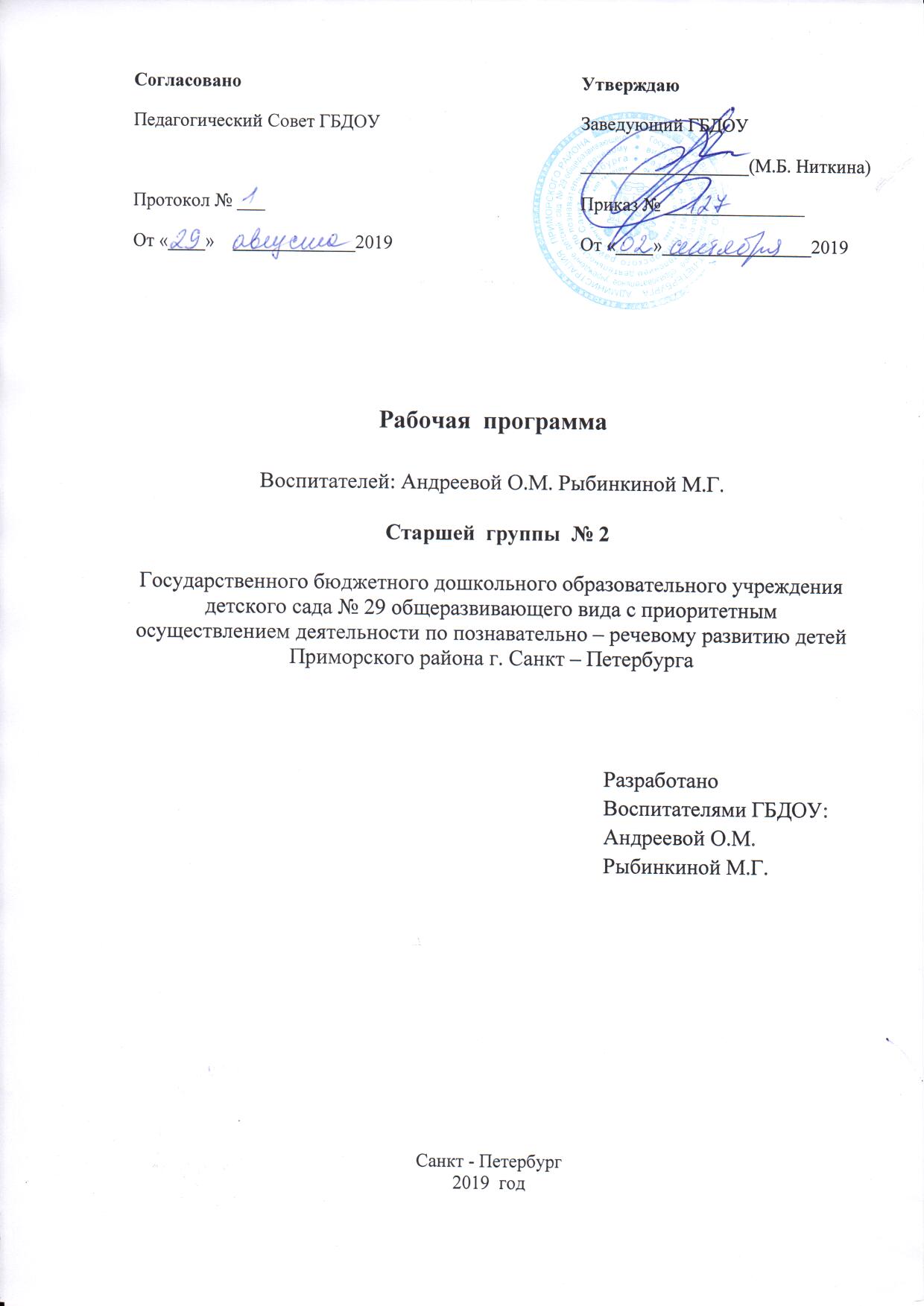 Содержание 1.  ЦЕЛЕВОЙ РАЗДЕЛПояснительная запискаКраткая характеристика воспитанников группыЦель программыЗадачи программыЦелевые ориентирыСОДЕРЖАТЕЛЬНЫЙ РАЗДЕЛКомплексно – тематическое планирование по пяти образовательным областямПланирование работы по области «Познание» Формы взаимодействия с родителямиОРГАНИЗАЦИОННЫЙ РАЗДЕЛ Структура реализации образовательного процессаРежим дняМетодическое обеспечение образовательного процессаОрганизация предметно – пространственной среды 1.  ЦЕЛЕВОЙ РАЗДЕЛ1.1.Пояснительная записка        Настоящая  программа  создана на основе Основной образовательной программы учреждения, которая  обеспечивает единый процесс социализации — индивидуализации личности через осознание ребенком своих потребностей, возможностей и способностей.Основная образовательная программа ГБДОУ детский сад № 29 Приморского района Санкт - Петербурга  (Далее - Программа),  разработана  в соответствии с  Законом  РФ «Об образовании в Российской Федерации» № 273 – ФЗ от 29.12.2012 год,  Федеральным государственным образовательным стандартом дошкольного образования (приказ № 1155 от 17.10.2013 г  Минобрнауки РФ), в соответствии с Примерной основной образовательной программой дошкольного  образования   одобренной решением федерального учебно-методического объединения по общему образованию, протокол от 20 мая 2015 г. №2/15)     Программа определяет содержание и организацию образовательного процесса  в ГБДОУ детский сад № 29  Приморского района Санкт – Петербурга,  составлена с учетом приоритетного направления ГБДОУ по познавательно-речевому развитию воспитанников и предлагает насыщенное образовательное содержание, соответствующее познавательным интересам современного ребенка.        Комплексно – тематическое планирование по  образовательным областям может варьироваться, дополняться в целях поддержки детской инициативы.1.2.  Краткая характеристика воспитанников группы          На начало учебного года в старшей группе  по списку 30 человека. Дети 2014 года рождения, один ребенок 2013 года рождения. 19 девочек и  11 мальчиков. 3 детей из неполных семей. Один ребёнок  из многодетной семьи. Двое детей имеют третью группу здоровья, остальные – вторую. Дети адаптированы к детскому саду, эмоционально уравновешенные, доброжелательны в общении, находят себе партнеров для игр. Дети любят играть в сюжетно-ролевые игры. Девочки и мальчики в нашей группе физически активны, любят играть в подвижные игры. Мальчики любят играть в дорожное движение, в строительные и конструктивные игры Девочки с удовольствием играют в кукольном уголке, показывают театральные постановки, занимаются художественно-творческой деятельностью (рисование, лепка, аппликация). Дети с большим удовольствием играют в развивающие игры. Дети стремятся к познавательному, интеллектуальному общению с взрослыми, задают много вопросов поискового характера. Проявляют интерес к игровому экспериментированию с предметами и материалами,  самостоятельность, стремятся к самовыражению. Воспитанники средней  группы справляются с программными требованиями по физическому и речевому развитию. Уровень усвоения знаний, умений и навыков соответствует возрастной норме.       Дети нашей группы  обучаются по основной общеобразовательной программе ГБДОУ.  Учитывая возрастные, гендерные  особенности наших воспитанников, мы используем в своей работе дифференцированный  подход и организуем индивидуальную работу.          Старший дошкольный возраст (5—6 лет). Ребенок 5—6 лет стремится познать себя и другого человека как представителя общества, постепенно начинает осознавать связи и зависимости в социальном поведении и взаимоотношениях людей. В этом возрасте в поведении дошкольников происходят качественные изменения — формируется возможность саморегуляции, дети начинают предъявлять к себе те требования, которые раньше предъявлялись им взрослыми. Так, они могут, не отвлекаясь на более интересные дела, доводить до конца малопривлекательную работу (убирать игрушки, наводить порядок в комнате и т. п.). Это становится возможным благодаря осознанию детьми общепринятых норм и правил поведения и обязательности их выполнения.В возрасте от 5 до 6 лет происходят изменения в представлениях ребенка о себе. Эти представления начинают включать не только характеристики, которыми ребенок наделяет себя настоящего в данный отрезок времени, но и качества, которыми он хотел бы или, наоборот, не хотел бы обладать в будущем («Я хочу быть таким, как Человек-Паук», «Я буду как принцесса» и т. п.). В них проявляются усваиваемые детьми этические нормы. В этом возрасте дети в значительной степени ориентированы на сверстников, большую часть времени проводят с ними в совместных играх и беседах, их оценки и мнения становятся существенными для них. Повышается избирательность и устойчивость взаимоотношений с ровесниками. Свои предпочтения дети объясняют успешностью того или иного ребенка в игре. В этом возрасте дети имеют дифференцированное представление о своей гендерной принадлежности по существенным признакам (женские и мужские качества, особенности проявления чувств, эмоций, специфика гендерного поведения).  Значительные изменения происходят в игровом взаимодействии, в котором существенное место начинает занимать совместное обсуждение правил игры. При распределении детьми этого возраста ролей для игры можно иногда наблюдать и попытки совместного решения проблем («Кто будет…»). Вместе с тем согласование действий, распределение обязанностей у детей чаще всего возникают еще по ходу самой игры. Усложняется игровое пространство (например, в игре «Театр» выделяются сцена и гримерная). Игровые действия становятся разнообразными.Более совершенной становится крупная моторика. Ребенок этого возраста способен к освоению сложных движений: может пройти по неширокой скамейке и при этом даже перешагнуть через небольшое препятствие; умеет отбивать мяч о землю одной рукой несколько раз подряд. Уже наблюдаются различия в движениях мальчиков и девочек (у мальчиков — более порывистые, у девочек — мягкие, плавные, уравновешенные), в общей конфигурации тела в зависимости от пола ребенка.К пяти годам дети обладают довольно большим запасом представлений об окружающем, которые получают благодаря своей активности, стремлению задавать вопросы и экспериментировать. Ребенок этого возраста уже хорошо знает основные цвета и имеет представления об оттенках (например, может показать два оттенка одного цвета — светло-красный и темно-красный). Дети шестого года жизни могут рассказать, чем отличаются геометрические фигуры друг от друга. Для них не составит труда сопоставить между собой по величине большое количество предметов: например, расставить по порядку 7—10 тарелок разной величины и разложить к ним соответствующее количество ложек разного размера. Возрастает способность ребенка ориентироваться в пространстве.Внимание детей становится более устойчивым и произвольным. Они могут заниматься не очень привлекательным, но нужным делом в течение 20—25 минут вместе со взрослым. Ребенок этого возраста уже способен действовать по правилу, которое задается взрослым. Объем памяти изменяется не существенно, улучшается ее устойчивость. При этом для запоминания дети уже могут использовать несложные приемы и средства.В 5—6 лет ведущее значение приобретает наглядно-образное мышление, которое позволяет ребенку решать более сложные задачи с использованием обобщенных наглядных средств (схем, чертежей и пр.) и представлений о свойствах различных предметов и явлений. Возраст 5—6 лет можно охарактеризовать как возраст овладения ребенком активным (продуктивным) воображением, которое начинает приобретать самостоятельность, отделяясь от практической деятельности и предваряя ее. Образы воображения значительно полнее и точнее воспроизводят действительность.Ребенок четко начинает различать действительное и вымышленное.Действия воображения — создание и воплощение замысла — начинают складываться первоначально в игре. Это проявляется в том, что прежде игры рождаются ее замысел и сюжет. Постепенно дети приобретают способность действовать по предварительному замыслу в конструировании и рисовании.На шестом году жизни ребенка происходят важные изменения в развитии речи.Для детей этого возраста становится нормой правильное произношение звуков. Дети начинают употреблять обобщающие слова, синонимы, антонимы, оттенки значений слов, многозначные слова. Словарь детей также активно пополняется существительными, обозначающими названия профессий, социальных учреждений (библиотека, почта, универсам, спортивный клуб и т. д.), глаголами, обозначающими трудовые действия людей разных профессий, прилагательными и наречиями, отражающими качество действий, отношение людей к профессиональной деятельности. Дети учатся самостоятельно строить игровые и деловые диалоги, осваивая правила речевого этикета, пользоваться прямой и косвенной речью; в описательном и повествовательном монологах способны передать состояние героя, его настроение, отношение к событию, используя эпитеты и сравнения.Круг чтения ребенка 5—6 лет пополняется произведениями разнообразной тематики, в том числе связанной с проблемами семьи, взаимоотношений со взрослыми, сверстниками, с историей страны. Он способен удерживать в памяти большой объем информации, ему доступно чтение с продолжением.Повышаются возможности безопасности жизнедеятельности ребенка 5—6 лет.Это связано с ростом осознанности и произвольности поведения, преодолением эгоцентрической позиции (ребенок становится способным встать на позицию другого).Развивается прогностическая функция мышления, что позволяет ребенку видеть перспективу событий, предвидеть (предвосхищать) близкие и отдаленные последствия собственных действий и поступков и действий и поступков других людей.В старшем дошкольном возрасте освоенные ранее виды детского труда выполняются качественно, быстро, осознанно. Становится возможным освоение детьми разных видов ручного труда.В процессе восприятия художественных произведений, произведений музыкального и изобразительного искусства дети способны осуществлять выбор того (произведений, персонажей, образов), что им больше нравится, обосновывая его с помощью элементов эстетической оценки. Они эмоционально откликаются на те произведения искусства, в которых переданы понятные им чувства и отношения, различные эмоциональные состояния людей, животных, борьба добра со злом.Совершенствуется качество музыкальной деятельности. Творческие проявления становятся более осознанными и направленными (образ, средства выразительности продумываются и сознательно подбираются детьми). В продуктивной деятельности дети также могут изобразить задуманное (замысел ведет за собой изображение).1.3. Цель программыЦель программы — создать каждому ребенку в детском саду возможность для развития способностей, широкого взаимодействия с миром, активного практикования в разных видах деятельности, творческой самореализации. Программа направлена на развитие самостоятельности, познавательной и коммуникативной активности, социальной уверенности и ценностных ориентаций, определяющих поведение, деятельность и отношение ребенка к миру.Это станет возможно, если взрослые будут нацелены на:— развитие личности детей дошкольного возраста в различных видах общения и деятельности с учетом их возрастных, индивидуальных психологических и физиологических особенностей;— создание условий развития ребенка, открывающих возможности для его позитивной социализации, личностного развития, развития инициативы и творческих способностей на основе сотрудничества со взрослыми и сверстниками и в соответствующих возрасту видах деятельности;— создание развивающей образовательной среды, которая представляет собой систему условий социализации и индивидуализации детей1.4.  Задачи программыПриоритетными задачами развития и воспитания детей являются:— укрепление физического и психического здоровья ребенка, формирование основ его двигательной и гигиенической культуры;— целостное развитие ребенка как субъекта посильных дошкольнику видов деятельности;— обогащенное развитие ребенка, обеспечивающее единый процесс социализации-индивидуализации с учетом детских потребностей, возможностей и способностей;— развитие на основе разного образовательного содержания эмоциональной отзывчивости, способности к сопереживанию, готовности к проявлению гуманного отношения в детской деятельности, поведении, поступках;— развитие познавательной активности, любознательности, стремления к самостоятельному познанию и размышлению, развитие умственных способностей и речи ребенка;— пробуждение творческой активности и воображения ребенка, желания включаться в творческую деятельность;— органичное вхождение ребенка в современный мир, разнообразное взаимодействие дошкольников с различными сферами культуры: с изобразительным искусством и музыкой, детской литературой и родным языком, экологией, математикой, игрой;— приобщение ребенка к культуре своей страны и воспитание уважения к другим народам и культурам;— приобщение ребенка к красоте, добру, ненасилию, ибо важно, чтобы дошкольный возраст стал временем, когда у ребенка пробуждается чувство своей сопричастности к миру, желание совершать добрые поступки.Задачи по образовательным областям Образовательная область «Социально-коммуникативное развитие»1. Развивать умение играть на основе совместного со сверстниками сюжетосложения: сначала через передачу в игре знакомых сказок и историй, затем — через внесение изменений в знакомый сказочный сюжет (введение новой роли, действия, события), впоследствии — через сложение новых творческих сюжетов.2. Обогащать содержание сюжетных игр детей на основе знакомства с явлениями социальной действительности и отношениями людей (школа, магазин, больница, парикмахерская, путешествия и др.), активизировать воображение на основе сюжетов сказок и мультипликационных фильмов.3. Совершенствовать умение следовать игровым правилам в дидактических, подвижных, развивающих играх.4. Развивать умение сотрудничать со сверстниками в разных видах игр: формулировать собственную точку зрения, выяснять точку зрения своего партнера, сравнивать их и согласовывать при помощи аргументации.Дошкольник входит в мир социальных отношенийЗадачи образовательной деятельности1. Воспитывать доброжелательное отношение к людям, уважение к старшим, дружеские взаимоотношения со сверстниками, заботливое отношение к малышам.2. Развивать добрые чувства, эмоциональную отзывчивость, умение различать настроение и эмоциональное состояние окружающих людей и учитывать это в своем поведении.3. Воспитывать культуру поведения и общения, привычки следовать правилам культуры, быть вежливым по отношению к людям, сдерживать непосредственные эмоциональные побуждения, если они приносят неудобство окружающим.4. Развивать положительную самооценку, уверенность в себе, чувство собственного достоинства, желание следовать социально одобряемым нормам поведения, осознание роста своих возможностей и стремление к новым достижениям.Развиваем ценностное отношение к трудуЗадачи образовательной деятельности1. Формировать у детей представления о профессиях, роли труда взрослых в жизни общества и каждого человека. Воспитывать уважение и благодарность к людям, создающим своим трудом разнообразные материальные и культурные ценности, необходимые современному человеку для жизни.2. Обеспечивать развитие самостоятельности и инициативы в труде, расширять диапазон обязанностей в элементарной трудовой деятельности по самообслуживанию, хозяйственно-бытовому, ручному труду и конструированию, труду в природе в объеме возрастных возможностей старших дошкольников.3. Способствовать развитию творческих способностей, позиции субъекта в продуктивных видах детского досуга на основе осознания ребенком собственных интересов, желаний и предпочтений.Формирование основ безопасного поведения в быту, социуме, природеЗадачи образовательной деятельности1. Формировать представления детей об основных источниках и видах опасности в быту, на улице, в природе и способах безопасного поведения; о правилах безопасности дорожного движения в качестве пешехода и пассажира транспортного средства.2. Формировать умения самостоятельного безопасного поведения в повседневной жизни на основе правил.Образовательная область «Познавательное развитие»Задачи образовательной деятельности1. Развивать интерес к самостоятельному познанию объектов окружающего мира в его разнообразных проявлениях и простейших зависимостях.2. Развивать аналитическое восприятие, умение использовать разные способы познания: обследование объектов, установление связей между способом обследования и познаваемым свойством предмета, сравнение по разным основаниям (внешне видимым и скрытым существенным признакам), измерение, упорядочивание, классификация.3. Развивать умение отражать результаты познания в речи, рассуждать, пояснять, приводить примеры и аналогии.4. Воспитывать эмоционально-ценностное отношение к окружающему миру (природе, людям, предметам).5. Поддерживать творческое отражение результатов познания в продуктах детской деятельности.6. Обогащать представления о людях, их нравственных качествах, гендерных отличиях, социальных и профессиональных ролях, правилах взаимоотношений взрослых и детей.7. Развивать представления ребенка о себе, своих умениях, некоторых особенностях человеческого организма.8. Развивать представления о родном городе и стране, гражданско-патриотические чувства.9. Поддерживать стремление узнавать о других странах и народах мира.Образовательная область «Речевое развитие»Задачи образовательной деятельности1. Развивать монологические формы речи, стимулировать речевое творчество детей.2. Обогащать представления детей о правилах речевого этикета и способствовать осознанному желанию и умению детей следовать им в процессе общения.3. Развивать умение соблюдать этику общения в условиях коллективного взаимодействия.4. Обогащать словарь детей за счет расширения представлений о явлениях социальной жизни, взаимоотношениях и характерах людей.5. Развивать умение замечать и доброжелательно исправлять ошибки в речи сверстников.6. Воспитывать интерес к письменным формам речи.7. Поддерживать интерес к рассказыванию по собственной инициативе.8. Развивать первоначальные представления об особенностях литературы: о родах (фольклор и авторская литература), видах (проза и поэзия), о многообразии жанров и их некоторых признаках (композиция, средства языковой выразительности).9. Способствовать развитию понимания литературного текста в единстве его содержания и формы, смыслового и эмоционального подтекста.Образовательная область «Художественно-эстетическое развитие»Изобразительное искусствоЗадачи образовательной деятельности1. Активизировать проявление эстетического отношения к окружающему миру (искусству, природе, предметам быта, игрушкам, социальным явлениям).2. Развивать художественно-эстетическое восприятие, эмоциональный отклик на проявления красоты в окружающем мире, произведениях искусства и собственных творческих работах; способствовать освоению эстетических оценок, суждений.3. Развивать представления о жанрово-видовом разнообразии искусства, способствовать освоению детьми языка изобразительного искусства и художественной деятельности, формировать опыт восприятия разнообразных эстетических объектов и произведений искусства.4. Развивать эстетические интересы, эстетические предпочтения, желание познавать искусство и осваивать изобразительную деятельность.Развитие продуктивной деятельности и детского творчестваЗадачи образовательной деятельности1. Развивать изобразительную деятельность детей: самостоятельное определение замысла будущей работы, стремление создать выразительный образ, умение самостоятельно отбирать впечатления, переживания для определения сюжета, выбирать соответствующие образу изобразительные техники и материалы, планировать деятельность и достигать результата, оценивать его, взаимодействовать с другими детьми в процессе коллективных творческих работ. Развивать технические и изобразительно-выразительные умения.2. Поддерживать личностные проявления старших дошкольников в процессе освоения искусства и собственной творческой деятельности: самостоятельность, инициативность, индивидуальность, творчество.3. Продолжать развивать эмоционально-эстетические, творческие, сенсорные и познавательные способности.Художественная литератураЗадачи образовательной деятельности1. Поддерживать у детей интерес к литературе, обогащать «читательский» опыт детей за счет произведений более сложных жанров фольклора (волшебные и бытовые сказки, метафорические загадки, былины), литературной прозы (сказка-повесть, рассказ с нравственным подтекстом) и поэзии (басни, лирические стихи, литературные загадки с метафорой, поэтические сказки).2. Воспитывать литературно-художественный вкус, способность понимать настроение произведения, чувствовать музыкальность, звучность и ритмичность поэтических текстов; красоту, образность и выразительность языка сказок и рассказов.3. Совершенствовать умения художественного восприятия текста в единстве его содержания и формы, смыслового и эмоционального подтекста.4. Развивать первоначальные представления об особенностях литературы: о родах (фольклор и авторская литература), видах (проза и поэзия), о многообразии жанров и их некоторых специфических признаках (композиция, средства языковой выразительности).5. Поддерживать самостоятельность и инициативность детей в художественно-речевой деятельности на основе литературных текстов: пересказывать сказки и рассказы близко к тексту, пересказывать от лица литературного героя, выразительно рассказывать наизусть стихи и поэтические сказки, придумывать поэтические строфы, загадки, сочинять рассказы и сказки по аналогии со знакомыми текстами, участвовать в театрализованной деятельности, самовыражаясь в процессе создания целостного образа героя.МузыкаЗадачи образовательной деятельности1. Обогащать слуховой опыт детей при знакомстве с основными жанрами музыки.2. Накапливать представления о жизни и творчестве некоторых композиторов.3. Обучать детей анализу средств музыкальной выразительности.4. Развивать умения творческой интерпретации музыки разными средствами художественной выразительности.5. Развивать певческие умения.6. Стимулировать освоение умений игрового музицирования.7. Стимулировать самостоятельную деятельность детей по импровизации танцев, игр, оркестровок.8. Развивать умения сотрудничества в коллективной музыкальной деятельности.Образовательная область «Физическое развитие »Задачи образовательной деятельности1. Развивать умения осознанного, активного, с должным мышечным напряжением выполнения всех видов упражнений (основных движений, общеразвивающих упражнений, спортивных упражнений).2. Развивать умение анализировать (контролировать и оценивать) свои движения и движения товарищей.3. Формировать первоначальные представления и умения в спортивных играх и упражнениях.4. Развивать творчество в двигательной деятельности.5. Воспитывать у детей стремление самостоятельно организовывать и проводить подвижные игры и упражнения со сверстниками и малышами.6. Развивать у детей физические качества: координацию, гибкость, общую выносливость, быстроту реакции, скорость одиночных движений, максимальную частоту движений, силу.7. Формировать представления о здоровье, его ценности, полезных привычках, укрепляющих здоровье, о мерах профилактики и охраны здоровья.8. Формировать осознанную потребность в двигательной активности и физическом совершенствовании, развивать устойчивый интерес к правилам и нормам здорового образа жизни, здоровьесберегающего и здоровьеформирующего поведения.9. Развивать самостоятельность детей в выполнении культурно-гигиенических навыков и жизненно важных привычек здорового образа жизни.10. Развивать умения элементарно описывать свое самочувствие и привлекать внимание взрослого в случае недомогания.Содержание образовательной деятельностиДвигательная деятельностьПорядковые упражнения: порядок построения в шеренгу, из шеренги в колонну, в две колонны, в два круга, по диагонали, «змейкой» без ориентиров, способы перестроения в 2 и 3 звена. Сохранение дистанции во время ходьбы и бега. Повороты направо, налево, на месте и в движении на углах. Общеразвивающие упражнения: четырехчастные, шестичастные традиционные общеразвивающие с одновременным последовательным выполнением движений рук и ног, одноименной и разноименной координацией. Освоение возможных направлений и разной последовательности действий отдельных частей тела. Способы выполнения общеразвивающих упражнений с различными предметами, тренажерами. Подводящие и подготовительные упражнения. Представление о зависимости хорошего результата в основных движениях от правильной техники выполнения главных элементов: в скоростном беге — выноса голени маховой ноги вперед и энергичного отталкивания, в прыжках с разбега — отталкивания, группировки и приземления, в метании — замаха и броска. Ходьба. Энергичная ходьба с сохранением правильной осанки и равновесия при передвижении по ограниченной площади опоры. Бег. На носках, с высоким подниманием колен, через и между предметами, со сменой темпа. Бег в медленном темпе 350 м по пересеченной местности. Бег в быстром темпе 10 м (3—4 раза), 20—30 м (2—3 раза), челночный бег 3×10 м в медленном темпе (1,5—2 мин). Прыжки. На месте: ноги скрестно — ноги врозь; одна нога вперед, другая назад; попеременно на правой и левой ноге 4—5 м.Прыжки через 5—6 предметов на двух ногах (высота 15—20 см), вспрыгивание на предметы: пеньки, кубики, бревно (высотой до 20 см). Подпрыгивание до предметов, подвешенных на 15—20 см выше поднятой руки. Прыжки в длину с места (80—90 см), в высоту (30—40 см) с разбега 6—8 м; в длину (на 130—150 см) с разбега 8 м. Прыжки в глубину (30—40 см) в указанное место. Прыжки через длинную скакалку, неподвижную и качающуюся, через короткую скакалку, вращая ее вперед и назад.Бросание, ловля и метание. «Школа мяча» (разнообразные движения с мячами). Прокатывание мяча одной и двумя руками из разных исходных положений между предметами. Бросание мяча вверх, о землю и ловля двумя руками не менее 10 раз подряд, одной рукой 4—6 раз подряд. Отбивание мяча не менее 10 раз подряд на месте и в движении (не менее 5—6 м). Перебрасывание мяча друг другу и ловля его стоя, сидя, разными способами (снизу, от груди, из-за головы, с отбивкой о землю). Метание вдаль (5—9 м) в горизонтальную и вертикальную цели (3,5—4 м) способами прямой рукой сверху, прямой рукой снизу, прямой рукой сбоку, из-за спины через плечо.Ползание и лазание. Ползание на четвереньках, толкая головой мяч по скамейке. Подтягивание на скамейке с помощью рук; передвижение вперед с помощью рук и ног, сидя на бревне. Ползание и перелезание через предметы (скамейки, бревна). Подлезание под дуги, веревки (высотой 40—50 см). Лазание по гимнастической стенке чередующимся шагом с разноименной координацией движений рук и ног, лазание ритмичное, с изменением темпа. Лазание по веревочной лестнице, канату, шесту свободным способом. Подвижные игры с бегом, прыжками, ползанием, лазанием, метанием на развитие физических качеств и закрепление двигательных навыков. Игры-эстафеты. Правила в играх, варианты их изменения, выбора ведущих. Самостоятельное проведение подвижных игр.  Спортивные игры. Городки: бросание биты сбоку, выбивание городка с кона (5—6 м) и полукона (2—3 м). Баскетбол: перебрасывание мяча друг другу от груди; ведение мяча правой и левой рукой; забрасывание мяча в корзину двумя руками от груди; игра по упрощенным правилам. Бадминтон: отбивание волана ракеткой в заданном направлении; игра с воспитателем. Футбол: отбивание мяча правой и левой ногой в заданном направлении; обведение мяча между и вокруг предметов; отбивание мяча о стенку; передача мяча ногой друг другу (3—5 м); игра по упрощенным правилам. Спортивные упражнения: скользящий переменный лыжный ход, скольжение по прямой на коньках, погружение в воду, скольжение в воде на груди и на спине, катание на двухколесном велосипеде и самокате, роликовых коньках.Становление у детей ценностей здорового образа жизни, овладение его элементарными нормами и правилами Признаки здоровья и нездоровья человека, особенности самочувствия, настроения и поведения здорового человека. Правила здорового образа жизни, полезные (режим дня, питание, сон, прогулка, гигиена, занятия физической культурой и спортом) и вредные для здоровья привычки. Особенности правильного поведения при болезни, посильная помощь при уходе за больным родственником дома. Некоторые правила профилактики и охраны здоровья: зрения, слуха, органов дыхания, движения. Представление о собственном здоровье и здоровье сверстников, об элементарной первой помощи при травмах, ушибах, первых признаках недомогания.Результаты образовательной деятельностиДостижения ребенка (Что нас радует)- Двигательный опыт ребенка богат (объем освоенных основных движений, общеразвивающих, спортивных упражнений).- В двигательной деятельности ребенок проявляет хорошую выносливость,  быстроту, силу, координацию, гибкость.- В поведении четко выражена потребность в двигательной деятельности и физическом совершенствовании.- Ребенок проявляет стойкий интерес к новым и знакомым физическим упражнениям, избирательность и инициативу при выполнении упражнений.- Имеет представления о некоторых видах спорта.- Уверенно, точно, в заданном темпе и ритме, выразительно выполняет упражнения, способен творчески составить несложные комбинации (варианты) из знакомых упражнений.- Проявляет необходимый самоконтроль и самооценку, способен самостоятельно привлечь внимание других детей и организовать знакомую подвижную игру.- Мотивирован на сбережение и укрепление своего здоровья и здоровья окружающих его людей.- Умеет практически решать некоторые задачи здорового образа жизни и безопасного поведения.- Готов оказать элементарную помощь самому себе и другому (промыть ранку, обработать ее, обратиться к взрослому за помощью). Вызывает озабоченность и требует совместных усилий педагогов и родителей- Двигательный опыт ребенка беден (малый объем освоенных основных движений, общеразвивающих и спортивных упражнений); плохо развита крупная и мелкая моторика рук.- В двигательной деятельности ребенок затрудняется проявлять выносливость, быстроту, силу, координацию, гибкость.- В поведении слабо выражена потребность в двигательной деятельности.- Не проявляет интереса к новым физическим упражнениям, избирательности и инициативы при выполнении упражнений.- Неуверенно выполняет упражнения, не замечает ошибок других детей и собственных. Интересуется простыми подвижными играми, нарушает правила, увлекаясь процессом игры.- Слабо контролирует способ выполнения упражнений, не обращает внимания на качество движений, не проявляет интереса к проблемам здоровья и соблюдению в своем поведении основ здорового образа жизни.- Представления о правилах личной гигиены, необходимости соблюдения режима дня, о здоровом образе жизни поверхностные.- Ребенок испытывает затруднения в самостоятельном выполнении культурно-гигиенических навыков, в уходе за своим внешним видом, вещами и игрушками.1.5.  Планируемые результаты  как целевые ориентиры освоения Программы К шести годамРебенок проявляет самостоятельность в разнообразных видах деятельности, стремится к проявлению творческой инициативы. Может самостоятельно поставить цель, обдумать путь к ее достижению, осуществить замысел и оценить полученный результат с позиции цели.Понимает эмоциональные состояния взрослых и других детей, выраженные в мимике, пантомимике, действиях, интонации речи, проявляет готовность помочь, сочувствие. Способен находить общие черты в настроении людей, музыки, природы, картины, скульптурного изображения. Высказывает свое мнение о причинах того или иного эмоционального состояния людей, понимает некоторые образные средства, которые используются для передачи настроения в изобразительном искусстве, музыке, в художественной литературе Дети могут самостоятельно или с небольшой помощью воспитателя объединяться для совместной деятельности, определять общий замысел, распределять роли, согласовывать действия, оценивать полученный результат и характер взаимоотношений.Ребенок стремится регулировать свою активность: соблюдать очередность, учитывать права других людей. Проявляет инициативу в общении — делится впечатлениями со сверстниками, задает вопросы, привлекает к общению других детей Может предварительно обозначить тему игры, заинтересован совместной игрой. Согласовывает в игровой деятельности свои интересы и интересы партнеров, умеет объяснить замыслы, адресовать обращение партнеру.Проявляет интерес к игровому экспериментированию, к развивающим и познавательным играм; в играх с готовым содержанием и  правилами действуют в точном соответствии с игровой задачей и правиламиИмеет богатый словарный запас. Речь чистая, грамматически правильная, выразительная.Значительно увеличивается запас слов, совершенствуется грамматический строй речи, появляются элементарные виды суждений об окружающем.Ребенок пользуется не только простыми, но и сложными предложениямиПроявляет интерес к физическим упражнениям. Ребенок правильно выполняет физические упражнения, проявляет самоконтроль и самооценку.Может самостоятельно придумать и выполнить несложные физические упражненияСамостоятельно выполняет основные культурно-гигиенические процессы (культура еды, умывание, одевание), владеет приемами чистки одежды и обуви с помощью щетки. Самостоятельно замечает, когда нужно вымыть руки или причесаться. Освоил отдельные правила безопасного поведения, способен рассказать взрослому о своем самочувствии и о некоторых опасных ситуациях, которых нужно избегать.Проявляет уважение к взрослым. Умеет интересоваться состоянием здоровья близких людей, ласково называть их. Стремится рассказывать старшим о своих делах, любимых играх и книгах. Внимателен к поручениям взрослых, проявляет самостоятельность и настойчивость в их выполнении, вступает в сотрудничество.Проявляет интеллектуальную активность, проявляется познавательный интерес. Может принять и самостоятельно поставить познавательную задачу и решить ее доступными способами. Проявляет интеллектуальные эмоции, догадку и сообразительность, с удовольствием экспериментирует.Испытывает интерес к событиям, находящимся за рамками личного опыта, интересуется событиями прошлого и будущего, жизнью родного города и страны, разными народами, животным и растительным миром. Фантазирует, сочиняет разные истории, предлагает пути решения проблем.Знает свои имя, отчество, фамилию, пол, дату рождения, адрес, номер телефона, членов семьи, профессии родителей.Располагает некоторыми сведениями об организме, назначении отдельных органов, условиях их нормального функционирования. Охотно рассказывает о себе, событиях своей жизни, мечтах, достижениях, увлечениях. Имеет положительную самооценку, стремится к успешной деятельности.Имеет представления о семье, семейных и родственных отношениях, знает, как поддерживаются родственные связи, как проявляются отношения любви и заботы в семье, знает некоторые культурные традиции и увлечения членов семьи. Имеет представление о значимости профессий родителей, устанавливает связи между видами труда.Имеет развернутые представления о родном городе. Знает название своей страны, ее государственные символы, испытывает чувство гордости своей страной.Имеет некоторые представления о природе родной страны, достопримечательностях России и родного города, ярких событиях ее недавнего прошлого, великих россиянах. Проявляет интерес к жизни людей в других странах мира. Стремится поделиться впечатлениями о поездках в другие города, другие страны мира.Имеет представления о многообразии растений и животных, их потребностях как живых организмов, владеет представлениями об уходе за растениями, некоторыми животными, стремится применять имеющиеся представления в собственной деятельности Соблюдает установленный порядок поведения в группе, ориентируется в своем поведении не только на контроль воспитателя, но и на самоконтроль на основе известных правил, владеет приемами справедливого распределения игрушек, предметов. Понимает, почему нужно выполнять правила культуры поведения, представляет последствия своих неосторожных действий для других детей.Стремится к мирному разрешению конфликтов. Может испытывать потребность в поддержке и направлении взрослого в выполнении правил поведения в новых условиях. Слушает и понимает взрослого, действует по правилу или образцу в разных видах деятельности, способен к произвольным действиям, самостоятельно планирует и называет два-три последовательных действия, способен удерживать в памяти правило, высказанное взрослым, и действовать по нему без напоминания, способен аргументировать свои суждения. Стремится к результативному выполнению работы в соответствии с темой, к позитивной оценке результата взрослым.СОДЕРЖАТЕЛЬНЫЙ РАЗДЕЛКомплексное сюжетно-тематическое планирование образовательного процесса.Планирование работы по области «Познание» ПРИМЕРНОЕ РАСПРЕДЕЛЕНИЕ ИГР НА УЧЕБНЫЙ ГОД ( для детей 5 – 6 лет  ) 2.3. Формы работы с родителями В старшем дошкольном возрасте педагог строит свое взаимодействие на основе укрепления сложившихся деловых и личных контактов с родителями воспитанников.Именно в этот период педагог корректирует детско-родительские отношения, помогает родителям и детям найти общие интересы, которые в дальнейшем могут стать основой семейного общения. Много внимания воспитатель уделяет развитию совместной деятельности родителей и детей — игровой, досуговой, художественной. В процессе совместной с родителями деятельности он опирается на развивающиеся у них способности к самоанализу, к оценке результатов развития ребенка, умения замечать, как изменение собственной воспитательной тактики приводит к росту личностных достижений ребенка.Еще одно направление сотрудничества воспитателя с семьей — развитие родительского коллектива группы, создание детско-родительского сообщества, в котором родители могли бы обсуждать свои педагогические проблемы, совместно намечать перспективы развития детей группы.Кроме того, период старшего дошкольного детства непосредственно связан с повышением компетентности родителей по проблеме подготовки детей к школе, снижением уровня тревожности родителей перед поступлением детей в школу, определением совместных с педагогом условий для лучшей подготовки к школе каждого ребенка.Задачи взаимодействия педагога с семьями дошкольников1. Ориентировать родителей на изменения в личностном развитии старших дошкольников — развитие любознательности, самостоятельности, инициативы и творчества в детских видах деятельности. Помочь родителям учитывать эти изменения в своей педагогической практике.2. Способствовать укреплению физического здоровья дошкольников в семье, обогащению совместного с детьми физкультурного досуга (занятия в бассейне, коньки, лыжи, туристические походы), развитию у детей умений безопасного поведения дома, на улице, в лесу, у водоема.3. Побуждать родителей к развитию гуманистической направленности отношения детей к окружающим людям, природе, предметам рукотворного мира, поддерживать стремление детей проявить внимание, заботу о взрослых и сверстниках.4. Познакомить родителей с условиями развития познавательных интересов, интеллектуальных способностей дошкольников в семье. Поддерживать стремление родителей развивать интерес детей к школе, желание занять позицию школьника.5. Включать родителей в совместную с педагогом деятельность по развитию субъектных проявлений ребенка в элементарной трудовой деятельности (ручной труд, труд по приготовлению пищи, труд в природе), развитию желания трудиться, ответственности, стремления довести начатое дело до конца.6. Помочь родителям создать условия для развития эстетических чувств старших дошкольников, приобщения детей в семье к разным видам искусства (архитектуре, музыке, театральному, изобразительному искусству) и художественной литературе.Направления взаимодействия педагога с родителямиПедагогический мониторингВ старшей группе, учитывая формирующиеся образовательные запросы родителей, педагог стремится учесть их пожелания, узнать их возможности в совместном воспитании дошкольников. С этой целью он проводит беседы с родителями, анкетирование на темы «Какие мы родители», «Развиваем художественное творчество ребенка в семье и детском саду», «Воспитание чувств». Такие методы позволяют выявить интересы и потребности родителей, полученные знания и умения родителей в конкретных областях семейного воспитания, их возможности конкретного участия каждого родителя в педагогическом процессе детского сада. Такая диагностика предваряет внесение изменений в различные аспекты педагогического процесса ДОУ, требующих участия и поддержки семьи.В ходе педагогической диагностики воспитатель обращает внимание на характер детско-родительских отношений в семьях, проблемы семьи и семейного воспитания.Воспитатель использует методики, которые позволяют увидеть проблемы семьи глазами ребенка: анализ детских рисунков на тему «Моя семья», проективная беседа с детьми «Чтобы бы ты сделал?», диагностические игры «Семья» (автор — Т. И. Пухова, модификация В. И. Худяковой), «День рождения» М. Панфиловой и другие. Так, проективная беседа с детьми «Что бы ты сделал?» (модифицированный вариант методики Г. Т. Хоментаускаса) направлена на изучение особенностей взаимоотношения дошкольника с близкими людьми. В ходе этой методики ребенку предлагают обсудить по очереди шесть ситуаций.1. Представь себе, что у тебя есть два билета в цирк. Кого бы ты позвал с собой?2. Представь, что вся твоя семья идет в гости, но один из вас заболел и должен остаться дома. Кто он?3. Ты строишь из конструктора дом (вырезаешь бумажное платье для куклы (и т.д.), и у тебя плохо получается). Кого ты позовешь на помощь?4. Ты имеешь... билетов (на один меньше, чем членов семьи) на интересный фильм. Кто останется дома?5. Представь себе, что ты попал на необитаемый остров. С кем бы ты хотел там жить?6. Ты получил в подарок интересное лото. Вся семья села играть, но вас одним человеком больше, чем надо. Кто не будет играть?Результаты методики позволяют воспитателю понять, кто в семье для ребенка более значим, кому он доверяет, а с кем, наоборот, отношения не сложились, какие проблемы возникают у дошкольника в семейном общении.Старший дошкольный возраст — это возраст, когда особое внимание семьи и самого ребенка нацелено на подготовку к будущему школьному обучению. Поэтому уже в старшей группе воспитатель использует такие методики, как анкетирование родителей «Готовы ли мы отдавать своего ребенка в школу?», беседа с детьми «Хочу ли я в школу», «Что я знаю о школе?», анализ детских рисунков на темы будущей школьной жизни. Анализ и совместное с родителями обсуждение результатов этих методик позволят увидеть особенности отношения к будущей школьной жизни как родителей, так и детей, наметить пути дальнейшей подготовки каждого ребенка к школе, ответить на волнующих многих родителей вопрос: когда лучше отдавать ребенка в школу.Педагогическая поддержкаВ старшем дошкольном возрасте для удовлетворения сформировавшихся образовательных запросов родителей педагог организует разные формы взаимодействия — семинары, выставки, видеосалоны, творческие гостиные.Беседуя с родителями старших дошкольников, воспитатель обращает их внимание на развивающуюся самостоятельность детей, потребность в познавательном общении со взрослыми, признании своих достижений со стороны близких взрослых и сверстников. Воспитатель показывает близким ребенка, что именно в старшем дошкольном детстве ребенок учится понимать позицию других людей, устанавливать связь между прошлым, настоящим и будущим. Этому будет способствовать создание совместного с детьми рукописного журнала «Традиции моей семьи», альбома «А в детство заглянуть так хочется», альбомов-воспоминаний: «Это было недавно, это было давно...»Так, в альбоме «Это было недавно, это было давно...» при участии прадедушек и прабабушек (прапрадедушек и прапрабабушек) воспитанников могут быть собраны рассказы об их жизни, о тех случаях, которые особенно запомнились, о праздниках и буднях, о войне и блокаде. Такие альбомы всегда пользуются большим интересом у детей группы. Они с удовольствием их рассматривают, находят знакомые лица, с гордостью показывают своим сверстникам членов семьи, рассказывают их истории. Достижения детей родителям помогают увидеть выставки детского и совместного детско-родительского творчества: «Вот мы какие!», «Мы рисуем город наш», «Рождественская открытка». Видя рост своего ребенка, сами родители более активно включаются в педагогический процесс, организуя совместную досуговую деятельность (детско-родительские праздники, развлечения, экскурсии и прогулки по городу). В ходе совместных с родителями прогулок воспитатель знакомит их с играми, упражнениями, которые развивают детскую любознательность, память, внимание: «Я назову, а ты продолжи», «Так и не так», «Кто больше запомнит и назовет», «Зададим друг другу интересные вопросы», «Угадай, что это».Для расширения представлений старших дошкольников о социальном мире воспитатель помогает родителям организовать с детьми игры-беседы о профессиях родителей и близких родственников, познакомить детей с путешествиями по родной стране и другим странам мира. Совместная с педагогом деятельность способствует накоплению родителями позитивного воспитательного опыта.Педагогическое образование родителейОсуществляя педагогическое образование родителей, воспитатель учитывает развивающиеся возможности родителей и детей, помогает родителям устанавливать партнерские взаимоотношения с дошкольниками, увидеть перспективы их будущей жизни. Для этого он организует такие встречи с родителями, как «Права ребенка и права родителей», «Здоровье и ум через игру», «Развиваем детскую любознательность», «Скоро в школу». В ходе реализации образовательных задач воспитатель использует такие формы, которые помогают занять родителю субъектную позицию, — тренинги, анализ реальных ситуаций, показ и обсуждение видеоматериалов. В общении с родителями воспитателю необходимо актуализировать различные проблемные ситуации, в решении которых родители принимают непосредственное участие.Развивая педагогическую компетентность родителей, помогая сплочению родительского коллектива, воспитатель продолжает содействовать деятельности родительских клубов. Так, организуя работу родительского клуба «Доверие», педагог  поддерживает готовность родителей к обмену опытом по вопросам социально-личностного развития детей, включает их в совместные с детьми игры и упражнения «Приятные слова», «Что мы любим, что не любим», «Слушаем чувства», «Угадай, чьи это руки». В ходе встреч воспитатель предлагает родителям и детям совместно поучаствовать в различных видах деятельности — совместном рисовании (маме и ребенку создать рисунок на определенную тему или выполнить рисунок, используя одну ручку на двоих), совместно сложить картинку из частей, догадаться о чувствах другого по мимике и жестам. В ходе совместной деятельности и родительских дискуссий происходит обогащение детско-родительских отношений, приобретение опыта совместной творческой деятельности, развитие коммуникативных навыков детей и взрослых, развитие их эмоциональной отзывчивости.Вместе с тем педагогу необходимо помнить, что к старшему дошкольному возрасту у части родителей уже сложилась своя воспитательная тактика, появились свои достижения в развитии ребенка. Поэтому воспитателю важно создать условия для презентации их педагогического роста — проведение родительских встреч, конкурсов «Успешный родитель», «Семья года», «Что я знаю о своем ребенке». Так, конкурс «Что я знаю о своем ребенке» развивает интерес к познанию своего ребенка, содействует активному взаимодействию с ним.Совместная деятельность педагогов и родителейОпираясь на интерес к совместной деятельности, развивающиеся творческие  умения детей и взрослых, педагог делает родителей активными участниками разнообразных встреч, викторин, вечеров досуга, музыкальных салонов и творческих гостиных.Так, знакомя старших дошкольников с родным городом и его великими жителями, воспитатель может предложить организацию «Петербургского бала», посвященного дню рождения города, литературной гостиной о самом петербургском поэте А. С. Пушкине, музыкального салона, посвященного великому композитору П. И. Чайковскому. Такие нетрадиционные формы творческих вечеров активизируют интерес родителей и детей, позволяют участникам занимать разные роли: «хозяйки гостиной», «оформителей», «музыкантов», «рассказчиков», «артистов», помогают детям и взрослым лучше узнать творческие возможности друг друга.В ходе развития совместной с родителями деятельности по развитию старших дошкольников педагог организует совместные детско-родительские проекты поисково-познавательной и творческой направленности — «Музыка моей мечты», «Приглашаем в наш театр», «Наша забота нужна всем», «Энциклопедия городов российских». Так, в ходе проекта «Энциклопедия городов российских» дошкольники совместно с родителями и педагогами собирают материал о разных городах России и оформляют его в виде рукописной книги, сопровождая текст схемами, фотографиями, детскими рисунками, проводят «экскурсии» по разным городам, обмениваются впечатлениями в книге отзывов.Такие проекты не только объединяют педагогов, родителей и детей, но и развивают детскую любознательность, вызывают интерес к совместной деятельности, воспитывают у дошкольников целеустремленность, настойчивость, умение доводить начатое дело до конца.Итоговой формой сотрудничества с родителями в старшей группе может стать День семьи, в ходе которого каждая семья планирует и совместно с детьми презентацию своей семьи и организует различные формы совместной деятельности — игры, конкурсы, викторины, сюрпризы, совместное чаепитие детей и взрослых.В ходе такой встречи педагог занимает новую позицию: он не столько организатор, сколько координатор деятельности детей и взрослых. Он поддерживает любые инициативы разных членов семьи, помогает каждой семье придумать свой концертный номер, оформить группу к празднику, подсказывает родителям, какие игры лучше включить в программу, чем угостить детей. Сама возможность организации такой встречи говорит об эффективности сотрудничества педагога с семьей, при которой родители постепенно от наблюдателей педагогического процесса смогли перейти к позиции инициаторов и активных участников.Результаты взаимодействия взрослых и детей становятся предметом дальнейшего обсуждения с родителями, в ходе которого важно уделить внимание развитию педагогической рефлексии, послужить основой для определения перспектив совместного с семьей развития дошкольников.3.     ОРГАНИЗАЦИОННЫЙ РАЗДЕЛ    Структура реализации образовательного процессаУчитывая специфику дошкольного образования — отсутствие предметного характера содержания образования на данной ступени, реализация образовательных областей через детские виды деятельности, — представляет собой сетки непрерывной образовательной деятельности и совместной образовательной деятельности в режимных моментах в течение дня с распределением времени на основе действующего СанПиН. Учитывается, что программа обеспечивает развитие личности детей дошкольного возраста в различных видах общения и деятельности с учетом их возрастных, индивидуальных психологических и физиологических особенностей.Продолжительность непрерывной образовательной деятельности для детей от 5 до 6-х лет — не более 25 минут. В середине времени, отведенного на непрерывную образовательную деятельность, проводят физкультурные минутки. Перерывы между периодами непрерывной образовательной деятельности — не менее 10 минут.                   Расписание . СТАРШАЯ  ГРУППА №  2Сетка непрерывной образовательной деятельностиСетка совместной образовательной деятельности и культурных практик в режимных моментах	Сетка самостоятельной деятельности детей в режимных моментахВ учебном плане может быть представлена модель организации физического воспитания (на основе действующего СанПиН).Модель физического воспитания3.2. Режим дняРЕЖИМ  12 – ти ЧАСОВОГО ПРЕБЫВАНИЯ  ДЕТЕЙОБЩЕРАЗВИВАЮЩЕЙ  СТАРШЕЙ  ГРУППЫ  № 1Методическое обеспечение образовательного процесса Методическое обеспечение программы. Средства обучения и воспитанияБабаева Т. И., Римашевская Л. С. Как развивать сотрудничество и взаимоотношения дошкольников в детском саду. Игровые ситуации, игры, этюды. — СПб.: ДЕТСТВО-ПРЕСС, 2012.Вербенец А. М., Солнцева О. В., Сомкова О. Н. Планирование и организация образовательного процесса дошкольного учреждения по примерной основной общеобразовательной программе «Детство». Учебно-методическое пособие / Научн. ред. А. Г. Гогоберидзе. — СПб.: ДЕТСТВО-ПРЕСС, 2013.Гайворонская Т. А., Деркунская В. А. Развитие эмпатии у старших дошкольников в театрализованной деятельности. — М.: Педагогическое общество России, 2007.Гогоберидзе А. Г., Деркунская В. А. Детство с музыкой. Современные педагогические технологии музыкального воспитания и развития детей раннего и дошкольного возраста. — СПб.: ДЕТСТВО-ПРЕСС, 2010.Дошкольник 5—7 лет в детском саду. Как работать по программе «Детство» / Сост. и ред.: А. Г. Гогоберидзе, Т. И. Бабаева, З. А. Михайлова. — СПб.: ДЕТСТВО- ПРЕСС, 2010.Деркунская В. А. Проектная деятельность дошкольников. Учебно- методическое пособие. — СПб.: ДЕТСТВО-ПРЕСС, 2013.Деркунская В. А. Диагностика культуры здоровья дошкольников. — М.: Педагогическое общество России, 2005.Деркунская В. А., Рындина А. Г. Игровые приемы и коммуникационные игры для детей старшего дошкольного возраста. — М.: Центр Педагогического образования, 2012.Игра и дошкольник. Развитие детей старшего дошкольного возраста в игровой деятельности. Сборник / Науч. ред.: Т. И. Бабаева, З. А. Михайлова. — СПб.: ДЕТСТВО-ПРЕСС, 2007.Крулехт М. В., Крулехт А. А. Самоделкино. — СПб.: ДЕТСТВО-ПРЕСС, 2004.Курочкина Н. А. Дети и пейзажная живопись. — СПб.: ДЕТСТВО-ПРЕСС, 2007.Курочкина Н. А. О портретной живописи. — СПб.: ДЕТСТВО-ПРЕСС, 2006.Курочкина Н. А. Детям о книжной графике. — СПб.: ДЕТСТВО-ПРЕСС, 2006.Курочкина Н. А. Знакомство с натюрмортом. Методическое пособие для педагогов ДОУ. — СПб.: ДЕТСТВО-ПРЕСС, 2009.Методические советы к программе «Детство» // Отв. ред.: Т. И. Бабаева, З. А. Михайлова. — СПб.: ДЕТСТВО-ПРЕСС, 2010.Михайлова З. А., Бабаева Т. И., Кларина Л. М., Серова 3. А. Развитие познавательно-исследовательских умений у старших дошкольников. — СПб.: ДЕТСТВО-ПРЕСС, 2012.Михайлова З. А., Чеплашкина И. Н. Математика — это интересно. Игровые ситуации, диагностика освоенности математических представлений. — СПб.: ДЕТСТВО-ПРЕСС, 2008.Михайлова З. А. Игровые задачи для дошкольников. Учебно-методическое пособие. — СПб.: ДЕТСТВО-ПРЕСС, 2009.Михайлова З. А., Иоффе Э. Н. Математика от трех до семи. Учебно-методическое пособие. — СПб.: ДЕТСТВО-ПРЕСС, 2009.Михайлова З. А., Сумина И. В., Чеплашкина И. Н. Первые шаги в математику.Михайлова З. А., Сумина И. В., Чеплашкина И. Н. Первые шаги в математику. Проблемно-игровые ситуации для детей 5—6 лет. — СПб.: ДЕТСТВО-ПРЕСС, 2009.Мониторинг в детском саду. Научно-методическое пособие / Научн. ред. А. Г. Гогоберидзе. — СПб.: ДЕТСТВО-ПРЕСС, 2011.Новицкая В. А., Римашевкая Л. С., Хромцова Т. Г. Правила поведения в природе для дошкольников: Методическое пособие. — СПб.: ДЕТСТВО-ПРЕСС, 2011.Ноткина Н. А., Казьмина Л. И., Бойкович Н. Н. Оценка физического и нервно-психического развития детей дошкольного возраста. — СПб.: ДЕТСТВО-ПРЕСС, 2006.Полякова М. Н. Создание моделей предметно-развивающей среды в ДОУ. Методические рекомендации: учебно-методическое пособие. — М.: Центр педагогического образования, 2008.Перечень оборудования, учебно-методических и игровых материалов для ДОУ. Старшая группа. Методическое пособие / Под ред. А. Г. Гогоберидзе. — М.: Центр Педагогического образования, 2008.Солнцева О. В., Коренева-Леонтьева Е. В. Город-сказка, город-быль. Знакомим дошкольников с Санкт-Петербургом. Учебно-методическое пособие. — СПб.: Речь, 2013.Хромцова Т. А. Воспитание безопасного поведения в быту детей дошкольного возраста. — М.: Педагогическое общество России, 2007.Методические пособия, разработанные в Санкт-Петербурге и других регионах России Смоленцева А. А., Суворова О. В. Математика в проблемных ситуациях для маленьких детей. — СПб.: ДЕТСТВО-ПРЕСС, 2010.Смоленцева А. А., Пустовойт О. В., Михайлова З. А., Непомнящая Р. Л. Математика до школы. — СПб.: ДЕТСТВО-ПРЕСС, 2010.Носова Е. А. Логика и математика для дошкольников. — СПб.: ДЕТСТВО-ПРЕСС, 2007.Королева И. А., Степанова В. А. Листок на ладони / Под ред. Л. М. Маневцовой. — СПб.: ДЕТСТВО-ПРЕСС, 2007. Учебно-наглядные пособия издательства «ДЕТСТВО-ПРЕСС», Санкт-ПетербургВоронкевич О. А. Добро пожаловать в экологию! — СПб.: ДЕТСТВО-ПРЕСС, 2010.Горская А. В. Правила — наши помощники. — СПб.: ДЕТСТВО-ПРЕСС, 2010.Калашников Г. В. Гербы и символы. История российского герба: наглядно-дидактическое пособие. — СПб.: ДЕТСТВО-ПРЕСС, 2009.Калашников Г. В. Гербы и символы. Санкт-Петербург и Ленинградская область: наглядно-дидактическое пособие. — СПб.: ДЕТСТВО-ПРЕСС, 2009.Курочкина Н. А. Знакомим дошкольников с натюрмортом. Наглядно-дидактическое пособие. — СПб.: ДЕТСТВО-ПРЕСС, 2013.Курочкина Н. А. Знакомим дошкольников с пейзажной живописью. Наглядно-дидактическое пособие. — СПб.: ДЕТСТВО-ПРЕСС, 2008.Курочкина Н. А. Знакомим дошкольников с портретной живописью. Наглядно-дидактическое пособие. — СПб.: ДЕТСТВО-ПРЕСС, 2013.Курочкина Н. А. Знакомим с жанровой живописью: наглядно-дидактическое пособие. — СПб.: ДЕТСТВО-ПРЕСС, 2010.Курочкина Н. А. Знакомим со сказочно-былинной живописью: наглядно-дидактическое пособие. — СПб.: ДЕТСТВО-ПРЕСС, 2010.Логические блоки Дьенеша: наглядно-дидактическое пособие. Методическое сопровождение З. А. Михайловой. — СПб.: Корвет, 1995—2011.Михайлова З. А., Чеплашкина И. Н. Математика — это интересно. 5—6 лет  — СПб.: ДЕТСТВО-ПРЕСС, 2010.Никонова Н. О., Талызина М. И. Экологический дневник дошкольника. 5—6 лет. — СПб.: ДЕТСТВО-ПРЕСС, 2010.Нищева Н. В. Все работы хороши. Альбом. — СПб.: ДЕТСТВО-ПРЕСС, 2010.Нищева Н. В. Живая природа. В мире животных: наглядно-дидактическое пособие. — СПб.: ДЕТСТВО-ПРЕСС, 2010.Нищева Н. В. Живая природа. В мире растений: наглядно-дидактическое пособие. — СПб.: ДЕТСТВО-ПРЕСС, 2010.Нищева Н. В. Кем быть? Альбом. — СПб.: ДЕТСТВО-ПРЕСС, 2010. Нищева Н. В. Мамы всякие нужны. Детям о профессиях: наглядно-дидактическое пособие. — СПб.: ДЕТСТВО-ПРЕСС, 2010.Нищева Н. В. Мир природы. Животные. Наглядно-дидактическое пособие. — СПб.: ДЕТСТВО-ПРЕСС, 2010.Нищева Н. В. Мы едем, едем, едем... Виды транспорта. Предметные картинки. Игры. Конспекты занятий. — СПб.: ДЕТСТВО-ПРЕСС, 2010.Нищева Н. В. Наш детский сад 1. Альбом. — СПб.: ДЕТСТВО-ПРЕСС, 2010.Нищева Н. В. Наш детский сад 2. Альбом. — СПб.: ДЕТСТВО-ПРЕСС, 2010.Нищева Н. В. Раз планета, два комета: наглядно-дидактическое пособие. — СПб.: ДЕТСТВО-ПРЕСС, 2010.Нищева Н. В. Серии картинок для обучения дошкольников рассказыванию. Выпуск 1: альбом. — СПб.: ДЕТСТВО-ПРЕСС, 2009.Нищева Н. В. Серии картинок для обучения дошкольников рассказыванию. Выпуск 2: альбом. — СПб.: ДЕТСТВО-ПРЕСС, 2009.Нищева Н. В. Четыре времени года: наглядно-дидактическое пособие. — СПб.: ДЕТСТВО-ПРЕСС, 2010.Панжинская-Откидач В. А. А. И. Куинджи. Волшебство света: учебно-наглядное пособие. — СПб.: ДЕТСТВО-ПРЕСС, 2009.Панжинская-Откидач В. А. Б. М. Кустодиев. Праздничная Русь: учебно-наглядное пособие. — СПб.: ДЕТСТВО-ПРЕСС, 2009.Панжинская-Откидач В. А. В. Г. Перов. Эмоции и переживания человека: учебно-наглядное пособие. — СПб.: ДЕТСТВО-ПРЕСС, 2009.Панжинская-Откидач В. А. В. М. Васнецов. «Преданья старины глубокой...»: учебно-наглядное пособие. — СПб.: ДЕТСТВО-ПРЕСС, 2009.Панжинская-Откидач В. А. И. И. Шишкин. Лесное царство: учебно-наглядное пособие. — СПб.: ДЕТСТВО-ПРЕСС, 2009.Панжинская-Откидач В. А. И. К. Айвазовский. Стихия воды: учебно-наглядное пособие. — СПб.: ДЕТСТВО-ПРЕСС, 2009.Панжинская-Откидач В. А. Карл Брюллов. «...Для русской кисти первый день!»: учебно-наглядное пособие. — СПб.: ДЕТСТВО-ПРЕСС, 2009.Сомкова О. Н., Бадакова З. В., Яблоновская И. В. Путешествие по стране Правильной Речи. — СПб.: ДЕТСТВО-ПРЕСС, 2013.Наглядно-дидактические пособия, альбомы, игры издательства «Корвет», Санкт-ПетербургВоскобович В. В. Геоконт: наглядно-дидактическое пособие / Методическое сопровождение разработано Т. Г. Харько. — СПб.: РИВ, 2000—2011.Воскобович В. В. Змейка: игра / Методическое сопровождение разработано Т. Г. Харько. — СПб.: РИВ, 2000—2011.Воскобович В. В. Игровой квадрат: игра. — СПб.: РИВ, 2000—2011.Воскобович В. В. Крестики: игра / Методическое сопровождение разработано Т. Г. Харько. — СПб.: РИВ, 2006—2011.Воскобович В. В. Логоформочки: игра / Методическое сопровождение разработано Т. Г. Харько. — СПб.: РИВ, 2005—2011.Воскобович В. В. Прозрачная цифра: игра / Методическое сопровождение разработано Т. Г. Харько. — СПб.: РИВ, 2000—2011.Воскобович В. В. Прозрачный квадрат: игра / Методическое сопровождение разработано Т. Г. Харько. — СПб.: РИВ, 2000—2011.Воскобович В. В. Соты: игра / Методическое сопровождение разработано Т. Г. Харько. — СПб.: РИВ, 2005—2011.Воскобович В. В. Фонарики: игра / Методическое сопровождение разработано Т. Г. Харько. — СПб.: РИВ, 2008—2011.Воскобович В. В. Чудо-цветик: игра / Методическое сопровождение разработано Т. Г. Харько. — СПб.: РИВ, 2006—2011.Воскобович В. В. Шнур-затейник: игра / Методическое сопровождение разработано Т. Г. Харько. — СПб.: РИВ, 2007—2011.Геометрический конструктор № 3 для детей 5—6 лет: игра. — СПб.: Корвет, 2004—2011.Кайе В. А. Соты Кайе: игра. — СПб.: Корвет, 2008—2011.Ковалев С. В. Цветное панно: игра. — СПб.: Корвет, 2005—2011.Кубики для всех. Загадка: игра / Методическое сопровождение разработано З. А. Михайловой, И. Н. Чеплашкиной. — СПб.: Корвет, 1994—2011.Кубики для всех. Собирайка: игра / Методическое сопровождение разработано З. А. Михайловой, И. Н. Чеплашкиной. — СПб.: Корвет, 1996—2011.Кубики для всех. Уголки: игра / Методическое сопровождение разработано З. А. Михайловой, И. Н. Чеплашкиной. — СПб.: Корвет, 1996—2011.Кубики-хамелеон: игра / Методическое сопровождение разработано З. А. Михайловой. — СПб.: Корвет, 2004—2011. Уникуб: игра. — СПб.: Корвет, 1998—2011.Логические блоки Дьенеша: наглядно-дидактическое пособие / Методическое сопровождение разработано З. А. Михайловой. — СПб.: Корвет, 1995—2011.Михайлова З. А., Чеплашкина И. Н. Логика и цифры: игра. — СПб.: Корвет, 2006—2011.Михайлова З. А., Чеплашкина И. Н. Маленький дизайнер: игра. — СПб.: Корвет, 2003—2011.Наглядно-дидактические пособия и игры издательства «РИВ» (развивающие игры В. В. Воскобовича), Санкт-Петербург.Полякова М. Н. Логическая мозаика: игра. — СПб.: Корвет, 2005—2011.Семенова Н. Г. Чудо-кубики 1: альбом-игра к игре «Сложи узор». — СПб.: Корвет, 2008—2011.Семенова Н. Г. Чудо-кубики 2: альбом-игра к игре «Сложи узор»». — СПб.: Корвет, 2008—2011.Сложи узор: игра. — СПб.: Корвет, 1998—2011.Три кольца: Игра-головоломка / Методическое сопровождение разработано З. А. Михайловой. — СПб.: РИВ, 2010—2011.Финкельштейн Б. Б. Волшебные дорожки: альбом. — СПб.: Корвет, 2003—2011.Финкельштейн Б. Б. Волшебный поясок: игра. — СПб.: Корвет, 2006—2011.Финкельштейн Б. Б. Давайте вместе поиграем: комплект игр. — СПб.: Корвет, 1998—2011.Финкельштейн Б. Б. Дом с колокольчиком: альбом. — СПб.: Корвет, 2003—2011.Финкельштейн Б. Б. Играем в математику: игра. — СПб.: Корвет, 2006—2011.Финкельштейн Б. Б. Кростики. Посудная лавка: альбом. — СПб.: Корвет, 2008—2011.Финкельштейн Б. Б. Лепим нелепицы: альбом. — СПб.: Корвет, 2007—2011.Финкельштейн Б. Б. Математический планшет: наглядно-дидактическое пособие. — СПб.: Корвет, 2007—2011.Финкельштейн Б. Б. На золотом крыльце сидели: альбом игр и упражнений. — СПб.: Корвет, 2002—2011.Финкельштейн Б. Б. Поиск затонувшего клада: альбом. — СПб.: Корвет, 2005—2011.Финкельштейн Б. Б. Праздник в стране блоков: альбом. — СПб.: Корвет, 2006—2011.Финкельштейн Б. Б. Спасатели приходят на помощь: альбом. — СПб.: Корвет, 2005—2011.Финкельштейн Б. Б. Страна блоков и палочек: альбом. — СПб.: Корвет, 2008—2011.Финкельштейн Б. Б., Лабутина Л. В., Сазонов Е. А. Логический экран: развивающие и обучающие игры и упражнения. — СПб.: Корвет, 2005—2011.Цветные счетные палочки Кюизенера. Наглядно-дидактическое пособие. Методическое сопровождение З. А. Михайловой. — СПб.: Корвет, 1995—2011.Цветные счетные палочки Кюизенера: наглядно-дидактическое пособие / Методическое сопровождение разработано З. А. Михайловой, И. Н. Чеплашкиной. — СПб.: Корвет, 1995—2011.Наглядно-дидактические пособия и игры издательства «Оксва», Санкт-Петербург Волшебный квадрат: головоломка / Методическое сопровождение разработано З. А. Михайловой. — СПб.: Оксва, 1995—2010.Волшебный круг: головоломка / Методическое сопровождение разработано З. А. Михайловой. — СПб.: Оксва, 1995—2010.Вьетнамская игра: головоломка / Методическое сопровождение разработано З. А. Михайловой. — СПб.: Оксва, 1995—2010.Гексамино: головоломка / Методическое сопровождение разработано З. А. Михайловой. — СПб.: Оксва, 1995—2010.Год и месяцы: игра / Методическое сопровождение разработано А. В. Евстратовой. — СПб.: Оксва, 2005—2011.Головоломка Архимеда: головоломка / Методическое сопровождение разработано З. А. Михайловой. — СПб.: Оксва, 1995—2010.Головоломка Пифагора: головоломка / Методическое сопровождение разработано З. А. Михайловой. — СПб.: Оксва, 1995—2010.Данилова Е. Радужное лукошко: игра. — СПб.: Оксва, 2002—2010. Данилова Е. Тетрис: игра. — СПб.: Оксва, 2003—2010.Колумбово яйцо: головоломка / Методическое сопровождение разработано З. А. Михайловой. — СПб.: Оксва, 1995—2010.Круглый год: наглядно-дидактическое пособие / Методическое сопровождение Н. В. Заболотского. — СПб.: Оксва, 2002—2011.Кто где живет? Игра / Методическое сопровождение разработано В. П. Матвеевым, А. В. Евстратовой. — СПб.: Оксва, 2007—2011.Листик: головоломка / Методическое сопровождение разработано З. А. Михайловой. — СПб.: Оксва, 1995—2010.Монгольская игра: головоломка / Методическое сопровождение разработано З. А. Михайловой. — СПб.: Оксва, 1995—2010.Настроение. Эмоции: наглядно-дидактическое пособие. — СПб.: Оксва, 2006—2011.Наше дежурство: наглядно-дидактическое пособие. — СПб.: Оксва, 2007—2011.Пентамино: головоломка / Методическое сопровождение разработано З. А. Михайловой. — СПб.: Оксва, 1995—2010.Погода: наглядно-дидактическое пособие / Методическое сопровождение разработано А. В. Евстратовой. — СПб.: Оксва, 2007—2011.Сфинкс: головоломка / Методическое сопровождение разработано З. А. Михайловой. — СПб.: Оксва, 1995—2010.Танграм: головоломка / Методическое сопровождение разработано З. А. Михайловой. — СПб.: Оксва, 1995—2010.Ферма. Крестьянское подворье: наглядно-дидактическое пособие / Методическое сопровождение разработано В. П. Матвеевым, А. В. Евстратовой. — СПб.: Оксва, 2007—2011.Я учу дни недели: игра / Методическое сопровождение разработано А. В. Евстратовой. — СПб.: Оксва, 2005—2011.Наглядно-дидактические пособия и игры издательства «Саркисов В. Р.», Санкт-ПетербургСаркисов В. Р. Геометрический конструктор: игра. — СПб.: Саркисов В. Р., 2001—2011.Саркисов В. Р. Календарь природы: наглядно-дидактическое пособие. — СПб.: Саркисов В. Р., 2002—2011.Саркисов В. Р. Конструктор «Лабиринт»: игра. — СПб.: Саркисов В. Р., 2007—2011.Саркисов В. Р. Конструктор «Одежда»: игра. — СПб.: Саркисов В. Р., 2009—2011.Саркисов В. Р. Конструктор «Транспорт»: игра. — СПб.: Саркисов В. Р., 2001—2011.Саркисов В. Р. Конструктор «Узор»: игра. — СПб.: Саркисов В. Р., 2006—2011.Саркисов В. Р. Притворщик объемный: игра. — СПб.: Саркисов В. Р., 2002—2011.Саркисов В. Р. Притворщик плоский: игра. — СПб.: Саркисов В. Р., 2002—2011.Саркисов В. Р. Ромашка: наглядно-дидактическое пособие. — СПб.: Саркисов В. Р., 2005—2011.Яковлева Г. В., Коптенко Т. А. Дерево: наглядно-дидактическое пособие. — СПб.: Саркисов В. Р., 2002—2011.3.4. Организация развивающей среды При переходе ребенка в старшую и, в особенности, подготовительную группу, начинает меняться его психологическая позиция: он впервые начинает ощущать себя старшим среди детей детского сада. Важно поддержать это ощущение такой организацией среды, при которой ребенок будет активно проявлять познавательную активность, самостоятельность, ответственность, инициативу. Воспитателю следует чаще привлекать старших дошкольников к созданию окружающей обстановки, спрашивая мнение по поводу предстоящих действий по изменению среды, вовлекать в сам процесс преобразований.Характерной особенностью старших дошкольников является появление интереса к проблемам, выходящим за рамки личного опыта. Через книги и предметы ребенок знакомится с животными и растениями дальних стран, с обычаями и внешним видом разных народов и эпох, с многообразными жанрами живописи и другими видами искусства.Пространство группы желательно разбить на небольшие полузамкнутые микропространства (в которых могут находиться одновременно 3—6 человек), поставив стеллажи торцом к стенам и хорошо закрепив их. Необходимо, чтобы дети вместе с воспитателем могли по собственному замыслу несколько раз в год менять пространственную организацию среды. Для этой цели также подойдут небольшие ширмы, деревянные или металлические каркасы и отрезы ткани, крупный модульный материал или обычные картонные коробки большого размера, окрашенные или оклеенные пленкой.Предметно-игровая среда строится так, чтобы дети могли участвовать во всем многообразии игр: сюжетно-ролевых, строительно-конструктивных, режиссерских, театральных, народных, хороводных, развивающих, в играх с готовым содержанием и правилами, в подвижных играх и спортивных развлечениях.В сюжетно-ролевых играх дети отражают различные сюжеты: бытовые (магазин, семья), трудовые (строительство дома, доктор, школа), общественные (праздники, путешествия), содержание любимых литературных произведений и кинофильмов.Атрибутика игр для старших дошкольников более детализирована. Размер оборудования и игрушек лучше небольшой — для игр на столе. Допустимо и крупное напольное оборудование, если дети активно и длительно играют. Большая часть оборудования хранится в коробках, на которых есть картинка и надпись для узнавания игры: дети самостоятельно определяют, в какие игры будут играть. Развернуты только те игры, в которые дети играют; игры могут длиться несколько дней и даже недель. В группе должна быть коробка с бросовым материалом, пластиковой и картонной упаковкой, отходами бумаги, ткани, меха, кожи, картона и других материалов для изготовления по ходу игры недостающих атрибутов. Желательно включить альбомы, книги-самоделки с описанием последовательности изготовления различных игрушек для расширения содержания игр, ножницы, клей, скотч, фломастеры и другие материалы.Необходимы место для разыгрывания сюжетов в режиссерской игре (его можно изготовить из большой картонной коробки, вырезав две поверхности наподобие сцены), набор игрушечных персонажей размером примерно в ладонь взрослого, бросовый материал и инструменты, а также некоторые схемы-образцы, фотографии декораций и кукол.В группе специальное место и оборудование выделено для игротеки. Это дидактические, развивающие и логико-математические игры, направленные на развитие логического действия сравнения, логических операций классификации, сериации, узнавание по описанию, воссоздание, преобразование, ориентировку по схеме, модели, на осуществление контрольно-проверочных действий («Так бывает?», «Найди ошибки художника»), на следование и чередование и др. Например, для развития логики это игры с логическими блоками Дьенеша, «Логический поезд», «Логический домик», «Четвертый — лишний», «Поиск девятого», «Найди отличия».Желательно листы на  печатной основе, познавательные книги для дошкольников.Также представлены игры на развитие умений счетной и вычислительной деятельности.Замечено, что старшие дошкольники, умеющие играть в разные игры с правилами, успешно осваивают учебную деятельность в школе. Игр с правилами огромное множество: это и лото, и домино, и маршрутные игры («ходилки»). Главный принцип отбора — игры должны быть интересными для детей, носить соревновательный характер, вызывать желание играть и без участия взрослого.Важная задача — развитие фонематического слуха. С этой целью воспитатель может предлагать детям в течение дня подбирать предметы и игрушки, названия которых начинаются с определенного звука, или этот звук есть в середине, конце слова.Для развития связной речи, стимулирования воображения и творчества в центре грамотности размещаются 5—6 рамок (картонных или деревянных) и множество картинок, вырезанных из старых журналов. Пусть ребенок покопается в кипе, выберет несколько разных картинок, разложит их в рамки в определенной последовательности, придумает и расскажет сюжет по этим картинкам.Изобразительная деятельность — одна из самых любимых для старших дошкольников. Кроме обычных материалов (бумага, картон, карандаши, фломастеры, краски, кисти), необходимо включить схемы способов создания образов с помощью разнообразных техник. Желательно иметь пооперационные карты, отражающие последовательность действий по созданию какого-либо образа из глины, бумаги, других материалов. Книги и альбомы самоделок также помогут дошкольникам в изготовлении каких-либо конструкций и поделок. Рядом или в других местах группы следует отвести место для демонстрации созданных детьми работ. Можно крепить детские работы не только на стенках, но и подвешивать с помощью нитей к потолку, заполняя работами воздушное пространство группы.Организация самостоятельной повседневной трудовой деятельности диктует необходимость создания творческих мастерских, позволяющих детям работать с тканью, деревом, бумагой, мехом и другими материалами.При организации детского экспериментирования стоит новая задача — показать детям различные возможности инструментов, помогающих познавать мир, например микроскоп. Если позволяют условия в детском саду, для старших дошкольников желательно выделить отдельную комнату для экспериментов с использованием технических средств, а в группе оставить только небольшую часть оборудования для экспериментирования с шарами, подвесами, водой, природными материалами.Важная роль в развитии ребенка отводится конструктивной деятельности. Для этого в среду группы помещают конструкторы и строительные наборы, выполненные из разных материалов (пластика, дерева, металла), напольные и настольные, с разнообразными способами крепления деталей, разной тематической направленности. Кроме самих наборов, необходимо включить в среду группы разнообразные схемы-образцы построек, альбомы с фотографиями архитектурных сооружений и детских построек, тетради для зарисовки схем созданных детьми конструкций. Наряду с художественной литературой в книжном уголке должны быть представлены справочная, познавательная литература, общие и тематические энциклопедии для дошкольников. Желательно расставить книги в алфавитном порядке, как в библиотеке, или по темам — природоведческая литература, сказки народные и авторские, литература о городе, стране и т. п.Следует помнить, что позвоночник ребенка 5—7 лет очень чувствителен к деформирующим воздействиям. В тех местах группы, где у детей длительно сохраняются статические позы, необходимо продумать способы разминки (дартс, кольцебросы, кегли, серсо, баскетбольные кольца, мишени и шарики для бросания, подвески-колокольчики для вытягивания, воротца для подлезания). Воспитатель поддерживает попытки ребенка в правильной организации собственной деятельности, учит элементам разминки и релаксации с помощью специальных атрибутов.У старших дошкольников начинает активизироваться интерес к будущему школьному обучению. Целесообразно выделить учебную зону, чтобы обстановка группы была приближена к учебной среде класса: поставить столы рядами, повесить школьную доску. В будущем это в определенной степени поможет адаптироваться к учебной среде класса.Важная задача — развитие рефлексии, формирование адекватной самооценки.Необходимо показывать детям рост их достижений, вызывать у них чувство радости и гордости от успешных самостоятельных действий. Для этого успехи ребенка важно фиксировать рисунками или пиктограммами.Умение планировать очень пригодится ребенку и в школе, и в жизни. План фиксируется разными способами — записывается воспитателем, обозначается знаками, картинками. Для этого потребуется список имен детей, где напротив каждого имени выставляется карточка с планом — это легко сделать с помощью скотча. Можно закрепить на стене белые обои, на которых и вести записи (по мере необходимости прокручивать рулон до чистого места).Необходимо развивать у ребенка представления о собственных возможностях и силах, учить познавать себя, используя самонаблюдения. Для этого есть разнообразные пути. Например, метки «Я расту» — повод для обсуждения: кто выше, кто ниже, на сколько сантиметров вырос ребенок за месяц, за три месяца, кто растет быстрее, кто медленнее. Желательно каждый месяц обсуждать с детьми какую-либо тему, связанную с ребенком, его интересами, например: «Моя семья», «Автопортрет», «Что я люблю и не люблю», «Я умею, я хочу научиться...», «Мой любимый праздник», «Что мне в себе нравится и не нравится», «Мои друзья», «Моя мечта», «Как я провожу выходной день» и другие. Подобные темы необходимо не только обговаривать, но и записывать, зарисовывать, делать фотообзоры. Можно привлечь к этому родителей, предлагая сделать семейную газету. Такие газеты вывешивают в группе, дети с удовольствием рассматривают их, сравнивают свои представления, увлечения, предпочтения с другими.Привлекают старших дошкольников возможности изменения имиджа, внешнего вида. Для этого можно внести в группу зеркала, краски для грима, парички из ниток, старых колготок, детали взрослой одежды — шляпу, галстук, длинную пышную юбку, солнечные очки, шаль, пилотку стюардессы, капитанскую фуражку и т. п.Для старших дошкольников расширяются возможности познания родного края, страны. В группу вносится герб города, края, в котором живут дети, герб и флаг страны. Изготавливаются газеты о том, как ребята путешествуют по родным местам с родителями, какие впечатления у них появились во время этих путешествий, что запомнилось больше всего. На карте страны отмечаются место нахождения детского сада, а также те места (в стране, мире), в которых побывали дети группы, а рядом можно прикрепить рассказы детей об этих местах, о людях и их обычаях, фотографии.Можно вместе с детьми сделать макеты, отражающие содержание, с которым знакомятся дошкольники (деревня, древнее поселение, Петровская ассамблея).В старшем дошкольном возрасте воспитатель продолжает расширять область социально-нравственных ориентаций и чувств детей. В группе отводится место, в котором постоянно вывешиваются картинки с различными ситуациями, отражающими поступки людей и варианты реагирования на это («+» — правильно, возможно; «–» — так поступать нежелательно). Предлагаются игры, в которых дети конструируют эмоциональные проявления людей, например «Конструктор эмоций». Для него нужны основа (подкладка) и набор деталей, из которых составляется лицо человека: овал лица, брови, глаза, нос, рот. Детали представлены в 4—5 вариантах. Ребенок «набирает» лицо человека и определяет его эмоциональное состояние, возраст, пол, характер, составляет творческий рассказ о полученном изображении.СрокТемаОбразовательные ситуации.  ЗадачиСодержание и формы совместной деятельностиСодержание и формы совместной деятельностиСодержание непрерывной образовательной деятельностиСодержание непрерывной образовательной деятельностиПополнение и развитие образовательной средыРабота с родителямиОсновная часть программыПриоритетное направлениеОсновная часть программыПриоритетное направлениеСентябрь«Впечатления о лете»«Летние дни рождения»«Детский сад»«Моё летнее путешествие»Обмен впечатлениями от летнего отдыха, рассматривание семейных фотографий, расспрашивание друг друга об отдыхе и событиях лета, составление рассказов с опорой на фотографии.«Игры для летних именников»Подбор игр (подвижных, музыкальных, словесных), которымиможно порадовать летних именинников«Мы снова вместе. Что изменилось в нашей группе?»Развитие умений выражать доброжелательное отношение к сверстнику в ситуациях «Добрые пожелания», готовности к общению и сотрудничествуРечевое развитиеБеседа «Как я провёл лето?» Чтение Игры-интервью: «Что было самоё весёлое летом»Составление описательных рассказов: «Море», «Лето»Отгадывание («Угадай, что я загадала?»)  и сочинение описательных загадок Свободное общение: «За что я люблю лето»;  Словесные дидактические игры и упражнения: «Какой, какая, какое, какие?» «Закончи предложение», «Потому что…», «Радио», «Я знаю пять …», «Угадай, о чём идет речь?», «Назови ласково», «Один-много»Чтение стихотворения  А. Майкова «Вот и лето пролетело…»Дидактические игры и упражнения:  «Четвертый лишний» Сюжетно-дидактическая игра «Морское путешествие», «Поездка на дачу» Рассматривание альбомов «Моё лето»Рассказ воспитателя: «А я летом…».Социально-коммуникативное развитиеКоммуникативные игры «Ласковые слова» Специальное моделирование ситуации общения: «Учимся честно говорить о поступке». Придумывание и разыгрывание игр-инсценировок (правила культурного поведения - эпизоды из жизни группы).Игры-имитации на : «Где мы были - мы не скажем, а что делали (видели) – покажем» Отгадывание и сочинение описательных загадок о том, что было летомИгра-фантазирование: «Какое будет следующее лето».Физическое развитиеПодвижные игры: «Мы веселые ребята», «Не попадись», «Быстрее по местам!», «Найди свою пару», «Чья команда быстрее соберётся?», «Кто самый меткий?», «Ловишки с лентой»Пальчиковая гимнастика:  «Дружат в нашей группе».Спортивные игры: «Городки», «Футбол».Изготовление подарков для именинников из разных материалов.Речевое развитиеБеседы:  «Мы стали на год старше».Игры-интервью: «Давайте познакомимся» (рассказы о себе, детском саде).Составление описательных рассказов: «Моя любимая игра», «Мой друг», «Какой я друг»Отгадывание («Угадай, что я загадала?»)  и сочинение описательных загадок об игрушкахСвободное общение: «Почему так называют дом, в котором мы живем?»; «За что я люблю детский сад?»;  Словесные дидактические игры и упражнения: «Какой, какая, какое, какие?» (детский сад, группа, настроение, дети, мальчики, девочки), «Закончи предложение», «Потому что…», «Радио», «Я знаю пять имен…», «Угадай, о ком идет речь?», «Назови ласково», «Один-много» (девочка, девочки, девочек).Чтение/общение/рассматривание иллюстраций: В. Драгунский «Всё тайное становится явным», «Друг детства»; В. Осеева «Волшебное слово», А. Барто «Веревочка», В. Катаев «Цветик-семицветик».Чтение/игры-инсценировки на основе эпизодов:  А Толстой «Буратино», Ш.Перро «Мальчик с пальчик», М.Валек «Мудрецы».Чтение/заучивание:  Г.Сапгир «Считалки, скороговорки».  Просмотр отрывков из мультфильма/ обсуждение/игры-инсценировки: «История игрушек». Познавательное развитие Беседы: «Зачем нужен детский сад?», «Чем детский сад отличается от школы?».Создание в группе лаборатории «Почемучка»: опыты, игры-экспериментирования (свойства бумаги).Дидактические игры и упражнения:  «Четвертый лишний», «Для Коли и для Оли». Сюжетно-дидактическая игра «Детский сад» Создание схем/чертежей/конструирование из строительного материала: «Детский сад»Рассматривание картин, иллюстраций «Детский сад»Рассказ воспитателя: «История одной игрушки».Социально-коммуникативное развитиеСоздание модели предварительного планирования/сюжетно-ролевые игры: «Детский сад»,игры-спутники «Семья»,  «Медкабинет», «Повар»Режиссерская игра на основе эпизодов: «История игрушек», «Приключения Буратино».Решение проблемных ситуаций  из жизни детского сада: «Что такое хорошо/что такое плохо?», «Как правильно поступить?», «Что было бы, если …»Коммуникативные игры: «Вежливые слова», «Ласковое имя» (с мячом), «Волшебный стул», «Волшебные очки» (комплименты), «Представь свое имя в движении», «Переходы», «Пирамида любви» (строим с помощью рук, называя то, что любим), «Услышь свое имя», «Люб ли тебе сосед?», «Кого не стало?», «Узнай по голосу», «Передача чувств».Специальное моделирование ситуации общения: «Учимся честно говорить о поступке». Придумывание и разыгрывание игр-инсценировок (правила культурного поведения - эпизоды из жизни группы).Игры-имитации на определение профессии: «Где мы были - мы не скажем, а что делали (видели) – покажем».Дидактическая игра: «Кому что нужно для работы?»Экскурсии по детскому саду (на пищеблок, в медицинский кабинет, прачечную, спортивный зал  и др.); наблюдение за трудом взрослых. Специальное моделирование ситуаций общения - интервью с работниками детского сада; создание альбома «Кто работает в детском саду». Отгадывание и сочинение описательных загадок о профессиях людей, работающих в детском саду.Экскурсии в  библиотеку детского сада Беседы: «Кто работает в детском саду?», «Кого мы поздравим с Днём воспитателя», «Мы - дежурим» (новые правила).Совместное обновление рубрики: «Устами девочек»»/Устами мальчиков»  -  «За что я люблю детский сад?»Игра-фантазирование: «Детский сад будущего».Свободное общение: «Почему так называют дом, в котором мы живем?», «За что я люблю детский сад?», «Мальчики и девочки: чем мы похожи/чем отличаемся?», «Какими должны быть девочки?»/ «Какими должны быть мальчики?», «Что такое дружба?».Решение проблемных ситуаций: «Дорога в детский сад» (правила пешехода).Моделирование проблемно-игровых  ситуаций: «Встреча Незнайки с незнакомцем», «Незнайка потерялся».Художественно-эстетическое развитие«Обводки», «Раскраски»Игры-фантазирования: «Рисование и рассказывание нарисованной истории» (превращение букв и цифр).Рисование: «Наш общий дом – детский сад» (портреты детей и взрослых), «Герб нашей группы».Физическое развитиеКомплексы утренней и бодрящей гимнастик Подвижные игры: «Мы веселые ребята», «Не попадись», «Быстрее по местам!», «Найди свою пару», «Чья команда быстрее соберётся?», «Кто самый меткий?», «Ловишки с лентой», «Кого назвали, тот ловит мяч», «Детский сад, детский сад!», Эстафета: «Весёлые соревнования». «Веселая тренировка в парах».Пальчиковая гимнастика:  «Дружат в нашей группе».Спортивные игры: «Городки», «Футбол».«Рецепты здоровья» (создание меню для сюжетно-ролевой игры «Детский сад»).Беседа: «Когда у меня хорошее настроение?», «Берегите глазки».ПетербурговедениеГде я был летом (достопримечательности города)-рассказы детейМинимузей «Изба»Пословицы и поговорки о явлениях природы в сентябре, народные приметы, загадки об овощах и фруктахПетербурговедениеДом в котором я живу.Дорога от дома до сада.Минимузей «Изба»«Что такое музей»«Путешествие в прошлое игрушки» (Во что играли наши бабушки).Развитие речи «Мое летнее путешествие»Лепка коллективная  «Картинка про лето». Аппликация коллективная сюжетная с элементами рисования «Что такое лето?»Вечер досуга «В поисках пропавших подарков»Изготовление«визитнойкарточкигруппы, обоснование названия, фото детей скомплиментамисверстников ипожеланиями друг, другу, афиша событий(альбом с отдельными страницами)Решением проблемно-игровых заданий по РЭМП. (рабочие листы)Презентация группы  детям других групп.Компьютерные игры и презентации«Что будет если», «Хорошо-плохо»Экскурсия в другие группы детского сада: «Чем  похожи/ чем  отличаются наши группы?» Совместное создание плана группы.Мини-проект: «Создаем  книгу правил нашей группы».  Ручной труд: изготовление атрибутов для сюжетно-ролевых   и театрализованных игр  из бумаги, картона, ткани и природного материала; «Книжкина больница».Трудовая акция: «Сделаем группу красивее».Аппликация: «Поздравительная открытка» для работников детского сада, «Цветик-семицветик» с пожеланиями детей.Лепка: «История игрушек».Создание макета/игрового поля для режиссерской игры  «История игрушек».Изготовление  презентации группыФизкультурный досуг: «Из чего же, из чего же сделаны наши девчонки/мальчишки».ОБЖРежим дня.На воде , на солнце. Спорт.Добро пожаловать в экологию«Рассматривание и сравнение овощей и фруктов». Наблюдения: за солнцем, за погодой, за растениями (листья, плоды), за насекомыми, за птицами. Опыт «В корнеплодах есть запас веществ».Беседы «Правила друзей леса», «Наш урожай», «Природа и человек», «Наши  помощники – руки».Экологические игры «Съедобное-несъедобное», «Вершки и корешки», «Осенние листья», «Чудесный  мешочек»,«Отгадай что за растение»,«Найди что опишу», «Ботаническое лото», «Собери урожай», «Где что зреет»Чтение художественной литературыП.Вяземский «Осень», А.Майков «Пейзаж», Н.Павлова «Растения осенью», Е.Благинина «Рябина», «Осень», Ю.Тувим «Овощи».ОБЖ«Зачем наводить порядок»«В лаборатории»«Хорошо-плохо»«Дом в порядке содержи» (опасные предметы)Загадки, игры, игровизоры, рабочие листы.Для родителей«Опасные предметы дома, их хранение»Слайды и видеоматериалыЦентр речевой активности: Иллюстрации и сюжетные картинки , модели рассказов об овощах и фруктах. Литература согласно тематике Альбом рисунков: «Весёлое лето».Альбом  рассказов «Моё летнее путешествие»Картотека стихов, загадок на тему: «Вот и лето пролетело»Центр логико-математического развития: Схема изображения человека с помощью счётных палочек, карандашей и бумажных полосок. Алгоритм лепки  фигуры человека.Центр природы и экспериментирования:Небольшие подносы, миски с водой разнообразные корнеплоды.Атрибуты для сюжетно ролевых игр. Муляжи овощей фруктовЦентр художественно-творческой деятельностиПриродный материал Обводки, раскраски, выкладывание силуэтов, рисование контуров по точкам Центр речевой активности:Сюжетные  картины, иллюстрации для рассматривания и общения по теме, «Что такое хорошо, что такое плохо» (правила культурного поведения); альбом фото «Наш детский сад», «Наша группа».Экран настроений.В.Воскобовича. Кубики с буквамиДидактические игры:  «Так и не так», «Четвертый лишний», «Кому что нужно для работы?», «Что сначала, что потом», «Для Коли и для Оли».Серии картинок (6-9) для установления последовательности событийИгрушечный микрофон для игр-интервью.Книжный уголок:  «Азбука», «Веселая математика».Книги для чтения и рассматривания: С. Маршак  «Из чего же сделаны наши мальчишки».В. Драгунский «Всё тайное становится явным», «Друг детства».В. Осеева «Волшебное слово».А. Барто «Первоклассница»,  «Сонечка».Ш.Перро «Мальчик с пальчик».Центр логико-математического развития: Интеллектуальные развивающие игры: палочки Кюизенера, блоки Дьенеша, Танграмм, игры В.Воскобовича, Б.Никитина.Счетные линейки, счеты, счетные палочки, пеналы с геометрическими фигурами. Набор кубиков, карточек с числами и числовыми фигурами, магнитных цифр.Набор планов пространств: детского сада, группы, участка.Логические таблицы.Часы.Центр природы и экспериментирования:Лаборатория «Почемучка»: наборы для экспериментированияКалендарь/Центр  строительно-конструктивных игр: Деревянные настольные и напольные наборы конструктора и игрушки для обыгрывания построек.Схемы для создания постройки «Детский сад».Игровой макет «Улицы города» (перекресток), набор дорожных знаков, светофор для обыгрывания сюжета «Мой путь из дома до детского сада».Центр творческих  игр: Куклы мальчик и девочка Игровые поля, настольные ширмы-задники, куски цветной ткани для моделирования пространства для режиссерских игр, игрушки-персонажи  для обыгрывания сюжетов/Атрибуты для сюжетно-ролевых игр,наборное полотно с буквами и цифрами, доска, мелЦентр продуктивных видов деятельности:Рабочие листыКниги-раскраски  для выполнения творческих заданий.Изобразительный материал, материал для декорирования открыток-поздравлений  работникам детского сада (нитки, фантики, кусочки обоев, тесьма и др.) Центр музыкальной деятельности:Детские музыкальные инструменты Игрушечный микрофон.Центр двигательной активности:Атрибуты для подвижных игр (мячи маленькие и средние, ленты, обручи, стойки, флажки), атрибуты для спортивных игр «Городки», «Футбол», скакалки.-Составление с родителями альбома и рассказа по нему «Моё летнее путешествие»-Составление коллекций Изготовление газеты «Наши летнички»Разработка маршрута выходного дня:  «Музей игрушки»/«Музей кукол».Создание книг: «Дом в котором я живу», «Моя дорога в детский сад»Гость группы: «Моя мама работает в детском саду».Организационное родительское собрание: «Ребенок 6-го года жизни: какой он?».Статья: «Воспитание мальчика и воспитание девочки».ОктябрьОсеньСтрана, в которой я живу«Как мы следы осени искали»Наблюдение за природой на прогулке в детском саду и с родителями. Создание экологического дневника. Приспособление животных и растений к жизни осенью.«Дары осени: откуда хлеб пришёл»Воспитание уважения к людям, благодаря труду которых хлеб появляется на нашем столе. Установление связей между трудом людей разных профессий«Мы разные мы вместе» Воспитание интереса к жизни людей разных национальностей, проживающих на территории России, их образу жизни, традициями. Установление связей между природными условиями особенностями жизни людей (на крайнем севере, на юге России). Воспитание уважения и дружеских чувств по отношению к россиянам разных национальностей «Что рассказывают о России флаг и герб»Воспитание уважения к символики России. Развитие творческих способностей детей, направленных на использование цвета, знаков и символов в процессе создания визитной карточки группыМини-проект «Старикам везде у нас почёт»Знакомство с элементарными формами проявления заботливого отношения к пожилым людям, выражения внимания к ним. Чтение произведения детской литературы о пожилых людях.Речевое развитиеЧтение В.Бианки «Зима скоро», «Месяц полных кладовых», А.Барто «Перед отлётом»К.Бальмонт «Осень», «Экологические сказки»Беседы: «Как растения готовятся к зиме». «Вопрос –ответ»«Как мы одеваемся осенью».Беседа об осени. Рассматривание картин И.Левитана «Золотая осень»Составление описательных рассказов: «Краски осени», «Моё любимое дерево»Отгадывание «Угадай, что я загадала?»  и сочинение описательных загадок о явлениях природыПознавательное развитиеОпыты«Почва», «Первые заморозки»Игры «Где спрятались Матрёшки», «Найди о чём расскажу»,  «Сложи картинку», «Ботаническое лото»(с элементами моделирования), «Узнай по запаху», «Собери дерево», «Детки на ветке» «Лото»,«Вершки и корешки»,«Круглый год»Социально-коммуникативное развитиеСюжетно ролевая игра «В лесу»Художественно-эстетическое развитие«Обведи», «Раскрась», «Дорисуй»Физическое развитиеКомплексы утренней и бодрящей гимнастик Подвижные игры: «Мы веселые ребята», «Не попадись», «Быстрее по местам!», «Найди свою пару», «Чья команда быстрее соберётся?», «Кто самый меткий?», «Ловишки с лентой», «Кого назвали, тот ловит мяч», «Детский сад, детский сад!», Эстафета: «Весёлые соревнования». «Веселая тренировка в парах».Пальчиковая гимнастика:  «Дружат в нашей группе».Спортивные игры: «Городки», «Футбол».«Рецепты здоровья» (создание меню для сюжетно-ролевой игры «Детский сад»).Речевое развитиеБеседа Беседа на тему « Как трудились наши предки?» «О земле»Чтение художественной литературыА.Блок «Уж осень, хлеб обмолотили…»Рассказ Я.Л. Мархоцкого  «Его величество хлеб».Чтение книги С. Шуртакова « Зерно упало в землю».Составление описательного рассказа по плану  «От зёрнышка до хлебушка». Диалоги игры забавы:«Ходит котик на торжок», «Зернышко», «В деревне»Отгадывание («Угадай, что я загадала?»)  и сочинение описательных загадок Свободное общение: «За что я люблю хлеб»; Словесные дидактические игры и упражнения: «Какой, какая, какое, какие?» «Закончи предложение», «Потому что…», «Я знаю пять …», «Угадай, о чём идет речь?», «Назови ласково», «Один-много», «Откуда хлеб пришёл», «Назови профессию», «Назови действие», «Подбери слово»Чтение стихотворений Сюжетно-дидактическая игра «Фермеры», « Жатва», « Булочная»Рассматривание альбомов «Музей хлеба», «Откуда хлеб пришёл»»Познавательное развитиеЭкспериментирование «Растения как живые организмы: дыхание, питание, развитие, размножение и потребности»«Где лучше расти «Как быстрее», «С водой и без воды», «На свету и в темноте», «Что потом», «Тепло холодно», «Нужен ли корешкам воздух»Дидактические игры:«Где лежит» (ориентировка), «Чего не хватает», «Пронумеруй по порядку», «Лабиринты», «Четвертый лишний» Развивающие игрыКубики Никитина, Палочки Кюзенера, Счетные палочкиСоциально-коммуникативное развитиеКоммуникативные игры «Ласковые слова» Художественно-эстетическое развитие«Дорисуй», «Раскрась»Физическое развитиеПодвижные игры: «Пирог», «Пахарь и жнецы», Печём блины», «Каравай», «Пугало»,Пальчиковая гимнастика:  «Зёрнышко»Речевое развитиеБеседы «Моя семья», «Зачем нужны традиции?», «Моя семья»,  «Что такое дружба»   Разгадывание загадок о дружбе   Познавательное развитиеДидактические игры   Социально-коммуникативное развитиеД\И «Назови ласково», «Ты мне нравишься, потому что… », «Приветствие других стран», «Добрые пожелания», «Добрые новости», «Волшебная палочка добрых дел», «Подарок для друзей», «Комплименты», «Чем я могу помочь», «Цветик — семицветик». 
Художественно-эстетическое развитиеПсихологические этюды: «Цветок дружбы», «Солнышко», «Мирилки»
Физическое развитиеНародные подвижные игры России и других стран: «Сокол и лиса», «Утушка», «Скок –перескок», «Пятнашки на санках», «Барашек», «Канатоходец, «Перепелочка»;


    Речевое развитиеСловарная работа: Государственный гимн, флаг, символы, государство, могущество, геральдический щит, двуглавый орёл, скипетр, держава и т. д.Познавательное развитиеДидактические игры "Гости города""Что откуда?", Собери флаг"игра "Геральдика"Логоритмика: «Мы разные»Социально-коммуникативное развитиеХудожественно-эстетическое развитиеФизическое развитиеБеседа «Самые старшие и уважаемые члены семьи»», «Общение с родными»Чтение «Общительные сказки» (Голубка, Жёлтая птичка»)Заучивание «Если бабушка болеет», «Дедушка», «Бабушка»ПетербурговедениеОсень в парках и садахМинимузей «Изба»Народный календарь «Покров» -первое зазимьеПотешки «Осень в деревне»Плетение кукол из сухой травыПетербурговедениеМинимузей «Изба»«Путешествие в прошлое плиты»«Плачет хлебушко, когда его ест лентяй»«Орудия труда».(рассматривание иллюстраций).Чтение пословиц о труде.Познавательный рассказ  «Земледельческий календарь».Народный календарь «Октябрь – хлебник-полны закрома, убраны все поля»ПетербурговедениеРассматривание иллюстраций «Этнографический музей»Минимузей «Изба»«Быт и основные занятия крестьян других стран»
Загадывание загадок. Заучивание пословиц и поговорок о  гостеприимстве.
Мультимедийная презентация «Национальный костюм народов»Выставка «Куклы в национальных костюмах»Петербурговедение«Флаг и герб нашего города»
Поговорка «Семьёй и горох молотят»-«Осенняя картина».-«А у нас в садочке»-«Поможем Маше растеряше» -«Куда спрятались насекомые»- «Как растения к зиме готовятся»-Аппликация с элементами рисования (коллективная -«Осенний рулон»-«Осенние гирлянды»Развитие речи «Родная земля кормилица» «Хлебные продукты»»Лепка коллективная  «Хлебобулочные изделия». Аппликация коллективная«Колоски»ФЭМП«Путешествие на хлебозавод» Аппликация: «Техника на полях»Конструирование, оригами « Колосок».Рисование:  «Сельскохозяйственные машины», «Урожай» (сюжетное).Конструирование (крупный строитель) «Хлебозавод».Ручной труд, флористика: «Букет из засушенных листьев, цветов и колосьев».Слайдовая презентация«Как выращивают хлеб»«Моя семья» 
«Мой город родной»    
 «Страна, в которой мы живем»   
 «Мои друзья — мальчишки и девчонки»   Аппликации по мотивам народных орнаментов (Украсим сапожок, рукавичку, рушник) .
Рисование по мотивам (азербайджанских, армянских, украинских) узоров, по темам; «Мы дети земли», «Я и моя семья», 
Музыкальный досуг -Флаг. Герб. Гимн Росии.-«Герб нашей группы»-Слайдовая презентация «Какие бывают гербы»-Изготовление и презентация символики группы-Создание уголка символики«Подарки для пожилых людей»Добро пожаловать в экологиюНа прогулке:Рассматривание деревьев (строение).НаблюденияЗа солнцем, осадками, небом, почвой, птицами, деревьямиНаблюдения:-за неживой природой (ветер вертушки)-опадание листьев (расширение словаря)-отлёт птиц-куда спрятались насекомыеИгры«Найди большой и маленький листок», «Чередование» (форма, цвет, размер), «От какого дерева листок».ОБЖБудем беречь и охранять природу.Съедобные и несъедобные грибы. Ягоды, растения.Добро пожаловать в экологию«От куда хлеб пришёл»Экспериментирование «Растения как живые организмы: дыхание, питание, развитие, размножение и потребности»«Где лучше расти «Как быстрее», «С водой и без воды», «На свету и в темноте», «Что потом», «Тепло холодно», «Нужен ли корешкам воздух»Отношение к больному человеку.Слайды и видеоматериалыЦентр речевой активности:Сюжетные  картины, иллюстрации для рассматривания и общения по темеДидактические и развивающие игрыЦентр логико-математического развития: Центр  строительно-конструктивных игр: Деревянные настольные и напольные наборы конструктора и игрушки для обыгрывания построек.Схемы для создания построекЦентр природы и экспериментирования:Лаборатория «Почемучка»: наборы для экспериментированияКалендарьЦентр творческих  игр: Центр продуктивных видов деятельностиРабочие листыКниги-раскраски  для выполнения творческих заданий.Изобразительный материал, материал для декорированияЦентр музыкальной деятельности:Центр двигательной активности:Атрибуты для подвижных игр (мячи маленькие и средние, ленты, обручи, стойки, флажки), атрибуты для спортивных игр «Городки», «Футбол», скакалкиСлайды и видеоматериалыЦентр речевой активности:Литература для чтения, картины для рассматривания, картотека стихов и загадок, игр;Центр логико-математического развития: Настольно-печатные игрыЦентр  строительно-конструктивных игр: Центр природы и экспериментирования:Лаборатория «Почемучка»: наборы для экспериментированияКалендарь/Центр творческих  игр: Атрибуты для игрЦентр продуктивных видов деятельностиРабочие листыКниги-раскраски  для выполнения творческих заданий.Изобразительный материалЦентр музыкальной деятельности:Музыкальные инструментыЦентр двигательной активности:Атрибуты для подвижных игр (мячи маленькие и средние, ленты, обручи, стойки, флажки), атрибуты для спортивных игр «Городки», «Футбол», скакалкиСлайды и видеоматериалыЦентр речевой активности:Центр логико-математического развития: Центр  строительно-конструктивных игр: Центр природы и экспериментирования:Центр творческих  игр: Центр продуктивных видов деятельностиЦентр музыкальной деятельности:Центр двигательной активности:Атрибуты для подвижных игр (мячи маленькие и средние, ленты, обручи, стойки, флажки), атрибуты для спортивных игр «Городки», «Футбол», скакалкиСлайды и видеоматериалыЦентр речевой активности:Иллюстрации для рассматриванияЦентр логико-математического развития: Центр  строительно-конструктивных игр: Центр творческих  игр: Центр продуктивных видов деятельностиЦентр двигательной активности:Атрибуты для подвижных игр (мячи маленькие и средние, ленты, обручи, стойки, флажки), атрибуты для спортивных игр «Городки», «Футбол», скакалки«Интересное об осени» (материалы из журналов).Прогулка в парк «Как мы следы осени искали»Составление с детьми рассказа по теме «Откуда хлеб на стол пришёл»Посещение музея хлебаКонсультация на тему: «Воспитание толерантности у детей  дошкольного возраста».  
Рассказы детей о членах своей семьи, оформление странички альбома «Традиции моей семьи».
Посещение музей-панорамы «Россия в миниатюре»Изготовление герба семьиСоставление рассказов  «Как я помогаю бабушке (дедушке)»ноябрь«Моя малая родина»День материМир игры«Главные достопримечательности  малой родины»Однодневный проект «Поздравления для мамы»Воспитание желания проявлять заботливое отношение к маме, выражать отношение при помощи ласковых слов.«История игрушки»Знакомство с народными промыслами по созданию игрушек, с утилитарной и эстетической функциями народной игрушки. Участие в творческой мастерской по изготовлению и росписи игрушек.Речевое развитиеБеседы «Откуда появилось название аэродрома», «Имена лётчиков авиаторов»Заучивание стихотворения А,Блок «Авиаторы»Познавательное развитиеИгры «Почему так названы»Рассматривание иллюстрацийСоциально-коммуникативное развитиеХудожественно-эстетическое развитиеФизическое развитиеБеседы «Моя мамочка», «Как я помогаю маме», «Мамина профессии»Чтение  и заучивание Я. Ким «Мама» Игры «Какая моя мама», «Самые лучшие слова», «Мамины помощники» (с движением), «Отгадай что делаю»Речевое развитиеБеседы «Весёлые матрёшки», «Филимоновские игрушки – свистульки», «Что такое хохлома», «Синеголубое чудо – Гжель», «Что такое музей».Чтение и разучивание произведений фольклора на тему народных промысловЕ.А.Никонова «Семёновские матрёшки», «Подарок из Жёстово», «Дымковская игрушка», «Узоры Гжели», «Золотая хохлома»Познавательное развитиеДидактические игры «Найди отличия», «Угадай сказку», «Составь  узор», «Укрась», «Собери гжельскую розу», «Собери картинку», «Найди правильно», «Угадай какая роспись».«Угадай инструмент» Настольная игра «Народные промыслы»Рассматривание альбомов и наглядно-демонстрационного материалла.Социально-коммуникативное развитиеСюжетно-ролевые игры «Угостим матрёшек чаем», «Музей игрушек», «Весёлая ярмарка»Художественно-эстетическое развитиеПрослушивание русских народных песен.Изготовление шумовых матрёшек»Физическое развитиеХороводные игры «Каравай», «Заря заряница», «Гори гори ясно», «Ручеёк»ПербурговедениеФотоальбом «Памятные места района»Презентация «Памятные места района»Минимузей «Изба»ПербурговедениеМинимузей «Изба»Во что играли наши бабушки»«Место дуэли Пушкина А.С.»«Коменданский аэродром»«Путешествие в прошлое»Конструирование «Самолёты»«Моя мама» (рассказ по плану)Ручной труд «Цветы для мамы»Р.р. Театрализация»Приглашение на ярмарку».Лепка «Филимоновские игрушки»Рисование «Хохломская веточка»Рисование «Знакомтесь-русская матрёшка»РПС «Из чего же , из чего же?» Р.р. рисование «Дымковские мастера» Лепка «Дымковские игрушки»Аппликация «Жостовский поднос»Рисование «Укрась тарелочку Гжель»Рисование «Теремок» (хохлома)Тематическое «Ох, вы гусли, мои гусли» Викторина «Матрёшкины загадки» РЭМП «Весёлые матрёшки»ОБЖВ городском транспорте. Дорожные знаки.Игры во дворе. Безопасное поведение на улице. Добро пожаловать в экологиюНаблюдения:За солнцем, за небом, осадками (изморозь), за растениями, за птицами.Опыт «Необходимость почвы для жизни растений».Беседы «Как человек к зиме готовятся», «Ноябрь – ворота зимы» (модели, иллюстрации, художественная литература, дневники наблюдений)Игры «Найди, что опишу», «Магазин растений-цветочный магазин», «Что лишнее», «Какая работа осенняя», «Кто где живёт» (лото Животные), «С какой ветки детки», «Оденемся на прогулку», «Хитрая лиса», «Пастух и козы».Пословицы, поговорки, скороговорки, загадкиЧтение:В,Бианки «Месяц зимних гостей», «Смотрины зимы», Л.Кубарев «Кому где тепло», Н.Сладков «Синичкин запас», «Почему ноябрь пегий», Е.Чарушин «Собака», «Лиса», Б.заходер «Лиса и крот», Слайды и видеоматериалыЦентр речевой активности:Центр логико-математического развития: Центр  строительно-конструктивных игр: Центр природы и экспериментирования:Центр творческих  игр: Центр продуктивных видов деятельностиЦентр музыкальной деятельности:Центр двигательной активности:Модели «Дикие и домашние животные», иллюстрации (лиса, собака), литература по перечню, обводки, трафареты, раскраски. Дидактические игры «Кто где живёт», разрезные картинки, кубики. Для опыта: бумажные салфетки, ящики с почвой, пустая коробочка, семена.Материалы для изготовления подарковСлайды и видеоматериалы Диски для прослушивания. Презентация «Народные промыслы»Центр речевой активностиПлакаты, иллюстрации для рассматривания. Книги. Картотека стихов, загадок, потешек.Центр логико-математического развития: Коллекции игрушек разных мастеровЦентр  строительно-конструктивных игр: Центр природы и экспериментирования:Лаборатория «Почемучка»: наборы для экспериментированияКалендарь/Центр творческих  игр:  Атрибуты для сюжетно-ролевых игр. Дидактические и развивающие игры.Центр продуктивных видов деятельностиМатериалы для самостоятельного изготовления игрушек. Обводки, раскраски.Центр музыкальной деятельности:Центр двигательной активности:Посещение памятных мест района (фотоотчёт)Фотовыставка «Наши мамы»Сбор предметов народных промыслов.Посещение музеев «Музей игрушки», «Музей кукол», «Этнографический». Изготовление книжек малышек «Любимые потешки» «Народные промыслы»ДекабрьЯнварьФевральМартАпрельМайИюль, август «Мой мир» Начало зимыК нам приходит Новый годРождественское чудоЯ и мои друзья«Профессииродителей»«Мир технических  чудес»Зима«ЗащитникиОтечества»«Зимние днирождения»«Красота в искусстве и жизни»«Скоро в школу»«Книжкинанеделя»«Весна»«Юмор в нашейжизни»«Тайна третьейпланеты»«Скворцыприлетели, накрыльях веснупринесли»«День Победы»«Идем в музей»«Наш Пушкин»«Права детей вРоссии»«Весна»«Весенние дни рождения»Лето«Кто я, какой я»Уточнение представлений ребёнка о себе. Своих умениях, любимых занятиях, играх книгах, впечатлениях.«Жалобная книга природы – Покормите птиц зимой» Знакомство с потребностями птиц в осенне-зимний период и способами помощи человека природе. Изготовление кормушек для птиц, кормление птиц.«В гостях у Деда Мороза. Мастерская Деда Мороза»Выполнение заданий от Деда Мороза по украшению группы. Изготовление новогодних игрушек и поделок.«Волшебные сказки рождества»«Я и мои друзья»«Кусочек блокадного хлеба»Воспитание уважения к защитникам Ленинграда, чувства сопереживания блокадным детям, и бережного отношения к хлебу«Дома мама и папа, а на работе?»Знакомство с конкретными профессиями, установление связимежду ними «Тайны света» Освоение свойств, отношений и зависимостей, связанных с физическими и эстетическими свойствами света, ролью света в жизни живых организмов (правила безопасного поведения на солнце — на море, на улице в солнечную погоду и т. п.)«Зимние хлопоты» Закрепление представлений о жизни живой и неживой природы в зимнее время, установление причинно-следственных связей «Российская армия»Ознакомление с российской армией, ее функцией защиты Отечества от врагов, нравственными качествами воинов. Рассматривание эмблем разных родов войск(что рассказывают эмблемы о воинах, их деятельности качествах). Подготовка сценария праздника, посвященного Дню защитника Отечества (подбор игр-эстафет, спортивных упражнений, заданий).Изготовление праздничных открыток-призовИзготовление открыток дляименинников.«Самая красивая мамочка моя»Знакомство с женскими образами в разных видах искусства.Рассматривание фотопортретов мам.Составление рассказов о мамах и оформление пожеланий «Хочу все знать»Выполнение проектов на основе индивидуальных познавательных вопросов детей. Знакомство с разными источниками и способами получения информации, формами презентации результатов познания «Книжный гипермаркет»Обогащение представлений детей о роли книг в жизни людей, о многообразии книг, о разных формах книг (книга на бумажном носителе, на электронном носителе, аудиокнига); о бумаге как материале для изготовления книг, ее свойствах и качествах.«Весна пришла»Поиск примет весны в природе. Установление связей между изменениями в неживой и живой природе«Веселые истории в нашей группе» Рассматривание иллюстраций к детским книгам. Выявление смешного в литературных произведениях, установление ассоциаций с веселыми событиями, происходящими в группе.Подведение к пониманию того, над чем можно смеяться, а над чем — нет«Первые полеты человека в космос»Знакомство с именами людей, которые первыми полетели в космос, моральными и физическими качествами космонавтов,подготовкой людей к космическим путешествиям (тренировки,обучение). Мастерская по изготовлению атрибутов для сюжетно-ролевых игр. Знакомство с названиями планет, ролью солнца в жизни Земли и других планет, местом Земли среди планет Солнечной системы«Весна идет, весне дорогу» Выявление детьми качеств и свойств воды, песка, почвы, камней.Определение зависимости их состояния от воздействия температуры, влажности, сезона«День Победы»«Какие бывают музеи»Обогащение представлений о музее, правила поведения в музее, расширение представлений о предметном и социальном мире (история игрушек, транспорта, предметов быта, традиции и обычаи). Развитие интереса к посещению музея, познавательных и эстетических интересов«Сказки А. С. Пушкина»Развитие интереса к постановке спектакля по сказкам А. С.Пушкина, развитие творческих способностей детей в процессеподготовки сценария, создания элементов костюмов и декораций.Знакомство со сказками А. С. Пушкина, с жизнью и бытом людей в прошлом (дома, средства передвижения, костюмы, занятия  людей)«Имею право»Знакомство с правами детей в России. Развитие способности осмысливать и словесно выражать свои достижения, желания, мечты, интересы. Развитие чувства собственного достоинства, уважения к правам и свободам другого человека. Уточнение представлений о нормах и правилах поведения в группе, способах принятия коллективных решений«Скоро лето!»Наблюдения на участке детского сада и во время прогулок с родителями. Знакомство с особенностями жизни птиц и животных в весенне-летний период и способами помощи человека природе. Посадка растений на участке детского сада«Дни рождения в традициях разных народов»Летние приключенияСлайды и видеоматериалыЦентр речевой активности:Картинки с изображением детей разного возраста,  роста, внешности, в быту, их игр и забавЦентр логико-математического развития: Центр  строительно-конструктивных игр: Центр творческих  игр: Игрушки зверей, человечки.Атрибуты для сюжетно ролевых игр.Центр продуктивных видов деятельностиЦентр музыкальной деятельности:Центр двигательной активности:Слайды и видеоматериалыЦентр речевой активности:Картинки и иллюстрации.Словесная игра «Голоса птиц»Алгоритмы – птицы для составления рассказовПрезентация “Зимующие птицы нашего города» Центр логико-математического развития: « Построим гнезда» « Когда прилетают птицы» «Узнай следы»  «Чей клюв?» «Узнай хвостик».“Где чье гнездо?“Собери картинку”.«Летает – не летает», «Это что за птица?» «Четвертый лишний» «Угадай (зимний) месяц», «Когда это бывает» ребусы, кроссворды. пазлы  Центр  строительно-конструктивных игр: Центр природы и экспериментирования:Лаборатория «Почемучка»: наборы для экспериментированияКалендарь/Центр творческих  игр: Центр продуктивных видов деятельностиЦентр музыкальной деятельности:Центр двигательной активности:Игры. «Мы - птицы», Слайды и видеоматериалыЦентр речевой активности:Иллюстративный, демонстрационный материал.Тематические альбомы Картотеки стихов, песен, хороводов.Художественная и энциклопедическая литература.Книги и иллюстрации о зиме.Книжный уголок: Центр логико-математического развития: Книжки раскраски, обводки, штриховки, разрезные картинки, кубики, рисование по точкам, выкладывание силуэтов на каврографе.Игры «Найди каждому свой дом», «Зоологическое лото»Центр  строительно-конструктивных игр: Центр природы и экспериментирования:Лаборатория «Почемучка»: наборы для экспериментированияКалендарь/Центр творческих  игр: Атрибуты к С.Р.И.Видеоматериалы на данную тему.Центр продуктивных видов деятельностиМодели, алгоритмы для изготовления новогодних игрушек.Центр музыкальной деятельности:Центр двигательной активности:Слайды и видеоматериалыЦентр речевой активности:Центр логико-математического развития: Центр  строительно-конструктивных игр: Центр природы и экспериментирования:Центр творческих  игр: Центр продуктивных видов деятельностиЦентр музыкальной деятельности:Центр двигательной активности:Слайды и видеоматериалыПросмотр диафильмов и мультфильмов:Смешарики «Кто первый?»Кот Леопольд.Лунтик.Зимняя сказкаМой друг зонтикИнессаКовалевская Четверо с одного двора Малыш и КарлсонДружба БарбарикиВолшебник из страны Оз., Ростик и КешаДружба врозьПушок и ДружокТрое из ПростоквашиноЦентр речевой активности:Литература для чтения и рассматривания.картина “Ничего тебе не дам”,  иллюстрации из набора “Кто здесь настоящие друзья?”;Центр логико-математического развития: Центр  строительно-конструктивных игр: Центр природы и экспериментирования:Лаборатория «Почемучка»: наборы для экспериментирования3–4 тазика с водой и песком; вырезанные разноцветные ромашки по количеству детей.Центр творческих  игр: Платочки – на один меньше, чем количество детей; игрушки из киндер-сюрпризов; солнышко, разделенное на четыре части, игрушки медведя, зайца, лисы и ежика;Центр продуктивных видов деятельностиМатериалы для изготовления подарковЦентр музыкальной деятельности:Музыкальные инструменты. Диски для слушания и просмотраЦентр двигательной активности:Слайды и видеоматериалыЦентр речевой активности:Центр логико-математического развития: Центр  строительно-конструктивных игр: Центр природы и экспериментирования:Центр творческих  игр: Центр продуктивных видов деятельностиЦентр музыкальной деятельности:Центр двигательной активности:Слайды и видеоматериалыЦентр речевой активностиИллюстрации для рассматривания. Книги для чтения. Картотека стихов. Игры. Слайдовые презентации. Иллюстрации профессий и инструментов. Подборка худ. литературы по теме: Б.Заходер «Слесарь. Повар. Портниха. Монтер», Кайдалллагатынь «Кем ты будешь?» С.Михалков «А что у вас?» С.Маршак «откуда солдат пришел?», В.Лацетти «Летчик»Центр логико-математического развития: Настольные игры: «Профессии»Центр  строительно-конструктивных игр: Центр природы и экспериментирования:Образцы тканей, кожи.Центр творческих  игр: Атрибуты для игр «Магазин», «Ателье» (детская щвейная машинка, ткани, лекало, альбомы мод), одежда из костюмерной.Центр продуктивных видов деятельностиРаскраски на темуЦентр музыкальной деятельности:Центр двигательной активности:.- -. Слайды и видеоматериалыЦентр речевой активности:Книги:-К. Чуковский «Краденое солнце»-«У солнышка в гостях»Центр логико-математического развития: Центр  строительно-конструктивных игр: Конструктор Центр природы и экспериментирования:Иллюстрации пейзажей, событий в разные части суток.Картинки с изображением  источников света (солнце, луна, звезды, месяц).Набор картинок «солнечный день».Центр творческих  игр: Центр продуктивных видов деятельностиЦентр музыкальной деятельности:Центр двигательной активности:Слайды и видеоматериалыЦентр речевой активности:Литература: В.Бианки «Месяц белых троп», «Первый снег», «Книга зимы» И.С.Никитин «Встреча зимы», К.Бальмонт «Снежинка». А.С.Пушкин  «Вот север, тучи разгоняя…» Картины из серии «Времена года»,А.Пластов «Первый снег», А.СаврасовЦентр логико-математического развития: лото, кубики, разрезные картинки. Настольные игры: «Времена года», «Найди отличия», «Зоологические цепочки», «Чей домик?», «Перелетные птицы», «Четвертый лишний», «У кого кто?» (птицы, животные)Центр  строительно-конструктивных игр: Центр природы и экспериментирования:Экологическое дерево.Материалы для экспериментированияЦентр творческих  игр: Центр продуктивных видов деятельностиКнижки по теме, открытки, раскраски, обводки, иллюстрации с изображением зимнего пейзажа,Центр музыкальной деятельности:Центр двигательной активности:Слайды и видеоматериалыЦентр речевой активности:Иллюстративный и демонстрационный материал. Тематические альбомы. Аудио и видео материалы. Художественная и энциклопедическая литература.5.Картотеки стихов,  загадок и пословиц об армии.Центр логико-математического развития: Дидактические и развивающие игрыЦентр  строительно-конструктивных игр: Разные виды конструкторов.Центр природы и экспериментирования:Лаборатория «Почемучка»: наборы для экспериментированияЦентр творческих  игр: Военная техника (игрушки). Атрибуты для сюжетно ролевых игр.Центр продуктивных видов деятельностиАлгоритмы по ИЗО.Центр музыкальной деятельности:Центр двигательной активности:Иллюстрации,Открытки.Картотека стихов и песен.Видео- и фотоматериал по теме.Иллюстративный и демонстрационный материал. Тематические альбомы.Аудио и видео материалы. Художественная и энциклопедическая литература.Картотеки стихов,  загадок и пословиц.Книжки по теме, открытки, иллюстрации. Литература на заданную темуСоздание коллекции бумаги, книг Портреты детских писателей̆.
Портреты писателей̆-сказочников.
Детские энциклопедии.
Детские журналы.
Загадки о названии и героях сказок.
Разрезные картинки, пазлы по сказкам.
Игры-лото.
Костюмы персонажей для театрализации. Иллюстративный и демонстрационный материал. Аудио и видео материалы. Художественная и энциклопедическая литература.Альбом на тему: «Весна пришла».Рассматривание фотографий с цветами подснежниками..Картотека с загадками пословицами про весну.Детское книгоиздательство: журнал группы «Веселые картинки» — рисунки, рассказы, комиксы, страничка о писателях-юмористах Иллюстративный и демонстрационный материал.Аудио и видео материалы.Картотеки стихов, загадок, наблюдений.Атрибуты для С.Р.И.Художественная и энциклопедическая литератураТематические, настольно – печатные и дидактические игры.1.Альбом на тему: «Весна пришла».2.Рассматрив. фотографий с цветами подснежниками.3.Картотека с загадками пословицами про весну.4.Создание и презентация картотеки наблюдений, опытов, экспериментов.Альбом с иллюстрациями о В.О.В.Книги с иллюстрациями на тему: «Война».Картотека пословиц о Родине.Тематический  альбом: «Герои войны».Диск с военными песнями.Картотека стихотворений по СПб. Детская дизайн-деятельность по созданию мини-музея.Сюжетно-ролевая игра «Открываем музей»Репродукции картин,Путеводители,Слайды,коллекция билетов.Библиотека сказок А.С.Пушкина Словарик трудных слов из сказок А.С. ПушкинаКубики, пазлы, разрезные картинки, домино по сказкам.Декораций, маски, костюмы героев сказок. Театры (настольные, пальчиковые, теневые).Альбом «Архитектура в сказках А.С.Пушкина», Схемы последовательности строительства зданий из сказок А.С.Пушкина. Строительные наборы, имеющие детали старинного зодчества.Атрибуты для Сюжетно-ролевых игр « Библиотека» «Типография» Бумага, печатки, карандаши, фломастеры, краски.Развивающие игры«Разрезные картинки», «Путаница», «Группировка предметов», «Что лишнее»Дидактические игры «Имена», «Мое имя», «Право на имя», «Составь портрет»Набор картинок, иллюстраций «Летний лес»Альбом «Насекомые»Картотека загадок и стихов о насекомых.Иллюстрации с изображением радуги.Раскраски и трафареты на тему: «Насекомые».Игры: «Бабочки и цветы» «Зоологическое лото», «Детёныши животных».Альбом весенние цветы.Иллюстрации,Открытки.Картотека стихов и песен.Видео- и фотоматериал по теме..Слайдовые презентации и компьютерные игры«Насекомые», ПДД, «Что такое хорошо и что такое плохо», «Познавательно-речевые игры для детей», «Речевой конструктор»Предметные картинки по темам: «Дети играют», «Цветы», «Насекомые», «Город», «Подводный мир», «Чаепитие»«Сюжетные картины:« В песочнице», « В парке», «Летние забавы». Атрибуты к сюжетно-ролевым играм.Тематические раскраски, карандаши, краски, пластилин.Формочки, совочки, лейки , ведерки, для прогулок . Мелки для рисования на асфальте. Мячи , скакалки.Настольные игры. Атрибуты для драмматизации. Разные виды театров. Коллекции для рассматриванияДекабрьЯнварьФевральМартАпрельМайИюль, август «Мой мир» Начало зимыК нам приходит Новый годРождественское чудоЯ и мои друзья«Профессииродителей»«Мир технических  чудес»Зима«ЗащитникиОтечества»«Зимние днирождения»«Красота в искусстве и жизни»«Скоро в школу»«Книжкинанеделя»«Весна»«Юмор в нашейжизни»«Тайна третьейпланеты»«Скворцыприлетели, накрыльях веснупринесли»«День Победы»«Идем в музей»«Наш Пушкин»«Права детей вРоссии»«Весна»«Весенние дни рождения»Лето«Кто я, какой я»Уточнение представлений ребёнка о себе. Своих умениях, любимых занятиях, играх книгах, впечатлениях.«Жалобная книга природы – Покормите птиц зимой» Знакомство с потребностями птиц в осенне-зимний период и способами помощи человека природе. Изготовление кормушек для птиц, кормление птиц.«В гостях у Деда Мороза. Мастерская Деда Мороза»Выполнение заданий от Деда Мороза по украшению группы. Изготовление новогодних игрушек и поделок.«Волшебные сказки рождества»«Я и мои друзья»«Кусочек блокадного хлеба»Воспитание уважения к защитникам Ленинграда, чувства сопереживания блокадным детям, и бережного отношения к хлебу«Дома мама и папа, а на работе?»Знакомство с конкретными профессиями, установление связимежду ними «Тайны света» Освоение свойств, отношений и зависимостей, связанных с физическими и эстетическими свойствами света, ролью света в жизни живых организмов (правила безопасного поведения на солнце — на море, на улице в солнечную погоду и т. п.)«Зимние хлопоты» Закрепление представлений о жизни живой и неживой природы в зимнее время, установление причинно-следственных связей «Российская армия»Ознакомление с российской армией, ее функцией защиты Отечества от врагов, нравственными качествами воинов. Рассматривание эмблем разных родов войск(что рассказывают эмблемы о воинах, их деятельности качествах). Подготовка сценария праздника, посвященного Дню защитника Отечества (подбор игр-эстафет, спортивных упражнений, заданий).Изготовление праздничных открыток-призовИзготовление открыток дляименинников.«Самая красивая мамочка моя»Знакомство с женскими образами в разных видах искусства.Рассматривание фотопортретов мам.Составление рассказов о мамах и оформление пожеланий «Хочу все знать»Выполнение проектов на основе индивидуальных познавательных вопросов детей. Знакомство с разными источниками и способами получения информации, формами презентации результатов познания «Книжный гипермаркет»Обогащение представлений детей о роли книг в жизни людей, о многообразии книг, о разных формах книг (книга на бумажном носителе, на электронном носителе, аудиокнига); о бумаге как материале для изготовления книг, ее свойствах и качествах.«Весна пришла»Поиск примет весны в природе. Установление связей между изменениями в неживой и живой природе«Веселые истории в нашей группе» Рассматривание иллюстраций к детским книгам. Выявление смешного в литературных произведениях, установление ассоциаций с веселыми событиями, происходящими в группе.Подведение к пониманию того, над чем можно смеяться, а над чем — нет«Первые полеты человека в космос»Знакомство с именами людей, которые первыми полетели в космос, моральными и физическими качествами космонавтов,подготовкой людей к космическим путешествиям (тренировки,обучение). Мастерская по изготовлению атрибутов для сюжетно-ролевых игр. Знакомство с названиями планет, ролью солнца в жизни Земли и других планет, местом Земли среди планет Солнечной системы«Весна идет, весне дорогу» Выявление детьми качеств и свойств воды, песка, почвы, камней.Определение зависимости их состояния от воздействия температуры, влажности, сезона«День Победы»«Какие бывают музеи»Обогащение представлений о музее, правила поведения в музее, расширение представлений о предметном и социальном мире (история игрушек, транспорта, предметов быта, традиции и обычаи). Развитие интереса к посещению музея, познавательных и эстетических интересов«Сказки А. С. Пушкина»Развитие интереса к постановке спектакля по сказкам А. С.Пушкина, развитие творческих способностей детей в процессеподготовки сценария, создания элементов костюмов и декораций.Знакомство со сказками А. С. Пушкина, с жизнью и бытом людей в прошлом (дома, средства передвижения, костюмы, занятия  людей)«Имею право»Знакомство с правами детей в России. Развитие способности осмысливать и словесно выражать свои достижения, желания, мечты, интересы. Развитие чувства собственного достоинства, уважения к правам и свободам другого человека. Уточнение представлений о нормах и правилах поведения в группе, способах принятия коллективных решений«Скоро лето!»Наблюдения на участке детского сада и во время прогулок с родителями. Знакомство с особенностями жизни птиц и животных в весенне-летний период и способами помощи человека природе. Посадка растений на участке детского сада«Дни рождения в традициях разных народов»Летние приключенияРечевое развитиеБеседа «Моя мечта»Познавательное развитиеДидактические игры «Мой портрет», «Что есть у игрушки?»Социально-коммуникативное развитиеТворческие игры «Угадай, кто это?», «Кто есть кто?», «Я волшебник»Игра «Весёлые колокольчики»Сюжетно- ролевые игры «Забавные гномики», «Ярмарка»Художественно-эстетическое развитиеИгры- драматизации «Наша Маша маленькая», «Почему так?», « Мой день»Упражнения «Обезьянки», «Кто я?»Этюд по стихотворению Е. Юдина «Вот какой малыш»Игра –инсценировка «Зайчики и волк»«Азбука общения»Физическое развитиеПодвижная игра «Развеселим дедушку»Речевое развитиеБеседы «Почему мы считаем птиц своими друзьями», «Что ты знаешь о птицах» , «Зачем поют птицы?» .Жизнь птиц зимой. Беседа по серии картинок «Зимующие птицы», «Перелётные птицы» Чтение произведений С.Маршак «Где обедал воробей», Ю. Дмитриев «Снегири» Отгадывание загадок Чтение и заучивание: стихотворение Н. Грибачева. Ну, морозы, ну, морозы,  А.Яшина «Покормите птиц зимой»Познавательное развитиеДидактические игрыИгры: «Мы - птицы», « Построим гнезда» « Когда прилетают птицы» «Узнай следы»  «Чей клюв?» «Узнай хвостик». “Где чье гнездо?“Собери картинку”. «Летает – не летает»Словесная игра «Голоса птиц», «Это что за птица?» «Четвертый лишний» «Угадай (зимний) месяц», «Когда это бывает» ребусы, кроссворды. пазлы  «Птицы». Этюд «Зимний лес».(составь пейзаж).Слайды «Времена года», диафильм «Зима в лесу», Социально-коммуникативное развитиеХудожественно-эстетическое развитиеПрослушивание аудиозаписи голосов птиц (синица, воробей, ворона, сорока, журавлей и др.), из серии П.И.Чайковского «Времена года»; диска «Пение птиц»Физическое развитиеПодвижные игры:«Воробушки и кот»«Воронята», «Птицы и автомобиль», «Стайка», «Птички и кошка»; «Снежиночки-пушиночки», «Катание на ледянках».Инсценировка «Жизнь птиц зимой» «О чем говорят птицы» Имитация движений  птиц.Речевое развитиеБеседа на тему «Что такое Новый год?»Заучивание стих-я О.Высоцкой «Новый год»Чтение стих-я Усачёва «От куда приходит Новый год»Составление рассказа на тему: «Праздник в моей семье».Пересказ М.Зощенко «Ёлка»Разучивание Новогодних стихов и песен.Чтение сказки В.Ф. Одоевского «Мороз-Иванович». Игра – драматизация по этой сказке.Познавательное развитиеРассматривание иллюстраций и новогодних открыток на тему:  «Новый год»Обсуждение ситуации «Что было бы еcли бы не было Нового года?».Рассказ воспитателя «Легенды Новогодней ёлки» (традиции).Просмотр видеофильма «Где живёт Дед Мороз?»Д.И. «Собери ёлку»Рассматривание альбома украшения для елки (дизайнерское искусство)СРИ: «Новый год дома»«Магазин» (выбираем подарки к празднику)ПарикмахерскаяСоциально-коммуникативное развитиеХудожественно-эстетическое развитиеФизическое развитиеХороводная игра «К нам приходитНовый Год». П.И. «Два мороза», «Зарядка от Деда Мороза».Речевое развитиеЧтениеСказка «Тайна рождественской снежинки»«Снежинка села на шесток»Рассказ - притча «Почему елка стала главным украшением праздника Рождества. Загадки Стихи А.Фет Морозный солнечный денёк…
Дети. Ночь тиха. По тверди зыбкой
Тихонько Богу прошепчу:Познавательное развитиеБеседа и рассказ о празднике Рождестве, о его главных атрибутах: елке, свечах и колокольчиках.
Гадание на «Лото»
Социально-коммуникативное развитиеХудожественно-эстетическое развитиеИгры «Тесто». «Пирог» Танец «Добрые сердца» Песня «Русская зима» Игра на детских музыкальных инструментов 
Слушание колокольного звона,
песни «Сегодня день рождения у Господа Христа» слова и музыка неизвестного автораФизическое развитиеРечевое развитиеРассматривание картинок.1. Мальчики дерутся из-за машинки.2. Девочка ест конфеты, никого не угощает.3. Мальчик показывает язык детям.4. Мальчик дергает девочку за косичку.Стихи «Есть на свете чудо-сад»,
«Еще один секрет вежливости»Чтение художественной литературы«Вовка добрая душа» А. Барто.«Просто старушка» В. Осеева.«Два товарища» Л. Н.Толстой.«Косточка» Л. Н.Толстой.«Волшебное слово» В. Осеева.«Дружу с мальчишкой» Д. Ландонщиков«Дом с трубой и без трубы» А. Седугин.«Жадина» Э. Мошковская.«Подруги» А. Фомин.«Дружба» И. Туринич.Е. Благининой «Подарок».«Два друга» Л. Квитко.«Необычная дружба», «Веронина макаронинаМинутки поэзии(собственного сочинения).Интервью опрос «Что такое дружить?»Познавательное развитиеПиктограмма. «Расскажите, как вы живете в детском саду?» Беседы «Глупые ссорятся, а умные Договариваются», «Кто помощь оказывает, о тех добрые слова сказывают», «Добрые дела»,«Не сиди, сложа руки так не будет и скуки».Игры: «Цветок желаний», «Если есть хороший друг», «Хорошо - плохо».«Доскажи словечко», «Найди друга».«Кулачки ладошки» «Найди пару».Сюжетно ролевая игра «Семья», «Детский сад»Социально-коммуникативное развитиеИгры на сплочение детского коллектива. «Мы платочки поднимаем» «Улица Дружбы» “Никому не покажу”. Психогимнастика. «Солнышко»«Вот ладошка левая,
Вот ладошка правая»
Контактное рисование. ЛадошкиПоведенческие тренинги “Найди себе друга”. “Возьми себя в руки”.Художественно-эстетическое развитиеНастольный театр “Чье солнышко?”.Театрализация«Во дворе кричит Егорка:
Моя книжка! Моя горка!2
Физическое развитиеПодвижная игра “Магазин игрушек”. Пальчиковая гимнастика – игра “Песочный дворик”.Речевое развитие- слушание художественных произведений по теме Н,А. Яковлева «Наш город Санкт-Петербург» 2часть. М.Борисова «У красавицы Невы»- слушание и разучивание стихотворений о блокадном городеО.Бергольц «А город был в дремучий убран иней» А.Ахматова «Сзади Нарвские были ворота»«Кто там в рядах? Спецовка», «Блокада… Далеко как это слово»,«Тот город назывался Ленинградом»«Такого дня не видел Ленинград!»Познавательное развитиеРассматривание иллюстраций: границы города, Ладожское озеро,«Разорванное кольцо». Серафимовское мемориальное кладбище.Игры: «Разрезные картинки», «Назови правильно», «Узнай по описанию», «Сражение за Ленинград»Беседы «Что значит слово блокада?»«Маленький кусочек чёрного хлеба», «Дети блокады», «Дорогой жизни». «Цветок жизни». Ленинград, город – герой!Социально-коммуникативное развитиеХудожественно-эстетическое развитиеслушание песен и музыки военных летФизическое развитиеПодв.игра  «Перейди на другой берег»Речевое развитие- Рассказывание: «Кем и чем занимаются на работе твои родители?»Послушай рассказ и закончи предложение; - Составление описательного рассказа «Кому что нужно?»- Сочинение загадок об инструментах- Литература: Б.Заходер «Слесарь. Повар. Портниха. Монтер», Кайдалллагатынь «Кем ты будешь?» С.Михалков «А что у вас?» С.Маршак «откуда солдат пришел?», В.Лацетти «Летчик»Познавательное развитие- Рассматривание иллюстраций профессийбеседа о профессиях: «Воспитатель», «Учитель», «Строитель в стройбате», «Врач», «Водитель военной техники», «Продавец», «Повар», «Парикмахер», «Сапожник», «Музыкант»- Д/и «Угадай профессию», «Подбери действия», «Нелепица», «Помоги Незнайке» , Д/и На тему «Профессии»Социально-коммуникативное развитиеС/Р игра «Магазин тканей», «Ателье», «Магазин одежды»Художественно-эстетическое развитиеФизическое развитиеПодвижные игры: «Два мороза», «Ворон и синицы», «Заморожу», «Колдунчик».Речевое развитиеЧтение худож. лит –рыК. Чуковский «Краденое солнце»,Г. Лагздынь «Космонавт»,М. Пляцковский«Я Ракету нарисую». Стихи, загадки, пословицы, о СолнцеПознавательное развитиеБеседы:Беседа о свете.Рассматривание иллюстраций. Дидактические игры:-Конструирование «Солнца»из счетных палочек.Социально-коммуникативное развитиеХудожественно-эстетическое развитиеСлушание музыкальных произведений«Облака»,«Колыбельная медведицы»,«Неприятность эту мы переживем»Физическое развитиеПодвижные игры:-Солнышко и дождик-День и ночьРечевое развитиеЧтение: В.Бианки «Месяц белых троп», «Первый снег», «Книга зимы»Загадки о зиме.Рассматривание картин из серии «Времена года»,А.Пластов «Первый снег»,А.Саврасов «Зимний пейзаж».Упражнения на ЗКР: «Скажи иначе» - синонимы к слову, «Подбери родственные слова» (зима, снег). «Живые слова» (звуковой анализ слов)Составление описательного рассказа по картинам (по опорным словам).Познавательное развитиеДидактические игры:«Времена года. Календарь»«Телефон» (назови приметы зимы), «Узнай по описанию». «Четвертый лишний».Решение проблемной ситуации: «Что было бы, если не выпал бы снег?»Беседы: «Времена года. Зимние месяцы», «Характер у зимы».«Что изменилось?», «Снежная шуба для всего живого».Эксперементирование-Опыты со снегом, замерзание воды, защитные свойства снега.Социально-коммуникативное развитиеХудожественно-эстетическое развитиеФизическое развитиеРечевое развитиеЧтение отрывков избылины «Илья Муромец и соловей Разбойник».Заучивание стихотворения «Аты – баты…….» Беседа по вопросам: «Опасные ли военные профессии чем они опасны?».«Защитники Родины», В.РуденкоСоставление рассказа по фотографиям «Мой папа – Защитник Родины». Чтение стихотворений и  обсуждение И.Гуриной «23 февраля», А.Ошнурова «Российская армия»Познавательное развитиеРассматривание тематических альбомов «От богатыря до российского солдата», поздравительных открыток к 23 февраля, фотографий пап и дедушек служивших в армии. Просмотр слайдов «Богатыри Руси». Дидактическая игра: «С кем бились богатыри?»Решение проблемной ситуации «Что будет если не будет армии?».Д.И. « Посмотри и назови военную профессию», «Узнай и назови род войск», «Вспомни разные слова». Лото «Военная техника».Экспериментирование «Почему не тонут корабли?».2.Иследовательская деятельность «Зачем сапёру щупальца?»Социально-коммуникативное развитиеХудожественно-эстетическое развитие.Прослушивание песни А.Пахмутовой «Богатырская сила».Физическое развитиеЭстафетыПодготовка вечера досуга «Концерт для именинников» Заполнение визитной карточки группы «Зимние именинники». Концерт и подарки для именинников Рассматривание иллюстраций и открыток на тему:  «День рожденье»Обсуждение ситуации «Что было бы еcли бы не было дня рождения?»..Разучивание поздравительных стихов и песен..Рассказ воспитателя «Дни рождения других народов» (традиции).Просмотр «Винни-пух идет в гости к ослику»Игра – драматизация по этой сказке.Хороводная игра «Каравай, каравай» .Д.И. «Собери на стол».СРИ: «Семья»,готовим праздничный стол.Речевое развитиеПобеседовать с детьми на тему «Как у нас в семье отмечают праздник?» Е.Благинина «Посидим в тишине» Н.Н.С «Кукушка» (рассказывание)Беседа на тему: «Мой лучший друг».Формирование пожеланий маме. Чтение стих. Г.Демыкиной «Мама». Дид. игра «Скажи ласковое слово».Познавательное развитие.Беседа на тему: «Что за день - 8 марта?».Социально-коммуникативное развитиеХудожественно-эстетическое развитие.Игра-инсценировка по стих. Д.Чуяко «Стирка». Разучивание песен о маме.Физическое развитиеИгры-эстафеты «Накроем стол к чаю».Речевое развитиеБеседа о школе.Рассматривание картины «В классе». Составление рассказа по картине «В школу».Учим наизусть стихи о школе: «В школу» Александрова Е., «Как хорошо уметь читать!» Берестов В., «Как бы жили мы без книг?» Михалкова С., «Школьнику на память» Михалкова С., «Семь ночей и дней в недели…» Маршака С., «Скоро в школу» Токмакова И., «Первоклассникам» Дьякова Л.И.  Загадки. Пересказ. «После школы» Горецкий Г.Познавательное развитиеД/и «Школа».Пальчиковая гимнастика «В школу».Социально-коммуникативное развитиеХудожественно-эстетическое развитиеФизическое развитиеРечевое развитиеИгра «Найди книжку по описанию»Пересказ сказки «Пузырь, соломинка и лапоть». Дидактическая игра «Можно – нельзя», «Доскажи словечко». Разучивание стихов А.Л.БартоПознавательное развитиеД/и «Дорисуй недостающую фигуру» «Найди героев сказки», «Из какой сказки герой?»;Внести шаблоны геометрических фигурИгры «Игровизор» (найди лишнюю иллюстрацию в книге»), Создание выставки книги Чарушина с иллюстрациями автора.  Беседы « Зачем в книжках нужны картинки». « Для чего нужны книги», «Правила пользования книгой», «Что такое библиотека?»; С/Р игра «Книжный магазин», «Мои любимые герои» Решение проблемных ситуаций «Книга заболела». Математическая игра «Помоги Незнайке»Социально-коммуникативное развитиеСюжетно-ролевые игры «Открытие книжного гипермаркета», «Книжный магазин»«Любимые писатели детей нашей группы», индивидуальных портфолио «Мои любимые книги».Художественно-эстетическое развитиеИзготовление детьми книг.Заполнение визитной карточки группыФизическое развитиеРечевое развитиеЧтение рассказа В.В.Волиной «Голубые потоки весны». Беседа «Весна идёт».Пословицы о весне. Разучивание стих. «Воробей». Пальчиковая гимнастика «Весна». Беседы по вопросам: «Может ли человек жить без природы», «Зачем нужна человеку природа».Познавательное развитиеИгра-забава  «Узнай не видя». СРИ «Аптека»Социально-коммуникативное развитиеХудожественно-эстетическое развитиеПение песни «Идёт весна». .Импровизация на тему: «Звери и птицы встречают весну». Театрализация потешки «Плетень». Изготовление из природного материала поделки «Птичьи гнёзда».Физическое развитиеХороводы: «Вот уж зимушка проходит», «Заинька».Речевое развитиеЧтение потешек, пестушек, прибауток, четверостишей. Разучивание игр-забав.Познавательное развитиеПросмотр мультфильмов юмористического содержания; Весёлые творческие рассказы преподавателя;Рассматривание комиксов;Социально-коммуникативное развитиеХудожественно-эстетическое развитиеподарки, сюрпризы для детей;песни-шутки; секреты в подарок;- весёлые рисунки;- день смешных гримас;Физическое развитиеРечевое развитиеЧтение стих-я Е.Новочихина «Космонавты», энциклопедийЧтение отрывков из произведения Ю.Нагибина«Рассказы о Гагарине», беседа «Самые смелые»Познавательное развитиеРассматривание иллюстраций и фотографий по теме космос.Беседы:«Что мы знаем о космосе?»,«Космонавтом быть хочу».Видеофильм «Герои космоса». Мультфильмы: «Голубой метеорит» « Полёт на луну»Социально-коммуникативное развитиеС.Р.И. «Космонавты», «Школа космонавтов»Художественно-эстетическое развитиеИзготовление атрибутов для С.Р.И. Раскрашивание картинок вкнижках – раскрасках на данную тему. Слушание и пение песен о космосе. Инсценировка песни «14 минут до старта».  Коллаж «Если очень захотеть, можно в космос полететь» (как стать космонавтом).13.Изготовление макета «Солнечная система»Физическое развитиеРечевое развитиеЧтение рассказа В.В.Волиной «Голубые потоки весны».Познавательное развитиеСоциально-коммуникативное развитиеХудожественно-эстетическое развитиеПение песни «Идёт весна».Физическое развитиеПобеседовать с детьми на тему весна идёт.5.Познакомить с пословицами про весну: «В марте курица из лужицы напьётся». 6.Игра-забава  «Узнай не видя».7.Разучивание стих. «Воробей»8.Ипровезация на тему: «Звери и птицы встречают весну».9.Хороводы: «Вот уж зимушка проходит», «Заинька».10.Пальчиковая гимнастика «Весна».11.РСИ «Аптека»12.Театрализация потешки «Плетень».13.Изготовление из природного материала поделки «Птичьи гнёзда».Речевое развитиеЗаучивание с детьми стих. «Шинель» Е.А.Благиной (отрывок).Рассматривание иллюстраций о В.О.В.Чтение рассказов Н.С.Тиханова «Враг у ворот», «Ночи Ленинграда».  Чтение стих. С.Михалкова «Победа»  Составление рассказа по картине В.М. Васнецова «Богатыри    Познавательное развитиеСюжетная игра «На границе».Игры с лего-конструктором «Кто первый?» Настольно- печатные игры «Узнай по контуру», «Узнай по деталям». . Дид. Игра «Разведчики».Беседа на тему: «Что ты знаешь о войне», рассказ воспитателя о В.О.В.  Социально-коммуникативное развитие.Анализ ситуации «На празднике».С/р  игра «Приготовь праздничный обед».Художественно-эстетическое развитиеПрослушивание   песни «На границе». муз. В.Волкова, сл. Е.Карасева. Прослушивание песен военных лет: «В землянке», «Катюша», «Журавли», муз. Я.Френкеля, сл. Р.Гамзатова.Игра- драматизация по былине  «На заставе богатырской».Физическое развитиеИгра- соревнование «Кто быстрее».Игра- соревнование «Связисты». . Речевое развитиеигра «Дешифратор»Познавательное развитиепросмотр слайдов на тему «Музеи нашего города – Эрмитаж»;- работа с картой – местонахождения музея;- рассматривание репродукций картин из Эрмитажа;- игры с путеводителем по музею-создание коллекции билетов;-создание коллекции игрушек в группе;- пополнение коллекции билетов.-игра викторина «Загадки о СПб»просмотр слайдов на тему «Музеи СПб. Музей игрушек»;Социально-коммуникативное развитиеигра «Незнайка в музее»Художественно-эстетическое развитиерисование экспонатов музея Эрмитажа, которые больше всего понравилисьФизическое развитие Речевое развитиеБеседы: «А.С. Пушкин – сказочникСоставление творческих рассказов « Если бы я попал в сказку»- Составление текстов для озвучивания мультфильмов по сказкам- Викторина по сказкам А.С.Пушкина « В гости к золотой рыбке»- Рассказывание сказок А.С.Пушкина- Разучивание отрывков из произведений А.С.Пушкина.- Конкурс чтецов.- Дидактические игры: «Составь сказку», «Что было-бы если?», «Узнай героя по описанию», «Что кому»Познавательное развитиеВыполнение заданий в рабочей тетради « По сказкам А.С. Пушкина»Социально-коммуникативное развитиеЭтические беседы с детьми: (нравственные уроки ) по сказкам А.С.Пушкина: «Не задавайся, не проси лишку, а то останешься у разбитого корыта», «Что такое хорошо и что такое плохо в сказках А.С.Пушкина», «Сказки Пушкина – торжество добра и справедливости»-Художественно-эстетическое развитиеРусские народные прибаутки в сказках А.С. ПушкинаЧудеса и превращения в сказках А.С. Пушкина. Этюды по произведениям А.С.ПушкинаСоставление коллажа по сказкамФизическое развитие Речевое развитиеРазучивание пословиц и поговорок о семье. Игра «Вопрос-ответ»Чтение: Е.Синицын «Берегите Россию». Рассматривание иллюстраций к сказкамПознавательное развитиеРассматривание глобуса, государственных символов, иллюстраций о странах МираРассматривание семейных фотографийДидактические игры: «Кто в какой стране живет», «Посмотрите на меня», «Для чего этот предмет», «Кто где живет», «Кому какой дом», «Жилое -нежилое», «Кем ты станешь», -Социально-коммуникативное развитиеБеседы: «Мир, в котором мы живем», «Я – человек», «Что такое права человека», «Твои и мои права», «Зачем нам нужны права», «Право на жизнь», «Кто нам подарил жизнь», «Право на имя», «Право на свободное перемещение», «Право на образование», «Право на медицинское обслуживание», «Право на свободу», «Право на собственное мнение»Игры: «Прикоснись ко мне нежно», «Назови ласково», «Я принес тебе подарок» Сюжетно ролевые игры: «Путешествие по стране». «Почтальон», «Дочки – матери»Художественно-эстетическое развитиеПрослушивание гимна РоссииФизическое развитие Речевое развитиеЧтение рассказа М.Горького «Воробьишко».Знакомство с поговорками и пословицами «Лето в холодке сидит, зимой наплачется» «Худо лето, когда солнца нету». Чтение И.Крылова «Стрекоза и муравей».Пальчиковая игра «В лесу»Познавательное развитиеДид. игра «Найди и назови часть растения». «Назови перелётных птиц». «Речные рыбы». Беседа «Кто из насекомых вреден? А кто полезен?»Развивающая образовательная ситуация «Насекомые над лугом»Социально-коммуникативное развитиеС.Р.И. «Спасатели леса»Художественно-эстетическое развитиеИгра «Превращение в муравьёв». Инсценировка фрагмента сказки Чуковского «Муха-Цокотуха»Физическое развитие Ритмическая игра «Дятел».Подвижная игра- забава «Узнай по звуку». Физкультминутка  «Муравей нашёл былинку» З.АлександровойНародная игра – забава «Бабочка», «Сороконожка». Рассматривание иллюстраций и открыток на тему:  «День рожденье»Обсуждение ситуации «Что было бы еcли бы не было дня рождения?».Разучивание поздравительных стихов и песен.Рассказ воспитателя «Дни рождения других народов» (традиции).Просмотр «Винни-пух идет в гости к ослику»Игра – драматизация по этой сказке.Хороводная игра «Каравай, каравай» Д.И. «Собери на стол»СРИ: «Семья»,готовим праздничный стол.Тренинги«Давайте познакомимся», «Ходит солнышко по кругу», «Доброе утро», «Назови ласково»Слушание музыкальных произведений:Веселые уроки Бониласки. Русские народные сказки. Песни из мультфильмов.Чтение худож. лит-ры«Большая книга правил поведения», «Русские народные сказки», «Морские животные», серия книг «Животные леса»,энциклопедия «Чудо всюду», «Мир вещей и машин»,  К. Чуковский «Федорино горе»,  «Мы пешеходы», «Приключения Буратино», «Тараканище», «Муха - цокотуха»,«Мойдодыр»,В. Бианки «Паучок - пилот», «Как Муравей домой спешил»Г. Глущнев  «Кузнец и кузнечики»В. Берестов «Июнь», «Конец июля», «Август».О.Высотская «Одуванчик»,М. Пришвин «Золотой луг»,В. Суслов  «Маки»,Е. Серова «Ландыш», «Фиалка». Экологические сказки. Серия «Животные леса» (Цветочный праздник).Знакомство с «потешным» фольклором – дразнилками, скороговорками, считалками, отгадывание загадок.А. Барто «Девочка чумазая» Речевые игры«Доскажи словечко», «Солнечные комплименты», «Что было бы если», Стихи с движениями, Какой, какая, какое?, Расскажи про свой цветок, Какие цветы спрятались (картинки ассоциации), Опиши, мы отгадаем, Беседы:Правила поведения в группе. Любимые игры. Кто самый  самый. Подводный мир. Что такое солнце. Какая бывает посуда. Транспорт нашего города. Луговые цветы. Садовые цветы. Такие разные букашки, Опасные насекомые, Солнечный удар, Как мы ездили в лес, Кто нас лечит?Сюжетно-ролевые  игры:«Чаепитие», «Больница» , «Автобус», «На улицах города»  Игры-драматизации по Знакомым сказкам«Колобок», «Теремок», «Федорино  горе» Игры:Разложи правильно. Подбери картинку, Четвертый лишний, Найди по силуэту, Собираем из частей, Найди отличия, лото, домино, Чего не хватает, Дорисуй, Раскрась Собери картинку, Сравни, Где сидит насекомое, Найди одинаковые. Что изменилось? Весёлый счет. Графические задания. Складываем из бумаги «Самолет», «Корабль», «Цветок».Рисование «Рыбки», «Цветы», «Транспорт», «Насекомые»Лепка «Цветы», «Насекомые»Пальчиковая гимнастика «Цветок», «Полосатая пчела», Подвижные игры:«Платочек», «Море волнуется раз», «Бездомный заяц», «Кто самый самый», «Солнышко колоколнышко», «Золотые ворота», «Покажи, мы отгадаем», «Автомобили», «Светофор», «Насекомые и цветы», «Солнышко и дождик», «1,2,3 – выросли цветы». Кто как передвигается. Рифмовочки с движением. Пальчиковые игры. Повторение раннее изученных игр.«Кто скорее соберет», «Кузнечики»,  «Ловишка», «Прятки на площадке», Двигательные упражнения:Быстрый и медленный бег с переменой направления и остановкой по сигналу, ходьба с высоким подниманием колена, перебрасывание мяча через веревочку в парах, упражнения в парах, прыжки, эстафетыКонкурсы рисунков на асфальтеПетербурговедениеЛюбимоё место в Санкт-Петербурге.Минимузей «Изба» Путешествие в прошлое книгиПетербурговедениеМинимузей «Изба»«Что за птица? »Народная играПетербурговедениеВидео-Экскурсия по городу: «Как город готовится  к празднику»Минимузей ИзбаНародный календарь, приметы. Загадки пословицы, поговорки о природных явлениях. Русская печка.Валенки.ПетербурговедениеМинимузей «Изба»Загадки, пословицы, поговорки, потешки, народные январские приметы, народный календарь.ПербурговедениеМинимузей «Изба»Летний сад в блокадуДОУ- Экскурсия в ДОУ (Мед.кабинет, завхоз, кастелянша, методист)Петербурговедение-Минимузей «Изба»Р.н.с. «У солнышка в гостях».Потешки: «Солнышко колоколнышко…», «Где ночует солнце»ПетербурговедениеМинимузей «Изба»«Народные приметы, народный календарь». «Пословицы и поговорки о зиме».ПетербурговедениеМинимузей «Изба»ПетербурговедениеМинимузей «Изба»Пословицы и поговорки о марте. Народный календарь.ПетербурговедениеМинимузей «Изба»ПетербурговедениеМинимузей «Изба»ПетербурговедениеМинимузей «Изба»«Шутку шутить – людей насмешить», Знакомство с потешным фольклором.Петербурговедение Петербургский циркПетербурговедениеМинимузей  «Изба»Петербурговедение-Минимузей «Изба»Петербурговедение «Экскурсия» в мастерскую художников иллюстраторов.Минимузей «Изба»ПетербурговедениеМинимузей «Изба»ПетербурговедениеМинимузей «Изба»Петербурговедение:Парки С-Петербурга («Легкие» города»)«Моё любимое занятие».«Моя любимая книга». «Моя любимая игра»Рисование «Мой портрет»Лепка «Любимая игрушка»РПС «Повадки птиц»,  «Дикие птицы»Рисование  «Снегирь»«Следы на снегу»Лепка. «Снегирь» или «Синица» «Мы гуляем на участке» (дерево)Аппликацияаппликация «Как розовые яблоки на ветках снегири»     .«Птицы на ветках» или «Кормушка для птиц»КонструированиеОригами «Птичка»изготовление оригами «Птицы прилетели»“Как подкармливать птиц» - изготовление памятки.Беседа с детьми. РПС «Покормите птиц зимой»  Оформление вместе с детьми плаката «Берегите птиц зимой»            проведение викторины «Кто больше знает о птицах?»                       «Кто такой дед мороз»«В гостях у Деда Мороза»«Что такое Новый год? «Праздник в моей семье».Рисование: «Моя Новогодняя ёлка», «Еловая веточка», рисование с натуры.В гости к ёлочке.Лепка «Ёлочка – зелёная иголочка».Конструирование из бумаги (оригами) «Ёлочка, красавица – ты нам очень нравишься!»Аппликация  (Новогодние открытки)Презентация "Рождество"Символы Рождества.Традиции в России.Подарки для родных.Развлечение "Рождественские посиделки" 
Культурный и воспитанный человек какой он?Рисование «Подарок для друга»Мой друг.Друг познаётся в беде.Умею ли я мириться?Хорошо ли обижаться?Хочу быть щедрым.Ситуативные разговоры:«К чему приводят ссоры».«А как бы поступил ты?»«Как решить проблему?» Изготовление сувениров -подарков для малышей.Фото выставка «Мои друзья»День снятия блокады Ленинграда.Конструирование «Город в кольце»-«Ах, Таня, Танечка, Танюша».-Рисование «Нам нужен мир!-Создание газеты «900 дней и ночейРисование: «Воспитатель с детьми»- Лепка: «Звери- музыканты»- Аппликация: «Поваренок»- Математика «Число 9 и цифра 9- Грамота: «Звук потерялся», «Составь предложение»-Викторина «Знаток профессий»;Развитие речи1.Беседа по предметным картинкам «Солнце»Рисование:1.«Заход Солнца»(Знакомство с теплыми тонами)Лепка:1.Рельефная лепка «Звезды и Луна»Аппликация:1. «Старт ракет»Рисование: «Снег идет», «Снежинка» (свечой).Аппликация: «Зима».Лепка: «Зима в лесу» (плоскостная)-«Былинные богатыри» или « От богатыря и до солдата», -«Отчизны верные сыны».-Развитие речи «Российская армия», «Сильны и могучи Защитники Отечества», «Мужской праздник». 3.-РПС «Армейский порядок»Конструирование из бросового материала «Военная техника», «Военная база» (крупный строитель или деревянный конструктор)-Лепка «Кольчуга», «Российские танки на защите Отчизны» (рельефная). Сюжетная:   «Пограничник с собакой».-Аппликация с элементами рисования «Русский богатырь»,«Мундир для папы».-Рисование «Техника на страже Отчизны».Беседа «как принято отмечать дни рождения у других народов»Рисование « Подарок другу»Аппликация «Поздравительная открытка»Р.р  «Мамы разные нужны, мамы разные важны».РЭМП «Готовим праздничный ужин для мамы».Конструирование из строителя «Дворец для мамы».Рисование «Самые красивые мамы».Лепка «Птичка на кормушке».Аппликация «Ваза с весенними цветами».Лепка «Кувшинчик».Аппликация «Укрась салфетку».Д/и «Школа». Рисование «Цветочные вазы и корзины».Лепка «Игрушки-зверюшки».Аппликация «Школьныепринадлежности».Выставка рисунков «Скоро в школу»Аппликация «Закладки для любимых книжек»Рисование. « Кто-кто в рукавичке живет» Ручной труд: «Полечим наши книги».Лепка «Мой любимый герой сказки «Под грибом»;Рисование «Животные в произведениях А.Л.Барто»Конструирование «Кораблик. Дальнее плавание»Рисование  «Времена года в стихах родных поэтов» Аппликация «Времена года» РПС «Что произойдёт, если не наступит весна?»Аппликация: «Наряды матушки земли».Рисование«Пришла весна – вёснушка, весёлая  гостьюшка».Конструирование: «Мосты». (строитель)Конструирование из бумаги «Скворцы прилетели».Лепка «Птичьи гнёзда».Развитие речи «Каким бывает настроение?»,РПС «Смех продлевает жизнь!»Рисование « Моё настроение»Р.П.С. «Покорение космоса».Развитие речи:«Космонавты»Р.Э.М.П. «Ракета летит к звёздам».- «Моё космическое путешествие».Конструирование (крупный строитель) «Космодром», из бумаги «Ракета».   Рисование: «Космос», «Ракета  летит к звёздам».Лепка:«Наш космодром»,«Летающая тарелка»,«Пришельцы из космоса», «Космонавты»Аппликация:«В далёком космосе»,«Звёзды и кометы», «Ракета».1.РПС «Что произойдёт, если не наступит весна?»2.Аппликация: «Наряды матушки земли».3.Рисование на тему: «Пришла весна – вёснушка, весёлая  гостьюшка».4.Коструирование: «Мосты». (строитель)5.Беседа по вопросам: «Может ли человек жить без природы», «Зачем нужна человеку природа».6.Конструирование из бумаги «Скворцы прилетели».7.Лепка «Птичьи гнёзда».Аппликация коллективная«Мир нужен всем!».  Рисование: «Салют Победы» (гратаж).Лепка «Мир похож на цветной луг».Аппликация «Подарок для ветеранов».Ручной труд: изготовление цветов для возложения их к памятнику  войнам - защитникам Родины (из бумаги).Рисование «Наш- город герой»РПС«Военный парад на красной площади; салют в честь Дня Победы».Р.р Составление рассказов на тему картины И. К. Айвазовского «Корабль в бурю» -Рисование по представлению «Морская стихия».Декоративная лепка «Петушок».РПС-«В гостях у народных мастеров».Конструирование «Дом моей мечты».Р.р  «В натюрморте – как в театре».Рисование с натуры «Дары природы» Лепка «Мини скульптуры по сказкам А.С.Пушкина, Аппликация «Сказочная архитектура»Рисование « Иллюстрация к любимой сказке», «Мультфильм» по сказкам Пушкина А.С.РПС -«Что я знаю о своих правах?», -«Свидетельство о рождении».Аппликациярисование «Мой портрет», изготовление именных карточек – визиток.Конструирование«Коробочка добрых дел»Аппликация «Моя комната».Рисование «Герб семьи».Р.р  «Лето красное пришло».Развитие речи  «Летний день».Лепка «Дудочка и кувшинчик».РЭМП «Лето в лесу».Конструирование и аппликация «Воздушный змей».Рисование «Летнее настроение»Беседа «как принято отмечать дни рождения у других народов»Рисование « Подарок другу»Аппликация «Поздравительная открытка»Проведенные мероприятия1.Тренинги «Давайте познакомимся 2.Сюжетно-ролевая игра «Чаепитие друзей» 3.День сказок 4.Путешествие в подводный мир 5.У Солнышка в гостях 6.Кто живет под листом? 7.В гостях у феи цветов 8.Кто самый, самый? 9.День самолетов 10.День мобильных телефонов  11.Ежедневно проводились утренняя и бодрящая гимнастика12.«Путешествие по любимому городу»13.«Город, транспорт пешеход» 14.«Как мы провели лето»ОБЖКонфликты между детьми. Детские страхи.Как устроено моё тело. Как работает моё сердце. Зачем нам зубы. Чего нельзя делать во время еды. Как я дышу. Добро пожаловать в экологиюНа прогулке Знакомство детей с внешними признаками  зимующих птиц с последующими зарисовками моделей наблюдение за птичьими следами; Циклические наблюдения за птицами на кормушке. Экскурсия по территории д/садПравила поведения возле кормушекОБЖ «Осторожно лёд», «Перья птиц – не безопасны».Валеология: «Учимся правильно дышать во время мороза», «Держи руки в тепле» (варежки).Добро пожаловать в экологиюНаблюдения:-продолжительность светового дня-за ветром и осадками-при ветре, за перемещением снега-снег при вечернем освещении-температура воздуха –состояние снегаОпыты:-Что быстрее растает, снег или лёд?-Где быстрее замёрзнет вода-Защитные свойства снега.Беседы «Как человек приготовился к зиме?», «Наш участок зимой», «Что случилось зимой на реке», «Декабрь-полночь года», «Снежная шуба для всего живого»Труд в природе:Подкормка птиц, уборка снега, строительство и заливка снежных горок для кукол.Игры «Волк и зайцы», «Гуси-Лебеди», «Волк во рву», «Что изменилось», «Разведчики»ЧтениеВ Бианки «Месяц белых троп», «Первый снег», «Книга зимы»,А.Клыков «Зимой под водой», В.Архангельский «Летят пушистые снежинки», С.Маршак «Это снежная страница»ОБЖЧем опасен лёд?Добро пожаловать в экологиюБеседа «Зимой в лесу»Наблюдения:-за состоянием погоды и снега-определение погоды по приметам-за птицамиОпыты:Измерение температуры воздуха в разных местах-растения находятся в покое.На участке:Подкормка птиц, уборка снега, оказание помощи малышам, конкурс на лучшую постройку из снега. Украшение ёлки цветными льдинками.Игры «Кто где живёт», «Узнай растение», «Найди,что опишу», «Покормите птиц».ЧтениеВ.Бианки «Синичкин календарь»ОБЖЭкологияОБЖОБЖ: Использование и хранение опасных предметов.Путешествие в прошлое «швейной машины».- Валеология: Профессии, опасные для здоровья.Наблюдение: Жизнь птиц зимой (трудность добывания корма, необходимость подкормки); одежда взрослых и детей.Эксперементирование- Опыт «Солнечное затмение». «Свет. Когда это бывает»Опытная деятельность на прогулке:-На солнце вода испаряется быстрее, чем в тени-Влияние солнечного света на жизнь растений.-Солнечные зайчики.-Поймай солнышко.Наблюдения на прогулке:-Наблюдения  за небом, за солнцем.ЭкологияЗаполнение календаря природыНаблюдения за продолжительностью светового дня,Осадками, направлением ветра, температурой воздуха, птицами, подкормка птиц, рассматривание снежинок, игра «Следопыт»- экскурсия вокруг сада.Дидактические игры:«Времена года. Календарь»«Телефон» (назови приметы зимы), «Узнай по описанию». «Четвертый лишний».ОБЖЭкологияОБЖЭкологияОБЖДобрыеПоступки.ОБЖ-«Нормы и правила поведения в школе»Игра - экспериментирование с водой."Наливаем - выливаем" (наполнять водой разные сосуды с узким и широким горлом с помощью разных средств: воронок, пипеток, трубочек, мензурок, шприцев).ОБЖ«Правила поведения в библиотеке»ЭкологияЭкология-Рассматривание ветки с почками через лупу.Наблюдение за повадками птиц.Экспериментирование- «Борьба с  наводнением» (найти способ осушить капли воды используя разную бумагу, марлю, ткань).ОБЖ-«Взаимосвязь и взаимодействие детей в группеЭксперементирование-«Лаборатория настроения»(вода, краски)ОБЖ-«Освоение космоса человеком»Экология «Космический мусор»ОБЖ-«Будем беречь и охранять природу»Экология- «Путешествие в весенний лес»Наблюдение за повадками птиц.Эксперементирование-«Выявление детьми качеств и свойств воды, песка, почвы, камней.Определение зависимости их состоянияот воздействия температуры, влажности, сезонаОБЖ-Правила поведения в общественных местахОБЖ- правила поведения в музееЭкологияОБЖ- Безопасность героев сказок А.С.Пушкина (Черномор и витязи, богатыри, петушок)ЭкологияОБЖ«Нормы и правила поведения в группе»ОБЖ-На воде, на солнце!Экология-Солнце – Воздух- Вода-наши лучшие друзьяЭксперементирование-Посадка растений на участке детского сада.Наблюдение за солнечным зайчиком. Наблюдение за растениями (отличие цветов от сорняков)Экспериментирование:«Мыльные пузыри», «мыло – фокусник». «Солнечные зайчики» (зеркала)«Волшебница вода»«Песок»На прогулке-  занятия по физической культуре- Наблюдения на прогулке:Рассматривание травы, цветов, (форма, цвет, размер, сравнение). Где лучше растет (тень, солнце)Наблюдение за насекомыми, деревьями, небом, птицами, погодой, одеждой детей.- подвижные игрыСлайды и видеоматериалыЦентр речевой активности:Картинки с изображением детей разного возраста,  роста, внешности, в быту, их игр и забавЦентр логико-математического развития: Центр  строительно-конструктивных игр: Центр творческих  игр: Игрушки зверей, человечки.Атрибуты для сюжетно ролевых игр.Центр продуктивных видов деятельностиЦентр музыкальной деятельности:Центр двигательной активности:Слайды и видеоматериалыЦентр речевой активности:Картинки и иллюстрации.Словесная игра «Голоса птиц»Алгоритмы – птицы для составления рассказовПрезентация “Зимующие птицы нашего города» Центр логико-математического развития: « Построим гнезда» « Когда прилетают птицы» «Узнай следы»  «Чей клюв?» «Узнай хвостик».“Где чье гнездо?“Собери картинку”.«Летает – не летает», «Это что за птица?» «Четвертый лишний» «Угадай (зимний) месяц», «Когда это бывает» ребусы, кроссворды. пазлы  Центр  строительно-конструктивных игр: Центр природы и экспериментирования:Лаборатория «Почемучка»: наборы для экспериментированияКалендарь/Центр творческих  игр: Центр продуктивных видов деятельностиЦентр музыкальной деятельности:Центр двигательной активности:Игры. «Мы - птицы», Слайды и видеоматериалыЦентр речевой активности:Иллюстративный, демонстрационный материал.Тематические альбомы Картотеки стихов, песен, хороводов.Художественная и энциклопедическая литература.Книги и иллюстрации о зиме.Книжный уголок: Центр логико-математического развития: Книжки раскраски, обводки, штриховки, разрезные картинки, кубики, рисование по точкам, выкладывание силуэтов на каврографе.Игры «Найди каждому свой дом», «Зоологическое лото»Центр  строительно-конструктивных игр: Центр природы и экспериментирования:Лаборатория «Почемучка»: наборы для экспериментированияКалендарь/Центр творческих  игр: Атрибуты к С.Р.И.Видеоматериалы на данную тему.Центр продуктивных видов деятельностиМодели, алгоритмы для изготовления новогодних игрушек.Центр музыкальной деятельности:Центр двигательной активности:Слайды и видеоматериалыЦентр речевой активности:Центр логико-математического развития: Центр  строительно-конструктивных игр: Центр природы и экспериментирования:Центр творческих  игр: Центр продуктивных видов деятельностиЦентр музыкальной деятельности:Центр двигательной активности:Слайды и видеоматериалыПросмотр диафильмов и мультфильмов:Смешарики «Кто первый?»Кот Леопольд.Лунтик.Зимняя сказкаМой друг зонтикИнессаКовалевская Четверо с одного двора Малыш и КарлсонДружба БарбарикиВолшебник из страны Оз., Ростик и КешаДружба врозьПушок и ДружокТрое из ПростоквашиноЦентр речевой активности:Литература для чтения и рассматривания.картина “Ничего тебе не дам”,  иллюстрации из набора “Кто здесь настоящие друзья?”;Центр логико-математического развития: Центр  строительно-конструктивных игр: Центр природы и экспериментирования:Лаборатория «Почемучка»: наборы для экспериментирования3–4 тазика с водой и песком; вырезанные разноцветные ромашки по количеству детей.Центр творческих  игр: Платочки – на один меньше, чем количество детей; игрушки из киндер-сюрпризов; солнышко, разделенное на четыре части, игрушки медведя, зайца, лисы и ежика;Центр продуктивных видов деятельностиМатериалы для изготовления подарковЦентр музыкальной деятельности:Музыкальные инструменты. Диски для слушания и просмотраЦентр двигательной активности:Слайды и видеоматериалыЦентр речевой активности:Центр логико-математического развития: Центр  строительно-конструктивных игр: Центр природы и экспериментирования:Центр творческих  игр: Центр продуктивных видов деятельностиЦентр музыкальной деятельности:Центр двигательной активности:Слайды и видеоматериалыЦентр речевой активностиИллюстрации для рассматривания. Книги для чтения. Картотека стихов. Игры. Слайдовые презентации. Иллюстрации профессий и инструментов. Подборка худ. литературы по теме: Б.Заходер «Слесарь. Повар. Портниха. Монтер», Кайдалллагатынь «Кем ты будешь?» С.Михалков «А что у вас?» С.Маршак «откуда солдат пришел?», В.Лацетти «Летчик»Центр логико-математического развития: Настольные игры: «Профессии»Центр  строительно-конструктивных игр: Центр природы и экспериментирования:Образцы тканей, кожи.Центр творческих  игр: Атрибуты для игр «Магазин», «Ателье» (детская щвейная машинка, ткани, лекало, альбомы мод), одежда из костюмерной.Центр продуктивных видов деятельностиРаскраски на темуЦентр музыкальной деятельности:Центр двигательной активности:.- -. Слайды и видеоматериалыЦентр речевой активности:Книги:-К. Чуковский «Краденое солнце»-«У солнышка в гостях»Центр логико-математического развития: Центр  строительно-конструктивных игр: Конструктор Центр природы и экспериментирования:Иллюстрации пейзажей, событий в разные части суток.Картинки с изображением  источников света (солнце, луна, звезды, месяц).Набор картинок «солнечный день».Центр творческих  игр: Центр продуктивных видов деятельностиЦентр музыкальной деятельности:Центр двигательной активности:Слайды и видеоматериалыЦентр речевой активности:Литература: В.Бианки «Месяц белых троп», «Первый снег», «Книга зимы» И.С.Никитин «Встреча зимы», К.Бальмонт «Снежинка». А.С.Пушкин  «Вот север, тучи разгоняя…» Картины из серии «Времена года»,А.Пластов «Первый снег», А.СаврасовЦентр логико-математического развития: лото, кубики, разрезные картинки. Настольные игры: «Времена года», «Найди отличия», «Зоологические цепочки», «Чей домик?», «Перелетные птицы», «Четвертый лишний», «У кого кто?» (птицы, животные)Центр  строительно-конструктивных игр: Центр природы и экспериментирования:Экологическое дерево.Материалы для экспериментированияЦентр творческих  игр: Центр продуктивных видов деятельностиКнижки по теме, открытки, раскраски, обводки, иллюстрации с изображением зимнего пейзажа,Центр музыкальной деятельности:Центр двигательной активности:Слайды и видеоматериалыЦентр речевой активности:Иллюстративный и демонстрационный материал. Тематические альбомы. Аудио и видео материалы. Художественная и энциклопедическая литература.5.Картотеки стихов,  загадок и пословиц об армии.Центр логико-математического развития: Дидактические и развивающие игрыЦентр  строительно-конструктивных игр: Разные виды конструкторов.Центр природы и экспериментирования:Лаборатория «Почемучка»: наборы для экспериментированияЦентр творческих  игр: Военная техника (игрушки). Атрибуты для сюжетно ролевых игр.Центр продуктивных видов деятельностиАлгоритмы по ИЗО.Центр музыкальной деятельности:Центр двигательной активности:Иллюстрации,Открытки.Картотека стихов и песен.Видео- и фотоматериал по теме.Иллюстративный и демонстрационный материал. Тематические альбомы.Аудио и видео материалы. Художественная и энциклопедическая литература.Картотеки стихов,  загадок и пословиц.Книжки по теме, открытки, иллюстрации. Литература на заданную темуСоздание коллекции бумаги, книг Портреты детских писателей̆.
Портреты писателей̆-сказочников.
Детские энциклопедии.
Детские журналы.
Загадки о названии и героях сказок.
Разрезные картинки, пазлы по сказкам.
Игры-лото.
Костюмы персонажей для театрализации. Иллюстративный и демонстрационный материал. Аудио и видео материалы. Художественная и энциклопедическая литература.Альбом на тему: «Весна пришла».Рассматривание фотографий с цветами подснежниками..Картотека с загадками пословицами про весну.Детское книгоиздательство: журнал группы «Веселые картинки» — рисунки, рассказы, комиксы, страничка о писателях-юмористах Иллюстративный и демонстрационный материал.Аудио и видео материалы.Картотеки стихов, загадок, наблюдений.Атрибуты для С.Р.И.Художественная и энциклопедическая литератураТематические, настольно – печатные и дидактические игры.1.Альбом на тему: «Весна пришла».2.Рассматрив. фотографий с цветами подснежниками.3.Картотека с загадками пословицами про весну.4.Создание и презентация картотеки наблюдений, опытов, экспериментов.Альбом с иллюстрациями о В.О.В.Книги с иллюстрациями на тему: «Война».Картотека пословиц о Родине.Тематический  альбом: «Герои войны».Диск с военными песнями.Картотека стихотворений по СПб. Детская дизайн-деятельность по созданию мини-музея.Сюжетно-ролевая игра «Открываем музей»Репродукции картин,Путеводители,Слайды,коллекция билетов.Библиотека сказок А.С.Пушкина Словарик трудных слов из сказок А.С. ПушкинаКубики, пазлы, разрезные картинки, домино по сказкам.Декораций, маски, костюмы героев сказок. Театры (настольные, пальчиковые, теневые).Альбом «Архитектура в сказках А.С.Пушкина», Схемы последовательности строительства зданий из сказок А.С.Пушкина. Строительные наборы, имеющие детали старинного зодчества.Атрибуты для Сюжетно-ролевых игр « Библиотека» «Типография» Бумага, печатки, карандаши, фломастеры, краски.Развивающие игры«Разрезные картинки», «Путаница», «Группировка предметов», «Что лишнее»Дидактические игры «Имена», «Мое имя», «Право на имя», «Составь портрет»Набор картинок, иллюстраций «Летний лес»Альбом «Насекомые»Картотека загадок и стихов о насекомых.Иллюстрации с изображением радуги.Раскраски и трафареты на тему: «Насекомые».Игры: «Бабочки и цветы» «Зоологическое лото», «Детёныши животных».Альбом весенние цветы.Иллюстрации,Открытки.Картотека стихов и песен.Видео- и фотоматериал по теме..Слайдовые презентации и компьютерные игры«Насекомые», ПДД, «Что такое хорошо и что такое плохо», «Познавательно-речевые игры для детей», «Речевой конструктор»Предметные картинки по темам: «Дети играют», «Цветы», «Насекомые», «Город», «Подводный мир», «Чаепитие»«Сюжетные картины:« В песочнице», « В парке», «Летние забавы». Атрибуты к сюжетно-ролевым играм.Тематические раскраски, карандаши, краски, пластилин.Формочки, совочки, лейки , ведерки, для прогулок . Мелки для рисования на асфальте. Мячи , скакалки.Настольные игры. Атрибуты для драмматизации. Разные виды театров. Коллекции для рассматриванияДекабрьЯнварьФевральМартАпрельМайИюль, август «Мой мир» Начало зимыК нам приходит Новый годРождественское чудоЯ и мои друзья«Профессииродителей»«Мир технических  чудес»Зима«ЗащитникиОтечества»«Зимние днирождения»«Красота в искусстве и жизни»«Скоро в школу»«Книжкинанеделя»«Весна»«Юмор в нашейжизни»«Тайна третьейпланеты»«Скворцыприлетели, накрыльях веснупринесли»«День Победы»«Идем в музей»«Наш Пушкин»«Права детей вРоссии»«Весна»«Весенние дни рождения»Лето«Кто я, какой я»Уточнение представлений ребёнка о себе. Своих умениях, любимых занятиях, играх книгах, впечатлениях.«Жалобная книга природы – Покормите птиц зимой» Знакомство с потребностями птиц в осенне-зимний период и способами помощи человека природе. Изготовление кормушек для птиц, кормление птиц.«В гостях у Деда Мороза. Мастерская Деда Мороза»Выполнение заданий от Деда Мороза по украшению группы. Изготовление новогодних игрушек и поделок.«Волшебные сказки рождества»«Я и мои друзья»«Кусочек блокадного хлеба»Воспитание уважения к защитникам Ленинграда, чувства сопереживания блокадным детям, и бережного отношения к хлебу«Дома мама и папа, а на работе?»Знакомство с конкретными профессиями, установление связимежду ними «Тайны света» Освоение свойств, отношений и зависимостей, связанных с физическими и эстетическими свойствами света, ролью света в жизни живых организмов (правила безопасного поведения на солнце — на море, на улице в солнечную погоду и т. п.)«Зимние хлопоты» Закрепление представлений о жизни живой и неживой природы в зимнее время, установление причинно-следственных связей «Российская армия»Ознакомление с российской армией, ее функцией защиты Отечества от врагов, нравственными качествами воинов. Рассматривание эмблем разных родов войск(что рассказывают эмблемы о воинах, их деятельности качествах). Подготовка сценария праздника, посвященного Дню защитника Отечества (подбор игр-эстафет, спортивных упражнений, заданий).Изготовление праздничных открыток-призовИзготовление открыток дляименинников.«Самая красивая мамочка моя»Знакомство с женскими образами в разных видах искусства.Рассматривание фотопортретов мам.Составление рассказов о мамах и оформление пожеланий «Хочу все знать»Выполнение проектов на основе индивидуальных познавательных вопросов детей. Знакомство с разными источниками и способами получения информации, формами презентации результатов познания «Книжный гипермаркет»Обогащение представлений детей о роли книг в жизни людей, о многообразии книг, о разных формах книг (книга на бумажном носителе, на электронном носителе, аудиокнига); о бумаге как материале для изготовления книг, ее свойствах и качествах.«Весна пришла»Поиск примет весны в природе. Установление связей между изменениями в неживой и живой природе«Веселые истории в нашей группе» Рассматривание иллюстраций к детским книгам. Выявление смешного в литературных произведениях, установление ассоциаций с веселыми событиями, происходящими в группе.Подведение к пониманию того, над чем можно смеяться, а над чем — нет«Первые полеты человека в космос»Знакомство с именами людей, которые первыми полетели в космос, моральными и физическими качествами космонавтов,подготовкой людей к космическим путешествиям (тренировки,обучение). Мастерская по изготовлению атрибутов для сюжетно-ролевых игр. Знакомство с названиями планет, ролью солнца в жизни Земли и других планет, местом Земли среди планет Солнечной системы«Весна идет, весне дорогу» Выявление детьми качеств и свойств воды, песка, почвы, камней.Определение зависимости их состояния от воздействия температуры, влажности, сезона«День Победы»«Какие бывают музеи»Обогащение представлений о музее, правила поведения в музее, расширение представлений о предметном и социальном мире (история игрушек, транспорта, предметов быта, традиции и обычаи). Развитие интереса к посещению музея, познавательных и эстетических интересов«Сказки А. С. Пушкина»Развитие интереса к постановке спектакля по сказкам А. С.Пушкина, развитие творческих способностей детей в процессеподготовки сценария, создания элементов костюмов и декораций.Знакомство со сказками А. С. Пушкина, с жизнью и бытом людей в прошлом (дома, средства передвижения, костюмы, занятия  людей)«Имею право»Знакомство с правами детей в России. Развитие способности осмысливать и словесно выражать свои достижения, желания, мечты, интересы. Развитие чувства собственного достоинства, уважения к правам и свободам другого человека. Уточнение представлений о нормах и правилах поведения в группе, способах принятия коллективных решений«Скоро лето!»Наблюдения на участке детского сада и во время прогулок с родителями. Знакомство с особенностями жизни птиц и животных в весенне-летний период и способами помощи человека природе. Посадка растений на участке детского сада«Дни рождения в традициях разных народов»Летние приключенияРечевое развитиеБеседа «Моя мечта»Познавательное развитиеДидактические игры «Мой портрет», «Что есть у игрушки?»Социально-коммуникативное развитиеТворческие игры «Угадай, кто это?», «Кто есть кто?», «Я волшебник»Игра «Весёлые колокольчики»Сюжетно- ролевые игры «Забавные гномики», «Ярмарка»Художественно-эстетическое развитиеИгры- драматизации «Наша Маша маленькая», «Почему так?», « Мой день»Упражнения «Обезьянки», «Кто я?»Этюд по стихотворению Е. Юдина «Вот какой малыш»Игра –инсценировка «Зайчики и волк»«Азбука общения»Физическое развитиеПодвижная игра «Развеселим дедушку»Речевое развитиеБеседы «Почему мы считаем птиц своими друзьями», «Что ты знаешь о птицах» , «Зачем поют птицы?» .Жизнь птиц зимой. Беседа по серии картинок «Зимующие птицы», «Перелётные птицы» Чтение произведений С.Маршак «Где обедал воробей», Ю. Дмитриев «Снегири» Отгадывание загадок Чтение и заучивание: стихотворение Н. Грибачева. Ну, морозы, ну, морозы,  А.Яшина «Покормите птиц зимой»Познавательное развитиеДидактические игрыИгры: «Мы - птицы», « Построим гнезда» « Когда прилетают птицы» «Узнай следы»  «Чей клюв?» «Узнай хвостик». “Где чье гнездо?“Собери картинку”. «Летает – не летает»Словесная игра «Голоса птиц», «Это что за птица?» «Четвертый лишний» «Угадай (зимний) месяц», «Когда это бывает» ребусы, кроссворды. пазлы  «Птицы». Этюд «Зимний лес».(составь пейзаж).Слайды «Времена года», диафильм «Зима в лесу», Социально-коммуникативное развитиеХудожественно-эстетическое развитиеПрослушивание аудиозаписи голосов птиц (синица, воробей, ворона, сорока, журавлей и др.), из серии П.И.Чайковского «Времена года»; диска «Пение птиц»Физическое развитиеПодвижные игры:«Воробушки и кот»«Воронята», «Птицы и автомобиль», «Стайка», «Птички и кошка»; «Снежиночки-пушиночки», «Катание на ледянках».Инсценировка «Жизнь птиц зимой» «О чем говорят птицы» Имитация движений  птиц.Речевое развитиеБеседа на тему «Что такое Новый год?»Заучивание стих-я О.Высоцкой «Новый год»Чтение стих-я Усачёва «От куда приходит Новый год»Составление рассказа на тему: «Праздник в моей семье».Пересказ М.Зощенко «Ёлка»Разучивание Новогодних стихов и песен.Чтение сказки В.Ф. Одоевского «Мороз-Иванович». Игра – драматизация по этой сказке.Познавательное развитиеРассматривание иллюстраций и новогодних открыток на тему:  «Новый год»Обсуждение ситуации «Что было бы еcли бы не было Нового года?».Рассказ воспитателя «Легенды Новогодней ёлки» (традиции).Просмотр видеофильма «Где живёт Дед Мороз?»Д.И. «Собери ёлку»Рассматривание альбома украшения для елки (дизайнерское искусство)СРИ: «Новый год дома»«Магазин» (выбираем подарки к празднику)ПарикмахерскаяСоциально-коммуникативное развитиеХудожественно-эстетическое развитиеФизическое развитиеХороводная игра «К нам приходитНовый Год». П.И. «Два мороза», «Зарядка от Деда Мороза».Речевое развитиеЧтениеСказка «Тайна рождественской снежинки»«Снежинка села на шесток»Рассказ - притча «Почему елка стала главным украшением праздника Рождества. Загадки Стихи А.Фет Морозный солнечный денёк…
Дети. Ночь тиха. По тверди зыбкой
Тихонько Богу прошепчу:Познавательное развитиеБеседа и рассказ о празднике Рождестве, о его главных атрибутах: елке, свечах и колокольчиках.
Гадание на «Лото»
Социально-коммуникативное развитиеХудожественно-эстетическое развитиеИгры «Тесто». «Пирог» Танец «Добрые сердца» Песня «Русская зима» Игра на детских музыкальных инструментов 
Слушание колокольного звона,
песни «Сегодня день рождения у Господа Христа» слова и музыка неизвестного автораФизическое развитиеРечевое развитиеРассматривание картинок.1. Мальчики дерутся из-за машинки.2. Девочка ест конфеты, никого не угощает.3. Мальчик показывает язык детям.4. Мальчик дергает девочку за косичку.Стихи «Есть на свете чудо-сад»,
«Еще один секрет вежливости»Чтение художественной литературы«Вовка добрая душа» А. Барто.«Просто старушка» В. Осеева.«Два товарища» Л. Н.Толстой.«Косточка» Л. Н.Толстой.«Волшебное слово» В. Осеева.«Дружу с мальчишкой» Д. Ландонщиков«Дом с трубой и без трубы» А. Седугин.«Жадина» Э. Мошковская.«Подруги» А. Фомин.«Дружба» И. Туринич.Е. Благининой «Подарок».«Два друга» Л. Квитко.«Необычная дружба», «Веронина макаронинаМинутки поэзии(собственного сочинения).Интервью опрос «Что такое дружить?»Познавательное развитиеПиктограмма. «Расскажите, как вы живете в детском саду?» Беседы «Глупые ссорятся, а умные Договариваются», «Кто помощь оказывает, о тех добрые слова сказывают», «Добрые дела»,«Не сиди, сложа руки так не будет и скуки».Игры: «Цветок желаний», «Если есть хороший друг», «Хорошо - плохо».«Доскажи словечко», «Найди друга».«Кулачки ладошки» «Найди пару».Сюжетно ролевая игра «Семья», «Детский сад»Социально-коммуникативное развитиеИгры на сплочение детского коллектива. «Мы платочки поднимаем» «Улица Дружбы» “Никому не покажу”. Психогимнастика. «Солнышко»«Вот ладошка левая,
Вот ладошка правая»
Контактное рисование. ЛадошкиПоведенческие тренинги “Найди себе друга”. “Возьми себя в руки”.Художественно-эстетическое развитиеНастольный театр “Чье солнышко?”.Театрализация«Во дворе кричит Егорка:
Моя книжка! Моя горка!2
Физическое развитиеПодвижная игра “Магазин игрушек”. Пальчиковая гимнастика – игра “Песочный дворик”.Речевое развитие- слушание художественных произведений по теме Н,А. Яковлева «Наш город Санкт-Петербург» 2часть. М.Борисова «У красавицы Невы»- слушание и разучивание стихотворений о блокадном городеО.Бергольц «А город был в дремучий убран иней» А.Ахматова «Сзади Нарвские были ворота»«Кто там в рядах? Спецовка», «Блокада… Далеко как это слово»,«Тот город назывался Ленинградом»«Такого дня не видел Ленинград!»Познавательное развитиеРассматривание иллюстраций: границы города, Ладожское озеро,«Разорванное кольцо». Серафимовское мемориальное кладбище.Игры: «Разрезные картинки», «Назови правильно», «Узнай по описанию», «Сражение за Ленинград»Беседы «Что значит слово блокада?»«Маленький кусочек чёрного хлеба», «Дети блокады», «Дорогой жизни». «Цветок жизни». Ленинград, город – герой!Социально-коммуникативное развитиеХудожественно-эстетическое развитиеслушание песен и музыки военных летФизическое развитиеПодв.игра  «Перейди на другой берег»Речевое развитие- Рассказывание: «Кем и чем занимаются на работе твои родители?»Послушай рассказ и закончи предложение; - Составление описательного рассказа «Кому что нужно?»- Сочинение загадок об инструментах- Литература: Б.Заходер «Слесарь. Повар. Портниха. Монтер», Кайдалллагатынь «Кем ты будешь?» С.Михалков «А что у вас?» С.Маршак «откуда солдат пришел?», В.Лацетти «Летчик»Познавательное развитие- Рассматривание иллюстраций профессийбеседа о профессиях: «Воспитатель», «Учитель», «Строитель в стройбате», «Врач», «Водитель военной техники», «Продавец», «Повар», «Парикмахер», «Сапожник», «Музыкант»- Д/и «Угадай профессию», «Подбери действия», «Нелепица», «Помоги Незнайке» , Д/и На тему «Профессии»Социально-коммуникативное развитиеС/Р игра «Магазин тканей», «Ателье», «Магазин одежды»Художественно-эстетическое развитиеФизическое развитиеПодвижные игры: «Два мороза», «Ворон и синицы», «Заморожу», «Колдунчик».Речевое развитиеЧтение худож. лит –рыК. Чуковский «Краденое солнце»,Г. Лагздынь «Космонавт»,М. Пляцковский«Я Ракету нарисую». Стихи, загадки, пословицы, о СолнцеПознавательное развитиеБеседы:Беседа о свете.Рассматривание иллюстраций. Дидактические игры:-Конструирование «Солнца»из счетных палочек.Социально-коммуникативное развитиеХудожественно-эстетическое развитиеСлушание музыкальных произведений«Облака»,«Колыбельная медведицы»,«Неприятность эту мы переживем»Физическое развитиеПодвижные игры:-Солнышко и дождик-День и ночьРечевое развитиеЧтение: В.Бианки «Месяц белых троп», «Первый снег», «Книга зимы»Загадки о зиме.Рассматривание картин из серии «Времена года»,А.Пластов «Первый снег»,А.Саврасов «Зимний пейзаж».Упражнения на ЗКР: «Скажи иначе» - синонимы к слову, «Подбери родственные слова» (зима, снег). «Живые слова» (звуковой анализ слов)Составление описательного рассказа по картинам (по опорным словам).Познавательное развитиеДидактические игры:«Времена года. Календарь»«Телефон» (назови приметы зимы), «Узнай по описанию». «Четвертый лишний».Решение проблемной ситуации: «Что было бы, если не выпал бы снег?»Беседы: «Времена года. Зимние месяцы», «Характер у зимы».«Что изменилось?», «Снежная шуба для всего живого».Эксперементирование-Опыты со снегом, замерзание воды, защитные свойства снега.Социально-коммуникативное развитиеХудожественно-эстетическое развитиеФизическое развитиеРечевое развитиеЧтение отрывков избылины «Илья Муромец и соловей Разбойник».Заучивание стихотворения «Аты – баты…….» Беседа по вопросам: «Опасные ли военные профессии чем они опасны?».«Защитники Родины», В.РуденкоСоставление рассказа по фотографиям «Мой папа – Защитник Родины». Чтение стихотворений и  обсуждение И.Гуриной «23 февраля», А.Ошнурова «Российская армия»Познавательное развитиеРассматривание тематических альбомов «От богатыря до российского солдата», поздравительных открыток к 23 февраля, фотографий пап и дедушек служивших в армии. Просмотр слайдов «Богатыри Руси». Дидактическая игра: «С кем бились богатыри?»Решение проблемной ситуации «Что будет если не будет армии?».Д.И. « Посмотри и назови военную профессию», «Узнай и назови род войск», «Вспомни разные слова». Лото «Военная техника».Экспериментирование «Почему не тонут корабли?».2.Иследовательская деятельность «Зачем сапёру щупальца?»Социально-коммуникативное развитиеХудожественно-эстетическое развитие.Прослушивание песни А.Пахмутовой «Богатырская сила».Физическое развитиеЭстафетыПодготовка вечера досуга «Концерт для именинников» Заполнение визитной карточки группы «Зимние именинники». Концерт и подарки для именинников Рассматривание иллюстраций и открыток на тему:  «День рожденье»Обсуждение ситуации «Что было бы еcли бы не было дня рождения?»..Разучивание поздравительных стихов и песен..Рассказ воспитателя «Дни рождения других народов» (традиции).Просмотр «Винни-пух идет в гости к ослику»Игра – драматизация по этой сказке.Хороводная игра «Каравай, каравай» .Д.И. «Собери на стол».СРИ: «Семья»,готовим праздничный стол.Речевое развитиеПобеседовать с детьми на тему «Как у нас в семье отмечают праздник?» Е.Благинина «Посидим в тишине» Н.Н.С «Кукушка» (рассказывание)Беседа на тему: «Мой лучший друг».Формирование пожеланий маме. Чтение стих. Г.Демыкиной «Мама». Дид. игра «Скажи ласковое слово».Познавательное развитие.Беседа на тему: «Что за день - 8 марта?».Социально-коммуникативное развитиеХудожественно-эстетическое развитие.Игра-инсценировка по стих. Д.Чуяко «Стирка». Разучивание песен о маме.Физическое развитиеИгры-эстафеты «Накроем стол к чаю».Речевое развитиеБеседа о школе.Рассматривание картины «В классе». Составление рассказа по картине «В школу».Учим наизусть стихи о школе: «В школу» Александрова Е., «Как хорошо уметь читать!» Берестов В., «Как бы жили мы без книг?» Михалкова С., «Школьнику на память» Михалкова С., «Семь ночей и дней в недели…» Маршака С., «Скоро в школу» Токмакова И., «Первоклассникам» Дьякова Л.И.  Загадки. Пересказ. «После школы» Горецкий Г.Познавательное развитиеД/и «Школа».Пальчиковая гимнастика «В школу».Социально-коммуникативное развитиеХудожественно-эстетическое развитиеФизическое развитиеРечевое развитиеИгра «Найди книжку по описанию»Пересказ сказки «Пузырь, соломинка и лапоть». Дидактическая игра «Можно – нельзя», «Доскажи словечко». Разучивание стихов А.Л.БартоПознавательное развитиеД/и «Дорисуй недостающую фигуру» «Найди героев сказки», «Из какой сказки герой?»;Внести шаблоны геометрических фигурИгры «Игровизор» (найди лишнюю иллюстрацию в книге»), Создание выставки книги Чарушина с иллюстрациями автора.  Беседы « Зачем в книжках нужны картинки». « Для чего нужны книги», «Правила пользования книгой», «Что такое библиотека?»; С/Р игра «Книжный магазин», «Мои любимые герои» Решение проблемных ситуаций «Книга заболела». Математическая игра «Помоги Незнайке»Социально-коммуникативное развитиеСюжетно-ролевые игры «Открытие книжного гипермаркета», «Книжный магазин»«Любимые писатели детей нашей группы», индивидуальных портфолио «Мои любимые книги».Художественно-эстетическое развитиеИзготовление детьми книг.Заполнение визитной карточки группыФизическое развитиеРечевое развитиеЧтение рассказа В.В.Волиной «Голубые потоки весны». Беседа «Весна идёт».Пословицы о весне. Разучивание стих. «Воробей». Пальчиковая гимнастика «Весна». Беседы по вопросам: «Может ли человек жить без природы», «Зачем нужна человеку природа».Познавательное развитиеИгра-забава  «Узнай не видя». СРИ «Аптека»Социально-коммуникативное развитиеХудожественно-эстетическое развитиеПение песни «Идёт весна». .Импровизация на тему: «Звери и птицы встречают весну». Театрализация потешки «Плетень». Изготовление из природного материала поделки «Птичьи гнёзда».Физическое развитиеХороводы: «Вот уж зимушка проходит», «Заинька».Речевое развитиеЧтение потешек, пестушек, прибауток, четверостишей. Разучивание игр-забав.Познавательное развитиеПросмотр мультфильмов юмористического содержания; Весёлые творческие рассказы преподавателя;Рассматривание комиксов;Социально-коммуникативное развитиеХудожественно-эстетическое развитиеподарки, сюрпризы для детей;песни-шутки; секреты в подарок;- весёлые рисунки;- день смешных гримас;Физическое развитиеРечевое развитиеЧтение стих-я Е.Новочихина «Космонавты», энциклопедийЧтение отрывков из произведения Ю.Нагибина«Рассказы о Гагарине», беседа «Самые смелые»Познавательное развитиеРассматривание иллюстраций и фотографий по теме космос.Беседы:«Что мы знаем о космосе?»,«Космонавтом быть хочу».Видеофильм «Герои космоса». Мультфильмы: «Голубой метеорит» « Полёт на луну»Социально-коммуникативное развитиеС.Р.И. «Космонавты», «Школа космонавтов»Художественно-эстетическое развитиеИзготовление атрибутов для С.Р.И. Раскрашивание картинок вкнижках – раскрасках на данную тему. Слушание и пение песен о космосе. Инсценировка песни «14 минут до старта».  Коллаж «Если очень захотеть, можно в космос полететь» (как стать космонавтом).13.Изготовление макета «Солнечная система»Физическое развитиеРечевое развитиеЧтение рассказа В.В.Волиной «Голубые потоки весны».Познавательное развитиеСоциально-коммуникативное развитиеХудожественно-эстетическое развитиеПение песни «Идёт весна».Физическое развитиеПобеседовать с детьми на тему весна идёт.5.Познакомить с пословицами про весну: «В марте курица из лужицы напьётся». 6.Игра-забава  «Узнай не видя».7.Разучивание стих. «Воробей»8.Ипровезация на тему: «Звери и птицы встречают весну».9.Хороводы: «Вот уж зимушка проходит», «Заинька».10.Пальчиковая гимнастика «Весна».11.РСИ «Аптека»12.Театрализация потешки «Плетень».13.Изготовление из природного материала поделки «Птичьи гнёзда».Речевое развитиеЗаучивание с детьми стих. «Шинель» Е.А.Благиной (отрывок).Рассматривание иллюстраций о В.О.В.Чтение рассказов Н.С.Тиханова «Враг у ворот», «Ночи Ленинграда».  Чтение стих. С.Михалкова «Победа»  Составление рассказа по картине В.М. Васнецова «Богатыри    Познавательное развитиеСюжетная игра «На границе».Игры с лего-конструктором «Кто первый?» Настольно- печатные игры «Узнай по контуру», «Узнай по деталям». . Дид. Игра «Разведчики».Беседа на тему: «Что ты знаешь о войне», рассказ воспитателя о В.О.В.  Социально-коммуникативное развитие.Анализ ситуации «На празднике».С/р  игра «Приготовь праздничный обед».Художественно-эстетическое развитиеПрослушивание   песни «На границе». муз. В.Волкова, сл. Е.Карасева. Прослушивание песен военных лет: «В землянке», «Катюша», «Журавли», муз. Я.Френкеля, сл. Р.Гамзатова.Игра- драматизация по былине  «На заставе богатырской».Физическое развитиеИгра- соревнование «Кто быстрее».Игра- соревнование «Связисты». . Речевое развитиеигра «Дешифратор»Познавательное развитиепросмотр слайдов на тему «Музеи нашего города – Эрмитаж»;- работа с картой – местонахождения музея;- рассматривание репродукций картин из Эрмитажа;- игры с путеводителем по музею-создание коллекции билетов;-создание коллекции игрушек в группе;- пополнение коллекции билетов.-игра викторина «Загадки о СПб»просмотр слайдов на тему «Музеи СПб. Музей игрушек»;Социально-коммуникативное развитиеигра «Незнайка в музее»Художественно-эстетическое развитиерисование экспонатов музея Эрмитажа, которые больше всего понравилисьФизическое развитие Речевое развитиеБеседы: «А.С. Пушкин – сказочникСоставление творческих рассказов « Если бы я попал в сказку»- Составление текстов для озвучивания мультфильмов по сказкам- Викторина по сказкам А.С.Пушкина « В гости к золотой рыбке»- Рассказывание сказок А.С.Пушкина- Разучивание отрывков из произведений А.С.Пушкина.- Конкурс чтецов.- Дидактические игры: «Составь сказку», «Что было-бы если?», «Узнай героя по описанию», «Что кому»Познавательное развитиеВыполнение заданий в рабочей тетради « По сказкам А.С. Пушкина»Социально-коммуникативное развитиеЭтические беседы с детьми: (нравственные уроки ) по сказкам А.С.Пушкина: «Не задавайся, не проси лишку, а то останешься у разбитого корыта», «Что такое хорошо и что такое плохо в сказках А.С.Пушкина», «Сказки Пушкина – торжество добра и справедливости»-Художественно-эстетическое развитиеРусские народные прибаутки в сказках А.С. ПушкинаЧудеса и превращения в сказках А.С. Пушкина. Этюды по произведениям А.С.ПушкинаСоставление коллажа по сказкамФизическое развитие Речевое развитиеРазучивание пословиц и поговорок о семье. Игра «Вопрос-ответ»Чтение: Е.Синицын «Берегите Россию». Рассматривание иллюстраций к сказкамПознавательное развитиеРассматривание глобуса, государственных символов, иллюстраций о странах МираРассматривание семейных фотографийДидактические игры: «Кто в какой стране живет», «Посмотрите на меня», «Для чего этот предмет», «Кто где живет», «Кому какой дом», «Жилое -нежилое», «Кем ты станешь», -Социально-коммуникативное развитиеБеседы: «Мир, в котором мы живем», «Я – человек», «Что такое права человека», «Твои и мои права», «Зачем нам нужны права», «Право на жизнь», «Кто нам подарил жизнь», «Право на имя», «Право на свободное перемещение», «Право на образование», «Право на медицинское обслуживание», «Право на свободу», «Право на собственное мнение»Игры: «Прикоснись ко мне нежно», «Назови ласково», «Я принес тебе подарок» Сюжетно ролевые игры: «Путешествие по стране». «Почтальон», «Дочки – матери»Художественно-эстетическое развитиеПрослушивание гимна РоссииФизическое развитие Речевое развитиеЧтение рассказа М.Горького «Воробьишко».Знакомство с поговорками и пословицами «Лето в холодке сидит, зимой наплачется» «Худо лето, когда солнца нету». Чтение И.Крылова «Стрекоза и муравей».Пальчиковая игра «В лесу»Познавательное развитиеДид. игра «Найди и назови часть растения». «Назови перелётных птиц». «Речные рыбы». Беседа «Кто из насекомых вреден? А кто полезен?»Развивающая образовательная ситуация «Насекомые над лугом»Социально-коммуникативное развитиеС.Р.И. «Спасатели леса»Художественно-эстетическое развитиеИгра «Превращение в муравьёв». Инсценировка фрагмента сказки Чуковского «Муха-Цокотуха»Физическое развитие Ритмическая игра «Дятел».Подвижная игра- забава «Узнай по звуку». Физкультминутка  «Муравей нашёл былинку» З.АлександровойНародная игра – забава «Бабочка», «Сороконожка». Рассматривание иллюстраций и открыток на тему:  «День рожденье»Обсуждение ситуации «Что было бы еcли бы не было дня рождения?».Разучивание поздравительных стихов и песен.Рассказ воспитателя «Дни рождения других народов» (традиции).Просмотр «Винни-пух идет в гости к ослику»Игра – драматизация по этой сказке.Хороводная игра «Каравай, каравай» Д.И. «Собери на стол»СРИ: «Семья»,готовим праздничный стол.Тренинги«Давайте познакомимся», «Ходит солнышко по кругу», «Доброе утро», «Назови ласково»Слушание музыкальных произведений:Веселые уроки Бониласки. Русские народные сказки. Песни из мультфильмов.Чтение худож. лит-ры«Большая книга правил поведения», «Русские народные сказки», «Морские животные», серия книг «Животные леса»,энциклопедия «Чудо всюду», «Мир вещей и машин»,  К. Чуковский «Федорино горе»,  «Мы пешеходы», «Приключения Буратино», «Тараканище», «Муха - цокотуха»,«Мойдодыр»,В. Бианки «Паучок - пилот», «Как Муравей домой спешил»Г. Глущнев  «Кузнец и кузнечики»В. Берестов «Июнь», «Конец июля», «Август».О.Высотская «Одуванчик»,М. Пришвин «Золотой луг»,В. Суслов  «Маки»,Е. Серова «Ландыш», «Фиалка». Экологические сказки. Серия «Животные леса» (Цветочный праздник).Знакомство с «потешным» фольклором – дразнилками, скороговорками, считалками, отгадывание загадок.А. Барто «Девочка чумазая» Речевые игры«Доскажи словечко», «Солнечные комплименты», «Что было бы если», Стихи с движениями, Какой, какая, какое?, Расскажи про свой цветок, Какие цветы спрятались (картинки ассоциации), Опиши, мы отгадаем, Беседы:Правила поведения в группе. Любимые игры. Кто самый  самый. Подводный мир. Что такое солнце. Какая бывает посуда. Транспорт нашего города. Луговые цветы. Садовые цветы. Такие разные букашки, Опасные насекомые, Солнечный удар, Как мы ездили в лес, Кто нас лечит?Сюжетно-ролевые  игры:«Чаепитие», «Больница» , «Автобус», «На улицах города»  Игры-драматизации по Знакомым сказкам«Колобок», «Теремок», «Федорино  горе» Игры:Разложи правильно. Подбери картинку, Четвертый лишний, Найди по силуэту, Собираем из частей, Найди отличия, лото, домино, Чего не хватает, Дорисуй, Раскрась Собери картинку, Сравни, Где сидит насекомое, Найди одинаковые. Что изменилось? Весёлый счет. Графические задания. Складываем из бумаги «Самолет», «Корабль», «Цветок».Рисование «Рыбки», «Цветы», «Транспорт», «Насекомые»Лепка «Цветы», «Насекомые»Пальчиковая гимнастика «Цветок», «Полосатая пчела», Подвижные игры:«Платочек», «Море волнуется раз», «Бездомный заяц», «Кто самый самый», «Солнышко колоколнышко», «Золотые ворота», «Покажи, мы отгадаем», «Автомобили», «Светофор», «Насекомые и цветы», «Солнышко и дождик», «1,2,3 – выросли цветы». Кто как передвигается. Рифмовочки с движением. Пальчиковые игры. Повторение раннее изученных игр.«Кто скорее соберет», «Кузнечики»,  «Ловишка», «Прятки на площадке», Двигательные упражнения:Быстрый и медленный бег с переменой направления и остановкой по сигналу, ходьба с высоким подниманием колена, перебрасывание мяча через веревочку в парах, упражнения в парах, прыжки, эстафетыКонкурсы рисунков на асфальтеПетербурговедениеЛюбимоё место в Санкт-Петербурге.Минимузей «Изба» Путешествие в прошлое книгиПетербурговедениеМинимузей «Изба»«Что за птица? »Народная играПетербурговедениеВидео-Экскурсия по городу: «Как город готовится  к празднику»Минимузей ИзбаНародный календарь, приметы. Загадки пословицы, поговорки о природных явлениях. Русская печка.Валенки.ПетербурговедениеМинимузей «Изба»Загадки, пословицы, поговорки, потешки, народные январские приметы, народный календарь.ПербурговедениеМинимузей «Изба»Летний сад в блокадуДОУ- Экскурсия в ДОУ (Мед.кабинет, завхоз, кастелянша, методист)Петербурговедение-Минимузей «Изба»Р.н.с. «У солнышка в гостях».Потешки: «Солнышко колоколнышко…», «Где ночует солнце»ПетербурговедениеМинимузей «Изба»«Народные приметы, народный календарь». «Пословицы и поговорки о зиме».ПетербурговедениеМинимузей «Изба»ПетербурговедениеМинимузей «Изба»Пословицы и поговорки о марте. Народный календарь.ПетербурговедениеМинимузей «Изба»ПетербурговедениеМинимузей «Изба»ПетербурговедениеМинимузей «Изба»«Шутку шутить – людей насмешить», Знакомство с потешным фольклором.Петербурговедение Петербургский циркПетербурговедениеМинимузей  «Изба»Петербурговедение-Минимузей «Изба»Петербурговедение «Экскурсия» в мастерскую художников иллюстраторов.Минимузей «Изба»ПетербурговедениеМинимузей «Изба»ПетербурговедениеМинимузей «Изба»Петербурговедение:Парки С-Петербурга («Легкие» города»)«Моё любимое занятие».«Моя любимая книга». «Моя любимая игра»Рисование «Мой портрет»Лепка «Любимая игрушка»РПС «Повадки птиц»,  «Дикие птицы»Рисование  «Снегирь»«Следы на снегу»Лепка. «Снегирь» или «Синица» «Мы гуляем на участке» (дерево)Аппликацияаппликация «Как розовые яблоки на ветках снегири»     .«Птицы на ветках» или «Кормушка для птиц»КонструированиеОригами «Птичка»изготовление оригами «Птицы прилетели»“Как подкармливать птиц» - изготовление памятки.Беседа с детьми. РПС «Покормите птиц зимой»  Оформление вместе с детьми плаката «Берегите птиц зимой»            проведение викторины «Кто больше знает о птицах?»                       «Кто такой дед мороз»«В гостях у Деда Мороза»«Что такое Новый год? «Праздник в моей семье».Рисование: «Моя Новогодняя ёлка», «Еловая веточка», рисование с натуры.В гости к ёлочке.Лепка «Ёлочка – зелёная иголочка».Конструирование из бумаги (оригами) «Ёлочка, красавица – ты нам очень нравишься!»Аппликация  (Новогодние открытки)Презентация "Рождество"Символы Рождества.Традиции в России.Подарки для родных.Развлечение "Рождественские посиделки" 
Культурный и воспитанный человек какой он?Рисование «Подарок для друга»Мой друг.Друг познаётся в беде.Умею ли я мириться?Хорошо ли обижаться?Хочу быть щедрым.Ситуативные разговоры:«К чему приводят ссоры».«А как бы поступил ты?»«Как решить проблему?» Изготовление сувениров -подарков для малышей.Фото выставка «Мои друзья»День снятия блокады Ленинграда.Конструирование «Город в кольце»-«Ах, Таня, Танечка, Танюша».-Рисование «Нам нужен мир!-Создание газеты «900 дней и ночейРисование: «Воспитатель с детьми»- Лепка: «Звери- музыканты»- Аппликация: «Поваренок»- Математика «Число 9 и цифра 9- Грамота: «Звук потерялся», «Составь предложение»-Викторина «Знаток профессий»;Развитие речи1.Беседа по предметным картинкам «Солнце»Рисование:1.«Заход Солнца»(Знакомство с теплыми тонами)Лепка:1.Рельефная лепка «Звезды и Луна»Аппликация:1. «Старт ракет»Рисование: «Снег идет», «Снежинка» (свечой).Аппликация: «Зима».Лепка: «Зима в лесу» (плоскостная)-«Былинные богатыри» или « От богатыря и до солдата», -«Отчизны верные сыны».-Развитие речи «Российская армия», «Сильны и могучи Защитники Отечества», «Мужской праздник». 3.-РПС «Армейский порядок»Конструирование из бросового материала «Военная техника», «Военная база» (крупный строитель или деревянный конструктор)-Лепка «Кольчуга», «Российские танки на защите Отчизны» (рельефная). Сюжетная:   «Пограничник с собакой».-Аппликация с элементами рисования «Русский богатырь»,«Мундир для папы».-Рисование «Техника на страже Отчизны».Беседа «как принято отмечать дни рождения у других народов»Рисование « Подарок другу»Аппликация «Поздравительная открытка»Р.р  «Мамы разные нужны, мамы разные важны».РЭМП «Готовим праздничный ужин для мамы».Конструирование из строителя «Дворец для мамы».Рисование «Самые красивые мамы».Лепка «Птичка на кормушке».Аппликация «Ваза с весенними цветами».Лепка «Кувшинчик».Аппликация «Укрась салфетку».Д/и «Школа». Рисование «Цветочные вазы и корзины».Лепка «Игрушки-зверюшки».Аппликация «Школьныепринадлежности».Выставка рисунков «Скоро в школу»Аппликация «Закладки для любимых книжек»Рисование. « Кто-кто в рукавичке живет» Ручной труд: «Полечим наши книги».Лепка «Мой любимый герой сказки «Под грибом»;Рисование «Животные в произведениях А.Л.Барто»Конструирование «Кораблик. Дальнее плавание»Рисование  «Времена года в стихах родных поэтов» Аппликация «Времена года» РПС «Что произойдёт, если не наступит весна?»Аппликация: «Наряды матушки земли».Рисование«Пришла весна – вёснушка, весёлая  гостьюшка».Конструирование: «Мосты». (строитель)Конструирование из бумаги «Скворцы прилетели».Лепка «Птичьи гнёзда».Развитие речи «Каким бывает настроение?»,РПС «Смех продлевает жизнь!»Рисование « Моё настроение»Р.П.С. «Покорение космоса».Развитие речи:«Космонавты»Р.Э.М.П. «Ракета летит к звёздам».- «Моё космическое путешествие».Конструирование (крупный строитель) «Космодром», из бумаги «Ракета».   Рисование: «Космос», «Ракета  летит к звёздам».Лепка:«Наш космодром»,«Летающая тарелка»,«Пришельцы из космоса», «Космонавты»Аппликация:«В далёком космосе»,«Звёзды и кометы», «Ракета».1.РПС «Что произойдёт, если не наступит весна?»2.Аппликация: «Наряды матушки земли».3.Рисование на тему: «Пришла весна – вёснушка, весёлая  гостьюшка».4.Коструирование: «Мосты». (строитель)5.Беседа по вопросам: «Может ли человек жить без природы», «Зачем нужна человеку природа».6.Конструирование из бумаги «Скворцы прилетели».7.Лепка «Птичьи гнёзда».Аппликация коллективная«Мир нужен всем!».  Рисование: «Салют Победы» (гратаж).Лепка «Мир похож на цветной луг».Аппликация «Подарок для ветеранов».Ручной труд: изготовление цветов для возложения их к памятнику  войнам - защитникам Родины (из бумаги).Рисование «Наш- город герой»РПС«Военный парад на красной площади; салют в честь Дня Победы».Р.р Составление рассказов на тему картины И. К. Айвазовского «Корабль в бурю» -Рисование по представлению «Морская стихия».Декоративная лепка «Петушок».РПС-«В гостях у народных мастеров».Конструирование «Дом моей мечты».Р.р  «В натюрморте – как в театре».Рисование с натуры «Дары природы» Лепка «Мини скульптуры по сказкам А.С.Пушкина, Аппликация «Сказочная архитектура»Рисование « Иллюстрация к любимой сказке», «Мультфильм» по сказкам Пушкина А.С.РПС -«Что я знаю о своих правах?», -«Свидетельство о рождении».Аппликациярисование «Мой портрет», изготовление именных карточек – визиток.Конструирование«Коробочка добрых дел»Аппликация «Моя комната».Рисование «Герб семьи».Р.р  «Лето красное пришло».Развитие речи  «Летний день».Лепка «Дудочка и кувшинчик».РЭМП «Лето в лесу».Конструирование и аппликация «Воздушный змей».Рисование «Летнее настроение»Беседа «как принято отмечать дни рождения у других народов»Рисование « Подарок другу»Аппликация «Поздравительная открытка»Проведенные мероприятия1.Тренинги «Давайте познакомимся 2.Сюжетно-ролевая игра «Чаепитие друзей» 3.День сказок 4.Путешествие в подводный мир 5.У Солнышка в гостях 6.Кто живет под листом? 7.В гостях у феи цветов 8.Кто самый, самый? 9.День самолетов 10.День мобильных телефонов  11.Ежедневно проводились утренняя и бодрящая гимнастика12.«Путешествие по любимому городу»13.«Город, транспорт пешеход» 14.«Как мы провели лето»ОБЖКонфликты между детьми. Детские страхи.Как устроено моё тело. Как работает моё сердце. Зачем нам зубы. Чего нельзя делать во время еды. Как я дышу. Добро пожаловать в экологиюНа прогулке Знакомство детей с внешними признаками  зимующих птиц с последующими зарисовками моделей наблюдение за птичьими следами; Циклические наблюдения за птицами на кормушке. Экскурсия по территории д/садПравила поведения возле кормушекОБЖ «Осторожно лёд», «Перья птиц – не безопасны».Валеология: «Учимся правильно дышать во время мороза», «Держи руки в тепле» (варежки).Добро пожаловать в экологиюНаблюдения:-продолжительность светового дня-за ветром и осадками-при ветре, за перемещением снега-снег при вечернем освещении-температура воздуха –состояние снегаОпыты:-Что быстрее растает, снег или лёд?-Где быстрее замёрзнет вода-Защитные свойства снега.Беседы «Как человек приготовился к зиме?», «Наш участок зимой», «Что случилось зимой на реке», «Декабрь-полночь года», «Снежная шуба для всего живого»Труд в природе:Подкормка птиц, уборка снега, строительство и заливка снежных горок для кукол.Игры «Волк и зайцы», «Гуси-Лебеди», «Волк во рву», «Что изменилось», «Разведчики»ЧтениеВ Бианки «Месяц белых троп», «Первый снег», «Книга зимы»,А.Клыков «Зимой под водой», В.Архангельский «Летят пушистые снежинки», С.Маршак «Это снежная страница»ОБЖЧем опасен лёд?Добро пожаловать в экологиюБеседа «Зимой в лесу»Наблюдения:-за состоянием погоды и снега-определение погоды по приметам-за птицамиОпыты:Измерение температуры воздуха в разных местах-растения находятся в покое.На участке:Подкормка птиц, уборка снега, оказание помощи малышам, конкурс на лучшую постройку из снега. Украшение ёлки цветными льдинками.Игры «Кто где живёт», «Узнай растение», «Найди,что опишу», «Покормите птиц».ЧтениеВ.Бианки «Синичкин календарь»ОБЖЭкологияОБЖОБЖ: Использование и хранение опасных предметов.Путешествие в прошлое «швейной машины».- Валеология: Профессии, опасные для здоровья.Наблюдение: Жизнь птиц зимой (трудность добывания корма, необходимость подкормки); одежда взрослых и детей.Эксперементирование- Опыт «Солнечное затмение». «Свет. Когда это бывает»Опытная деятельность на прогулке:-На солнце вода испаряется быстрее, чем в тени-Влияние солнечного света на жизнь растений.-Солнечные зайчики.-Поймай солнышко.Наблюдения на прогулке:-Наблюдения  за небом, за солнцем.ЭкологияЗаполнение календаря природыНаблюдения за продолжительностью светового дня,Осадками, направлением ветра, температурой воздуха, птицами, подкормка птиц, рассматривание снежинок, игра «Следопыт»- экскурсия вокруг сада.Дидактические игры:«Времена года. Календарь»«Телефон» (назови приметы зимы), «Узнай по описанию». «Четвертый лишний».ОБЖЭкологияОБЖЭкологияОБЖДобрыеПоступки.ОБЖ-«Нормы и правила поведения в школе»Игра - экспериментирование с водой."Наливаем - выливаем" (наполнять водой разные сосуды с узким и широким горлом с помощью разных средств: воронок, пипеток, трубочек, мензурок, шприцев).ОБЖ«Правила поведения в библиотеке»ЭкологияЭкология-Рассматривание ветки с почками через лупу.Наблюдение за повадками птиц.Экспериментирование- «Борьба с  наводнением» (найти способ осушить капли воды используя разную бумагу, марлю, ткань).ОБЖ-«Взаимосвязь и взаимодействие детей в группеЭксперементирование-«Лаборатория настроения»(вода, краски)ОБЖ-«Освоение космоса человеком»Экология «Космический мусор»ОБЖ-«Будем беречь и охранять природу»Экология- «Путешествие в весенний лес»Наблюдение за повадками птиц.Эксперементирование-«Выявление детьми качеств и свойств воды, песка, почвы, камней.Определение зависимости их состоянияот воздействия температуры, влажности, сезонаОБЖ-Правила поведения в общественных местахОБЖ- правила поведения в музееЭкологияОБЖ- Безопасность героев сказок А.С.Пушкина (Черномор и витязи, богатыри, петушок)ЭкологияОБЖ«Нормы и правила поведения в группе»ОБЖ-На воде, на солнце!Экология-Солнце – Воздух- Вода-наши лучшие друзьяЭксперементирование-Посадка растений на участке детского сада.Наблюдение за солнечным зайчиком. Наблюдение за растениями (отличие цветов от сорняков)Экспериментирование:«Мыльные пузыри», «мыло – фокусник». «Солнечные зайчики» (зеркала)«Волшебница вода»«Песок»На прогулке-  занятия по физической культуре- Наблюдения на прогулке:Рассматривание травы, цветов, (форма, цвет, размер, сравнение). Где лучше растет (тень, солнце)Наблюдение за насекомыми, деревьями, небом, птицами, погодой, одеждой детей.- подвижные игрыСлайды и видеоматериалыЦентр речевой активности:Картинки с изображением детей разного возраста,  роста, внешности, в быту, их игр и забавЦентр логико-математического развития: Центр  строительно-конструктивных игр: Центр творческих  игр: Игрушки зверей, человечки.Атрибуты для сюжетно ролевых игр.Центр продуктивных видов деятельностиЦентр музыкальной деятельности:Центр двигательной активности:Слайды и видеоматериалыЦентр речевой активности:Картинки и иллюстрации.Словесная игра «Голоса птиц»Алгоритмы – птицы для составления рассказовПрезентация “Зимующие птицы нашего города» Центр логико-математического развития: « Построим гнезда» « Когда прилетают птицы» «Узнай следы»  «Чей клюв?» «Узнай хвостик».“Где чье гнездо?“Собери картинку”.«Летает – не летает», «Это что за птица?» «Четвертый лишний» «Угадай (зимний) месяц», «Когда это бывает» ребусы, кроссворды. пазлы  Центр  строительно-конструктивных игр: Центр природы и экспериментирования:Лаборатория «Почемучка»: наборы для экспериментированияКалендарь/Центр творческих  игр: Центр продуктивных видов деятельностиЦентр музыкальной деятельности:Центр двигательной активности:Игры. «Мы - птицы», Слайды и видеоматериалыЦентр речевой активности:Иллюстративный, демонстрационный материал.Тематические альбомы Картотеки стихов, песен, хороводов.Художественная и энциклопедическая литература.Книги и иллюстрации о зиме.Книжный уголок: Центр логико-математического развития: Книжки раскраски, обводки, штриховки, разрезные картинки, кубики, рисование по точкам, выкладывание силуэтов на каврографе.Игры «Найди каждому свой дом», «Зоологическое лото»Центр  строительно-конструктивных игр: Центр природы и экспериментирования:Лаборатория «Почемучка»: наборы для экспериментированияКалендарь/Центр творческих  игр: Атрибуты к С.Р.И.Видеоматериалы на данную тему.Центр продуктивных видов деятельностиМодели, алгоритмы для изготовления новогодних игрушек.Центр музыкальной деятельности:Центр двигательной активности:Слайды и видеоматериалыЦентр речевой активности:Центр логико-математического развития: Центр  строительно-конструктивных игр: Центр природы и экспериментирования:Центр творческих  игр: Центр продуктивных видов деятельностиЦентр музыкальной деятельности:Центр двигательной активности:Слайды и видеоматериалыПросмотр диафильмов и мультфильмов:Смешарики «Кто первый?»Кот Леопольд.Лунтик.Зимняя сказкаМой друг зонтикИнессаКовалевская Четверо с одного двора Малыш и КарлсонДружба БарбарикиВолшебник из страны Оз., Ростик и КешаДружба врозьПушок и ДружокТрое из ПростоквашиноЦентр речевой активности:Литература для чтения и рассматривания.картина “Ничего тебе не дам”,  иллюстрации из набора “Кто здесь настоящие друзья?”;Центр логико-математического развития: Центр  строительно-конструктивных игр: Центр природы и экспериментирования:Лаборатория «Почемучка»: наборы для экспериментирования3–4 тазика с водой и песком; вырезанные разноцветные ромашки по количеству детей.Центр творческих  игр: Платочки – на один меньше, чем количество детей; игрушки из киндер-сюрпризов; солнышко, разделенное на четыре части, игрушки медведя, зайца, лисы и ежика;Центр продуктивных видов деятельностиМатериалы для изготовления подарковЦентр музыкальной деятельности:Музыкальные инструменты. Диски для слушания и просмотраЦентр двигательной активности:Слайды и видеоматериалыЦентр речевой активности:Центр логико-математического развития: Центр  строительно-конструктивных игр: Центр природы и экспериментирования:Центр творческих  игр: Центр продуктивных видов деятельностиЦентр музыкальной деятельности:Центр двигательной активности:Слайды и видеоматериалыЦентр речевой активностиИллюстрации для рассматривания. Книги для чтения. Картотека стихов. Игры. Слайдовые презентации. Иллюстрации профессий и инструментов. Подборка худ. литературы по теме: Б.Заходер «Слесарь. Повар. Портниха. Монтер», Кайдалллагатынь «Кем ты будешь?» С.Михалков «А что у вас?» С.Маршак «откуда солдат пришел?», В.Лацетти «Летчик»Центр логико-математического развития: Настольные игры: «Профессии»Центр  строительно-конструктивных игр: Центр природы и экспериментирования:Образцы тканей, кожи.Центр творческих  игр: Атрибуты для игр «Магазин», «Ателье» (детская щвейная машинка, ткани, лекало, альбомы мод), одежда из костюмерной.Центр продуктивных видов деятельностиРаскраски на темуЦентр музыкальной деятельности:Центр двигательной активности:.- -. Слайды и видеоматериалыЦентр речевой активности:Книги:-К. Чуковский «Краденое солнце»-«У солнышка в гостях»Центр логико-математического развития: Центр  строительно-конструктивных игр: Конструктор Центр природы и экспериментирования:Иллюстрации пейзажей, событий в разные части суток.Картинки с изображением  источников света (солнце, луна, звезды, месяц).Набор картинок «солнечный день».Центр творческих  игр: Центр продуктивных видов деятельностиЦентр музыкальной деятельности:Центр двигательной активности:Слайды и видеоматериалыЦентр речевой активности:Литература: В.Бианки «Месяц белых троп», «Первый снег», «Книга зимы» И.С.Никитин «Встреча зимы», К.Бальмонт «Снежинка». А.С.Пушкин  «Вот север, тучи разгоняя…» Картины из серии «Времена года»,А.Пластов «Первый снег», А.СаврасовЦентр логико-математического развития: лото, кубики, разрезные картинки. Настольные игры: «Времена года», «Найди отличия», «Зоологические цепочки», «Чей домик?», «Перелетные птицы», «Четвертый лишний», «У кого кто?» (птицы, животные)Центр  строительно-конструктивных игр: Центр природы и экспериментирования:Экологическое дерево.Материалы для экспериментированияЦентр творческих  игр: Центр продуктивных видов деятельностиКнижки по теме, открытки, раскраски, обводки, иллюстрации с изображением зимнего пейзажа,Центр музыкальной деятельности:Центр двигательной активности:Слайды и видеоматериалыЦентр речевой активности:Иллюстративный и демонстрационный материал. Тематические альбомы. Аудио и видео материалы. Художественная и энциклопедическая литература.5.Картотеки стихов,  загадок и пословиц об армии.Центр логико-математического развития: Дидактические и развивающие игрыЦентр  строительно-конструктивных игр: Разные виды конструкторов.Центр природы и экспериментирования:Лаборатория «Почемучка»: наборы для экспериментированияЦентр творческих  игр: Военная техника (игрушки). Атрибуты для сюжетно ролевых игр.Центр продуктивных видов деятельностиАлгоритмы по ИЗО.Центр музыкальной деятельности:Центр двигательной активности:Иллюстрации,Открытки.Картотека стихов и песен.Видео- и фотоматериал по теме.Иллюстративный и демонстрационный материал. Тематические альбомы.Аудио и видео материалы. Художественная и энциклопедическая литература.Картотеки стихов,  загадок и пословиц.Книжки по теме, открытки, иллюстрации. Литература на заданную темуСоздание коллекции бумаги, книг Портреты детских писателей̆.
Портреты писателей̆-сказочников.
Детские энциклопедии.
Детские журналы.
Загадки о названии и героях сказок.
Разрезные картинки, пазлы по сказкам.
Игры-лото.
Костюмы персонажей для театрализации. Иллюстративный и демонстрационный материал. Аудио и видео материалы. Художественная и энциклопедическая литература.Альбом на тему: «Весна пришла».Рассматривание фотографий с цветами подснежниками..Картотека с загадками пословицами про весну.Детское книгоиздательство: журнал группы «Веселые картинки» — рисунки, рассказы, комиксы, страничка о писателях-юмористах Иллюстративный и демонстрационный материал.Аудио и видео материалы.Картотеки стихов, загадок, наблюдений.Атрибуты для С.Р.И.Художественная и энциклопедическая литератураТематические, настольно – печатные и дидактические игры.1.Альбом на тему: «Весна пришла».2.Рассматрив. фотографий с цветами подснежниками.3.Картотека с загадками пословицами про весну.4.Создание и презентация картотеки наблюдений, опытов, экспериментов.Альбом с иллюстрациями о В.О.В.Книги с иллюстрациями на тему: «Война».Картотека пословиц о Родине.Тематический  альбом: «Герои войны».Диск с военными песнями.Картотека стихотворений по СПб. Детская дизайн-деятельность по созданию мини-музея.Сюжетно-ролевая игра «Открываем музей»Репродукции картин,Путеводители,Слайды,коллекция билетов.Библиотека сказок А.С.Пушкина Словарик трудных слов из сказок А.С. ПушкинаКубики, пазлы, разрезные картинки, домино по сказкам.Декораций, маски, костюмы героев сказок. Театры (настольные, пальчиковые, теневые).Альбом «Архитектура в сказках А.С.Пушкина», Схемы последовательности строительства зданий из сказок А.С.Пушкина. Строительные наборы, имеющие детали старинного зодчества.Атрибуты для Сюжетно-ролевых игр « Библиотека» «Типография» Бумага, печатки, карандаши, фломастеры, краски.Развивающие игры«Разрезные картинки», «Путаница», «Группировка предметов», «Что лишнее»Дидактические игры «Имена», «Мое имя», «Право на имя», «Составь портрет»Набор картинок, иллюстраций «Летний лес»Альбом «Насекомые»Картотека загадок и стихов о насекомых.Иллюстрации с изображением радуги.Раскраски и трафареты на тему: «Насекомые».Игры: «Бабочки и цветы» «Зоологическое лото», «Детёныши животных».Альбом весенние цветы.Иллюстрации,Открытки.Картотека стихов и песен.Видео- и фотоматериал по теме..Слайдовые презентации и компьютерные игры«Насекомые», ПДД, «Что такое хорошо и что такое плохо», «Познавательно-речевые игры для детей», «Речевой конструктор»Предметные картинки по темам: «Дети играют», «Цветы», «Насекомые», «Город», «Подводный мир», «Чаепитие»«Сюжетные картины:« В песочнице», « В парке», «Летние забавы». Атрибуты к сюжетно-ролевым играм.Тематические раскраски, карандаши, краски, пластилин.Формочки, совочки, лейки , ведерки, для прогулок . Мелки для рисования на асфальте. Мячи , скакалки.Настольные игры. Атрибуты для драмматизации. Разные виды театров. Коллекции для рассматриванияКонсультация «Тайна моего я». Составление рассказов «Я не люблю….»Заготавливают заранее: приносят из дома семечки подсолнечника арбуза, и хранят в специальных, дышащих мешочках; заготавливают ягоды рябины - сушат их в прохладных  местах.В праздничные дни у ребят нашего детского сада есть обязанность, приходить и приносить вместе с родителями корм для птицСделать и развесить кормушки для птицКонсультация «Приучите птиц зимой к своему окну, чтоб без песен не пришлось вам встречать весну»;
Выставка старинных и современных новогодних игрушек.Фото – конкурс «Новогодние ёлки нашего города»Изготовление книги «Волшебница зима»Посещение мастерской Деда МорозаМастеркласс по росписи пряниковЭкскурсия на завод ёлочных игрушекКонкурс «Рождественская игрушка»Консультации«Дети и телевизор».«Правила дружбы».«Воспитание толерантности у детей  дошкольного возраста».  
Рассказы детей о членах своей семьи, оформление странички альбома «Традиции моей семьи».
-Посещение Серафимовского мемориального кладбища-Семейная история о блокаде-Социальная акция «Свеча в окне»Посещение места работы родителей детьми. Составление альбомов о профессии родителей. Мастер-классы родителей в детском саду.Экскурсия в музей «Музей воды». Посещение интерактивного музея «Уникум»Посещение этнографического музея.Целевая прогулка:Улица – героя.Экскурсии:Военно–морской музей,Артиллерийский. Изготовление газеты  «Мой папа служил в армии»Экскурсия в школуПосещение библиотекиАкция «Продлим книге жизнь»Изготовление книжек-малышек «Паспорт сказочного героя»Связь с работой по знакомству с детскими писателямиПосещение планетарияСоставление творческих рассказов: «Если бы я полетел в космос….»,Экскурсия на «Сирафимовское кладбище».Фото – выставка  «Герои В.О.В. в нашей семье»Посещение музеяСоставление творческих рассказов на тему «О чем говорят экспонаты»,№Направления игрТематика занятийМесяц1.Игры , направленные на развитие сенсорики«Цветные фоны»«Цвета и оттенки»сентябрь1.Игры , направленные на развитие памяти , внимания , наблюдательности«Муха»«Круги»сентябрь1.Игры для тренировки образного мышления«Палочки Кьюзенера»сентябрь1.Игры , направленные на развитие   пространственного воображения , способности к анализу , синтезу , развитие логического мышления «Найди вырезанные кусочки»«Квадрат Воскобовича  ( 4 – х цветный)сентябрь1.Игры на  развитие воображения«Отгадай загадку»1.Игры - экспериментирование«Знакомство с центром экспериментирования»2.Игры , направленные на развитие сенсорики«Построй дорожку»«Геометрические формы»Работа с трафаретамиоктябрь2.Игры , направленные на развитие памяти , внимания , наблюдательности«Найди кто спрятался»октябрь2.Игры для тренировки образного мышления«Палочки Кьюзенера»октябрь2.Игры , направленные на развитие   пространственного воображения , способности к анализу , синтезу , развитие логического мышления Мнемотаблицыоктябрь2.Игры на  развитие воображения«Сложи квадрат»«Мешок гнома»октябрь2.Игры - экспериментирование«Какая бывает вода .Вода – растворитель. Очищение воды»«Сила тяготения»октябрь3.Игры , направленные на развитие сенсорики«Построй дорожку»«Геометрические формы»Работа с трафаретаминоябрь3.Игры , направленные на развитие памяти , внимания , наблюдательности«Найди кто спрятался»ноябрь3.Игры для тренировки образного мышления«Палочки Кьюзенера»ноябрь3.Игры , направленные на развитие   пространственного воображения , способности к анализу , синтезу , развитие логического мышления Мнемотаблицыноябрь3.Игры на  развитие воображения«Сложи квадрат»«Мешок гнома»ноябрь3.Игры - экспериментирование«Волшебные стеклышки»«Упрямые предметы. Сила тяготения»«Что такое масса»ноябрь4.Игры , направленные на развитие сенсорикиРабота с трафаретамидекабрь4.Игры , направленные на развитие памяти , внимания , наблюдательности«Найди кто спрятался»декабрь4.Игры для тренировки образного мышления«Созвездия»декабрь4.Игры , направленные на развитие   пространственного воображения , способности к анализу , синтезу , развитие логического мышления «Поймай муху»декабрь4.Игры на  развитие воображения«Угадай , разбери путаницу»декабрь4.Игры на классификацию и обобщение. Начальные математические алгоритмыЗабавные числа Воскобовичадекабрь4.Игры - экспериментирование«Почему дует ветер»«Почему не тонут корабли»декабрь5.Игры , направленные на развитие сенсорикиРабота с трафаретамиянварь5.Игры , направленные на развитие памяти , внимания , наблюдательности«Найди кто спрятался»январь5.Игры для тренировки образного мышления«Созвездия»январь5.Игры , направленные на развитие   пространственного воображения , способности к анализу , синтезу , развитие логического мышления «Поймай муху»январь5.Игры на  развитие воображения«Угадай , разбери путаницу»январь5.Игры на классификацию и обобщение. Начальные математические алгоритмыЗабавные числа Воскобовичаянварь5.Игры - экспериментирование«Чем можно измерить длину»январь6.Игры , направленные на развитие сенсорики«Воздушные шары»Работа с трафаретамифевраль6.Игры , направленные на развитие зрительного и тактильного восприятия геометрических форм и размеров«Найди кто спрятался»февраль6.Игры , направленные на развитие воображения«Угадай , разбери путаницу»февраль6.Игры , направленные на развитие памяти , внимания , наблюдательности«Найди такой же»февраль6.Игры , направленные на развитие пространственного воображения , способности к анализу , синтезу , развитие логического мышления«Работа с коллажами»февраль6.Игры , на классификацию и обобщение . Начальные математические алгоритмыЗабавные числа Воскобовичафевраль6.Игры на развитие фантазии«Мешок гнома»февраль6.Игры - экспериментирование«Путешествие капельки»февраль7.Игры , направленные на развитие сенсорикиРабота с трафаретамимарт7.Игры , направленные на развитие памяти , внимания , наблюдательности«Найди кто спрятался»март7.Игры , направленные на развитие пространственного воображения , способности к анализу , синтезу , развитие логического мышления«Работа с коллажами»март7.Игры , на классификацию и обобщение . Начальные математические алгоритмыЗабавные числа Воскобовичамарт7.Игры , направленные на развитие       абстрактного мышления «Зарисуй сказку»март7.Игры на развитие воображения«Цветные подарки»март7.Игры - экспериментирование«Испытание магнита»март8.Игры , направленные на развитие сенсорикиРабота с трафаретамиапрель8.Игры , направленные на развитие памяти , внимания , наблюдательности«Найди ошибку»апрель8.Игры , направленные на развитие пространственного воображения , способности к анализу , синтезу , развитие логического мышления«Продолжи ряд»«Сложи узор»Работа с коллажамиапрель8.Игры , на классификацию и обобщение . Начальные математические алгоритмыЗабавные числа Воскобовичаапрель8.Игры , направленные на развитие       абстрактного мышления «Зарисуй сказку»апрель8.Игры на развитие фантазии«Дорисуй фигурку»апрель8.Игры - экспериментирование«Почему в космос летают на ракете»«Секретные записки»«Что такое молния»апрель9.Игры , направленные на развитие сенсорикиРабота с трафаретамимай9.Игры , направленные на развитие памяти , внимания , наблюдательности«Найди ошибку»май9.Игры , направленные на развитие пространственного воображения , способности к анализу , синтезу , развитие логического мышления«Продолжи ряд»«Сложи узор»Работа с коллажамимай9.Игры , на классификацию и обобщение . Начальные математические алгоритмыЗабавные числа Воскобовичамай9.Игры , направленные на развитие       абстрактного мышления «Зарисуй сказку»май9.Игры на развитие фантазии«Дорисуй фигурку»май9.Игры - экспериментирование«Забавные фокусы»майДНИВРЕМЯОбразовательные области \ Направления непрерывной образовательной деятельностиПонедельник	9.00 – 9.259.35-10.00Физическое развитиеРазвитие речиПонедельник16.00 – 16.25Социально – коммуникативное развитиеРазвивающие игрыВторник 9.00 – 9.25 9.35-10.00Познавательное развитие РЭМПМузыкальноеВторник16.00-16.25Познавательное развитие  (Экология)Среда9.00 – 9.259.35-10.00Развитие речиХудожественное творчествоРисование \ Лепка (через неделю)Четверг9.00 – 9.259.35 – 10.00 Физическое развитиеРечевое развитие Грамота / Чтение художественной литературы (через неделю)Четверг16.00-16.25Познавательное развитие ( Окружающий мир)Пятница9.00 – 9.259.40 - 10.05Художественное творчествоАппликация /Конструирование ( через неделю)МузыкальноеПятница16.00.-16.25Физическое развитие№п/пВид деятельностиКоличество образовательных ситуаций и занятий в неделю№п/пВид деятельностиСтаршая группа1Двигательная деятельность3 занятия физической культурой, одно из которых проводится на открытом воздухе2Коммуникативная деятельностьКоммуникативная деятельность2.1Развитие речи2 образовательные ситуации, а также во всех образовательных ситуациях2.2Подготовка к обучению грамоте1 образовательная ситуация в 2 неделю3.Познавательно-исследовательская деятельностьПознавательно-исследовательская деятельность3.1Исследование объектов живой и неживой природы, экспериментирование. Познание предметного и социального мира, освоение безопасного поведения2 образовательные ситуации3.2Математическое и сенсорное развитие1 образовательная ситуация4Изобразительная деятельность (рисование, лепка, аппликация) и конструирование3 образовательные ситуации5Музыкальная деятельность2 музыкальных занятия6Чтение художественной литературы1 образовательная ситуация в 2 неделиВсего в неделю13 образовательных ситуаций и занятийФормы образовательной деятельности в режимных моментахКоличество форм образовательной деятельности  и культурных практик в неделюФормы образовательной деятельности в режимных моментахСтаршая  группаОбщениеОбщениеСитуации общения воспитателя с детьми и накопления положительного социально-эмоционального опытаЕжедневноБеседы и разговоры с детьми по их интересамЕжедневноИгровая деятельность, включая сюжетно-ролевую игру с правилами и другие виды игрИгровая деятельность, включая сюжетно-ролевую игру с правилами и другие виды игрИндивидуальные игры с детьми (сюжетно-ролевая, режиссерская, игра-драматизация, строительно-конструктивные игры)3 раза в неделюСовместная игра воспитателя и детей (сюжетно-ролевая, режиссерская, игра-драматизация, строительно-конструктивные игры)2 раза в неделюДетская студия (театрализованные игры)1 раз в 2 неделиДосуг здоровья и подвижных игр1 раз в 2 неделиПодвижные игрыЕжедневноПознавательная и исследовательская  деятельностьПознавательная и исследовательская  деятельностьСенсорный игровой и интеллектуальный тренинг («Школа мышления»)1 раз в 2 неделиОпыты, эксперименты, наблюдения (в том числе экологической направленности)1 раз в 2 неделиНаблюдения за природой (на прогулке)ЕжедневноФормы творческой  активности, обеспечивающей художественно-эстетическое развитие детейФормы творческой  активности, обеспечивающей художественно-эстетическое развитие детейМузыкально-театральная гостиная1 раз в неделюТворческая мастерская (рисование, лепка, художественный труд по интересам)1 раз в неделюЧтение литературных произведенийЕжедневноСамообслуживание и элементарный бытовой трудСамообслуживание и элементарный бытовой трудСамообслуживаниеЕжедневноТрудовые поручения (индивидуально и подгруппами)ЕжедневноТрудовые поручения (общий и совместный труд)1 раз в 2 неделиРежимные моментыРаспределение времени в течение дняРежимные моментыСтаршая группаИгры, общение, деятельность по интересам во время утреннего приемаОт 10 до 50 минутСамостоятельные игры в 1-й половине дня15 минутПодготовка к прогулке, самостоятельная деятельность на прогулкеОт 60 минут до 1 часа 40 минутСамостоятельные игры, досуги, общение и деятельность по интересам во 2-й половине дня30 минутПодготовка к прогулке, самостоятельная деятельность на прогулке30 минутПодготовка к прогулке, самостоятельная деятельность на прогулкеОт 40 минутИгры перед уходом домойОт 15 до 50 минутФормы организацииСтаршая группаФизкультурно-оздоровительные мероприятия в ходе выполнения режимных моментов деятельности детского садаФизкультурно-оздоровительные мероприятия в ходе выполнения режимных моментов деятельности детского сада1.1. Утренняя гимнастикаЕжедневно 18 - 10 минут1.2. ФизкультминуткиЕжедневно по мере необходимости (до 3 минут)1.3. Игры и физические упражнения на прогулкеЕжедневно 15—20 минут1.4. Закаливающие процедурыЕжедневно после дневного сна1.5. Дыхательная гимнастикаЕжедневно после дневного сна1.6. Занятия на тренажерах, плавание (при наличии условий), спортивные упражнения1—2 раза в неделю 25—30 минут2. Физкультурные занятия2. Физкультурные занятия2.1. Физкультурные занятия в спортивном зале2 раза в неделю по 25 минут2.3. Физкультурные занятия на свежем воздухе 1 раз в неделю 25 минут2.4. Ритмическая гимнастика1 раз в неделю 25 минут3. Спортивный досуг3. Спортивный досуг3.1. Самостоятельная двигательная деятельностьЕжедневно под руководством воспитателя (продолжительность определяется в соответствии с индивидуальными особенностями ребенка)3.2. Спортивные праздники2 раза в год3.3. Физкультурные досуги и развлечения1 раз в месяц3.4. Дни здоровья1 раз в кварталРЕЖИМНЫЕ  МОМЕНТЫВРЕМЯВРЕМЯПрием детей , игры , самостоятельная деятельность детей , индивидуальная работа7.00 – 8.157.00 – 8.15Утренняя гимнастика8.15 – 8.308.15 – 8.30Игры , подготовка к завтраку, завтрак8.30 – 8.558.30 – 8.552 завтрак 10.00-10.10ПТ.10.05.- 10.15Непрерывная  образовательная деятельность Динамическая пауза между занятиями9.00 – 10.0010 мин -20 мин 9.00 – 10.0010 мин -20 мин Подготовка к прогулке , прогулка,       ( игры , наблюдение , труд , физические упражнения , индивидуальная работа)10.35– 12.3010.35– 12.30Возвращение с прогулки , совместная деятельность , подготовка к обеду , обед12.30 – 13.1012.30 – 13.10Подготовка ко сну , дневной сон13.10 – 15.1013.10 – 15.10Постепенный подъем , закаливающие  процедуры , бодрящая гимнастика15.10 – 15.2515.10 – 15.25Игры , самостоятельная и совместная деятельность 15. 25 – 15.4515. 25 – 15.45Подготовка к полднику , полдник15.45 – 16.0015.45 – 16.00Непрерывная  образовательная деятельность16.00 – 16.2516.00 – 16.25Игры , труд , самостоятельная  и совместная деятельность , досуг16.25 – 16.4516.25 – 16.45Подготовка к прогулке , прогулка , занятия с детьми по интересам , уход детей домой.16.45  – 19.0016.45  – 19.00